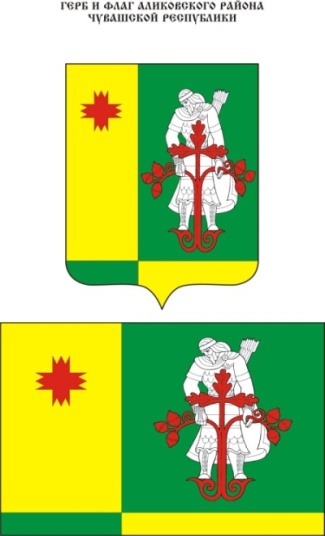 Муниципальная  газета Аликовского   района  Чувашской Республики  ________________________________________________________________Постановление администрации Аликовского района Чувашской Республики от 22.04.2022 № 354 «О внесении изменений в муниципальную программу Аликовского района «Развитие потенциала муниципального управления» на 2019–2035 годы»В соответствии с Бюджетным кодексом Российской Федерации, постановлением администрации Аликовского района Чувашской Республики от 11.12.2018 г. №1387 «Об утверждении Порядка разработки и реализации муниципальных программ Аликовского района Чувашской Республики», решением Собрания депутатов Аликовского района Чувашской Республики от 09.12.2021 г. № 64 «О бюджете Аликовского района Чувашской Республики на 2022 год и на плановый период 2023 и 2024 годов» администрация Аликовского района Чувашской Республики п о с т а н о в л я е т:1. Внести в Муниципальную программу Аликовского района «Развитие потенциала муниципального управления» на 2019–2035 годы (далее - Муниципальная программа), утвержденную постановлением администрации Аликовского района Чувашской Республики от 11.12.2018 № 1386 с изменением и дополнениями от 07.11.2019 г., 14.01.2020 г., 06.04.2021 следующие изменения:1.1. В паспорте Муниципальной программы позицию «Объемы и источники финансирования муниципальной программы» изложить в следующей редакции: 	1.2. В разделе III Муниципальной программы:	- абзацы второй – четвертый изложить в следующей редакции:	«Общий объем финансирования муниципальной программы в 2019–2035 годах составляет 817895,5 тыс. рублей, в том числе за счет средств:федерального бюджета – 19902,70 тыс. рублей;местных бюджетов – 797992,8 тыс. рублей;в абзаце пятом цифры «325255,60» заменить цифрами «348538,5»;
абзацы восьмой - тринадцатый изложить в следующей редакции:в 2021 году – 54150,6 тыс. рублей;в 2022 году – 57095,6 тыс. рублей;в 2023 году – 47106,4 тыс. рублей;	в 2024 году – 51289,4 тыс. рублей;»;в абзаце четырнадцатом цифры «9507,70» заменить цифрами «9467,7»;  абзацы восемнадцатый – двадцатый изложить в следующей редакции:в 2022 году – 1099,6 тыс. рублей;в 2023 году – 1018,1 тыс. рублей;  в 2024 году – 1017,9 тыс. рублей;»;в абзаце двадцать втором цифры «315747,90» заменить цифрами «339070,8»;  абзацы двадцать пятый – двадцать восьмой изложить в следующей редакции:в 2021 году – 53127,6 тыс. рублей;в 2022 году – 55976,0  тыс. рублей;в 2023 году – 46068,3 тыс. рублей;  в 2024 году – 50251,5 тыс. рублей».1.3. Приложение № 2 к Муниципальной программе изложить в редакции согласно приложению № 1 к настоящему постановлению.1.4. В приложении № 3 к Муниципальной программе:в паспорте подпрограммы «Совершенствование муниципального управления в сфере юстиции» Муниципальной программы (далее – подпрограмма):	позицию «Объемы финансирования подпрограммы с разбивкой по годам реализации программы» изложить в следующей редакции:в разделе 4 подпрограммы:абзацы второй - двенадцатый изложить в следующей редакции:«Общий объем финансирования подпрограммы в 2019 - 2035 годах составит 19902,70 тыс. рублей, в том числе за счет средств:федерального бюджета – 19902,70 тыс. рублей.Прогнозируемый объем финансирования подпрограммы на 1 этапе составит 9467,7 тыс. рублей, в том числе:из них средства:федерального бюджета – 9467,7 тыс. рублей:5. Приложение № 1 к подпрограмме изложить в редакции согласно приложению № 2 к настоящему постановлению.6. Настоящее постановление подлежит опубликованию (обнародованию) в муниципальной газете Аликовского района «Аликовский Вестник».Глава администрации Аликовского района                                                                                                      А.Н. КуликовПриложение № 1к постановлению администрации                                                                                                                                                  Аликовского района Чувашской Республикиот 22.04.2022    № 354Приложение № 2к муниципальной программе «Развитие потенциала муниципального управления» Ресурсное обеспечение и прогнозная (справочная) оценка расходов за счет всех источников финансирования реализацииМуниципальной программы "Развитие потенциала муниципального управления»Приложение № 2к постановлению администрации                                                                                                                                                                    Аликовского района Чувашской Республики от 22.04.2022    № 354Приложение № 1к подпрограмме «Совершенствование муниципального управления в сфере юстиции»муниципальной программы «Развитие потенциала муниципального управления»РЕСУРСНОЕ ОБЕСПЕЧЕНИЕРЕАЛИЗАЦИИ ПОДПРОГРАММЫ «СОВЕРШЕНСТВОВАНИЕ МУНИЦИПАЛЬНОГО УПРАВЛЕНИЯ В СФЕРЕ ЮСТИЦИИ» МУНИЦИПАЛЬНОЙ ПРОГРАММЫ «РАЗВИТИЕ ПОТЕНЦИАЛА МНИЦИПАЛЬНОГО УПРАВЛЕНИЯ»ЗА СЧЕТ ВСЕХ ИСТОЧНИКОВ ФИНАНСИРОВАНИЯПостановление администрации Аликовского района Чувашской Республики от 25.04.2022 № 360 «О внесении изменений в постановление администрации Аликовского района Чувашской Республики от 05.02.2016 г. № 75 «О порядке создания, хранения, использования и восполнения резерва материальных ресурсов администрации Аликовского района Чувашской Республики для ликвидации чрезвычайных ситуаций»»В целях своевременного и качественного обеспечения мероприятий по ликвидации чрезвычайных ситуаций и защите населения на территории Аликовского района Чувашской Республики, администрация Аликовского района Чувашской Республики п о с т а н о в л я е т:Внести в постановление администрации Аликовского района Чувашской Республики от 05.02.2016 г. № 75 «О порядке создания, хранения, использования и восполнения резерва материальных ресурсов администрации Аликовского района Чувашской Республики для ликвидации чрезвычайных ситуаций» следующее изменение:1.1. Абзац 2 пункта 2 Порядка создания, хранения, использования и восполнения резерва материальных ресурсов администрации Аликовского района Чувашской Республики для ликвидации чрезвычайных ситуаций признать утратившим силу. 2. Контроль за исполнением настоящего постановления возложить на заведующего сектором специальных программ администрации Аликовского района Чувашской Республики Осипова В.В.Глава администрации  Аликовского района                                                                      А.Н. КуликовПостановление администрации Аликовского района Чувашской Республики от 26.04.2022 № 365 «Об изменении вида разрешенного использования земельного участка»В соответствии с Земельным кодексом Российской Федерации от 25 октября 2001 года № 136-ФЗ, Градостроительным кодексом Российской Федерации от 29 октября 2004 № 190-ФЗ, Решением Собрания депутатов Аликовского сельского поселения № 164 от 12.03.2020 г. "Об утверждении Правил землепользования и застройки Тенеевского сельского поселения Аликовского района", администрация Аликовского района Чувашской Республики  п о с т а н о в л я е т:1. Изменить вид разрешенного использования земельного участка с кадастровым номером 21:07:150901:25, расположенного по адресу: местоположение установлено относительно ориентира, расположенного за пределами участка. Ориентир здание школы. Участок находится примерно в 840 м, по направлению на северо-восток от ориентира. Почтовый адрес ориентира: Чувашская Республика, Аликовский район, Тенеевское сельское поселение, с. Тенеево, из земель сельскохозяйственного назначения, общей площадью 53936 кв.м., с видом разрешенного использования «для содержания и эксплуатации зданий и сооружений» на вид разрешенного использования «сельскохозяйственное использование».  Территориальная зона: Сх1 (зона сельскохозяйственных угодий).  2. Контроль за исполнением настоящего постановления возложить на отдел экономики, земельных и имущественных отношений администрации Аликовского района.3.Настоящее постановление подлежит официальному опубликованию и размещению на официальном сайте администрации Аликовского района.Глава администрацииАликовского района                                                                    А. Н. КуликовПостановление администрации Аликовского района Чувашской Республики от 26.04.2022 № 366 «О проведении LIII районных финальных игр юнармейского движения «Зарница» и «Орленок» в 2022 году»В соответствии с положением LIII финальных игр юнармейского движения «Зарница» и «Орленок» Чувашской Республики в 2022 году, в целях совершенствования военно-патриотического воспитания и физической культуры юнармейцев; формирования личных качеств, необходимых для службы в Вооруженных Силах Российской Федерации, в силовых структурах, при действии в чрезвычайных ситуациях и экстремальных условиях; формирования здорового жизненного стиля и высокоэффективных поведенческих стратегий у подростков, развития инициативы и самостоятельности юнармейцев на основе игровой деятельности, администрация Аликовского района Чувашской Республики                             п о с т а н о в л я е т:Организовать спортивно-массовые мероприятия и провести LIII районные военно-патриотические игры юнармейского движения «Зарница» и «Орленок» в 2022 году на базе МАОУ «Большевыльская СОШ им. братьев Семеновых» Аликовского района с 16 по 18 мая 2022 года с определением победителей для участия в LIII финальных играх юнармейского движения «Зарница» и «Орленок» Чувашской Республики.Создать оргкомитет по проведению LIII районных финальных игр юнармейского движения «Зарница» и «Орленок» в 2022 году (Приложение №1).Утвердить Положение о LIII районных финальных играх «Зарница» и «Орленок» в 2022 году (Приложение №2). Рекомендовать главе Большевыльского сельского поселения подготовить место для разбивки лагеря для спортивно- массового мероприятия и подъездные пути и докладывать о готовности председателю оргкомитета по проведению районных финальных игр «Зарница» и Орленок».Председателю оргкомитета по проведению районных финальных игр «Зарница» и «Орленок» организовать размещение лагеря в соответствии с требованиями Устава внутренней службы ВС РФ.Рекомендовать начальнику отделения полиции по Аликовскому району МО МВД РФ «Вурнарский» обеспечить общественный порядок и организовать дежурство на месте проведения LIII районных финальных игр «Зарница» и «Орленок».Рекомендовать главному врачу БУ «Аликовская ЦРБ» Минздрава Чувашии выделить необходимое количество медицинского персонала и установить дежурство на месте проведения спортивно-массовых мероприятий.Заместителю главы района по социальным вопросам – начальнику отдела образования, социального развития, опеки и попечительства, молодежной политики, культуры и спорта администрации Аликовского района:- организовать подготовку для участия в районных финальных играх учащихся общеобразовательных учреждений по следующим возрастным группам:1-ая группа: (младшая, ЗАРНИЦА) – обучающиеся общеобразовательных организаций и кадетских классов, в возрасте с 14 лет, но не старше 16 лет на момент проведения Игр;2-ая группа: (старшая, ОРЛЕНОК) – обучающиеся общеобразовательных организаций и кадетских классов, в возрасте с 14 лет, но не старше 17 лет на момент проведения Игр.Обучающиеся кадетских школ и образовательных организаций, имеющих кадетские классы в 2021-2022 учебном году, принимают участие в группах «Зарница» и «Орленок» на общих основаниях.Состав команды каждой группы составляет 10 человек: 7 основных (из них не менее 2-х девушек) + 1 запасной + 2 сопровождающих (муж/жен), данные на каждого должны быть прописаны в заявке (Приложение №2 к положению).Состав отделения каждой возрастной группы – 7 юнармейцев (в том числе не менее 2 девушек).Директору АУ «Централизованная клубная система» Аликовского района организовать проведение вечера отдыха по отдельному плану, выделить музыкальную аппаратуру. Ответственных за проведение конкурсов, соревнований и определение призовых мест по конкурсам назначить в соответствии с положением о LIII районных финальных играх «Зарница» и «Орленок».Рекомендовать всем должностным лицам, ответственным за проведение конкурсов, приготовить для награждения победителей и призеров всех возрастных групп памятные подарки и дипломы. Утвердить смету расходов на проведение районных финальных игр юнармейского движения «Зарница» и «Орленок» в 2022 году (Приложение № 3).Контроль за исполнением настоящего постановления возложить на заместителя главы администрации района по социальным вопросам – начальника отдела образования, социального развития, опеки и попечительства, молодежной политики, культуры и спорта администрации Аликовского района Павлова П.П.Глава администрацииАликовского района                                                                                    А. Н. КуликовУТВЕРЖДЕНПриложение №1 к постановлению администрации Аликовского района Чувашской РеспубликиОт 26.04.2022 г.    № 366Оргкомитетпо проведению LII районных финальных игр юнармейского движения«Зарница» и «Орленок» в 2021 году1. Павлов П.П.- заместитель главы администрации Аликовского района по социальным вопросам – начальник отдела образования, социального развития, опеки и попечительства, молодежной политики, культуры и спорта администрации Аликовского района, председатель;2. Васильева С.И. – ведущий специалист-эксперт отдела образования, социального развития, опеки и попечительства, молодежной политики, культуры и спорта администрации Аликовского района, секретарь;3. Иванов Н.П. – директор МАОУ «Большевыльская СОШ им. братьев Семеновых» (по согласованию);4. Громов К.В. – директор МАУДО «ДЮСШ «Хелхем», главный судья (по согласованию);5. Лазарева О.В. – директор МБУ ДО «ЦД и ЮТ» Аликовского района, секретарь;6. Максимов А.Л.  – начальник ОП по Аликовскому району МО МВД «Вурнарский».7. Федорова Т.Ю. – главный врач БУ «Аликовская ЦРБ» Минздрава Чувашии (по согласованию);8. Казаков В.И.–военный комиссар военного комиссариата Чувашской Республики по Моргаушскому и Аликовскому районам (по согласованию);9. Илларионов М.Ю.– начальник ПЧ №25 ГУ «ЧР ПС» ГКЧС Чувашии (по согласованию);10. Алексеева О.Е. – директор МБУК "Районный литературно-краеведческий музей" Аликовского района Чувашской Республики (по согласованию);11. Никифоров И.П. – директор АУ «ЦКС» Аликовского района (по согласованию).12. Казыкин Г.А. – начальник ОГИБДД МО МВД РФ «Вурнарский».13. Мочалов А.В. - заместитель прокурора Аликовского района.УТВЕРЖДЕНПриложение №2к постановлению администрации Аликовского района Чувашской РеспубликиОт 26.04.2022 г.    № 366ПРОЕКТ-ПОЛОЖЕНИЕо проведении LIII военно-спортивных игр «Зарница» и «Орленок»в Аликовском районе Чувашской Республики в 2022 году ЦЕЛИ И ЗАДАЧИLIII республиканские военно-спортивные игры «Зарница» и «Орленок» (далее – Игры) проводятся в целях патриотического воспитания подрастающего поколения, стимулирования его стремления к спортивному и здоровому образу жизни, содействия развитию молодежного и детского движения в Чувашской Республике.Задачами Игр являются:приобщение детей и молодежи к историческому, культурному и духовному наследию;формирование здорового образа жизни и высокоэффективных поведенческих стратегий у подростков;формирование личных качеств, необходимых для службы в Вооруженных Силах, силовых структурах Российской Федерации, при осуществлении действий в чрезвычайных ситуациях, экстремальных условиях;привлечение внимания СМИ, общественности к проблемам формирования у детей и молодежи чувства патриотизма, готовности достойного служения Отчизне;развитие инициативы и самостоятельности юнармейцев на основе игровой деятельности;совершенствование системы военно-патриотического воспитания и физической культуры юнармейцев;популяризация Всероссийского детско-юношеского военно-патриотического общественного движения «ЮНАРМИЯ» в Чувашской Республике (далее – ЮНАРМИЯ).МЕСТО И СРОКИ ПРОВЕДЕНИЯ ИГРРайонные игры проводятся 16-18 мая 2022 года.Заезд участников: 16 мая 2022 г. до 8 ч. 30 мин.Прохождение мандатной комиссии: 16 мая 2022 г. до 9 ч. 30 мин.Место проведения – территория МАОУ «Большевыльская СОШ им. братьев Семеновых» Аликовского района Чувашской Республики. УЧАСТНИКИ ИГРВ Играх принимают участие отделения юнармейцев общеобразовательных организаций в следующих группах:Группа «ЗАРНИЦА» – обучающиеся общеобразовательных организаций, в возрасте с 14 лет, но не старше 16 лет на момент проведения Игр (младшая возрастная группа);Группа «ОРЛЕНОК» – обучающиеся общеобразовательных организаций, в возрасте с 14 лет, но не старше 17 лет на момент проведения Игр (старшая возрастная группа).Обучающиеся кадетских школ и образовательных организаций, имеющих кадетские классы в 2021-2022 учебном году, принимают участие в группах «Зарница» и «Орленок» на общих основаниях как победители школьного этапа.Состав команды каждой группы составляет:10 человек: 7 основных (из них не менее 2-х девушек) + 1 запасной + 2 сопровождающих, данные на каждого должны быть прописаны в заявке (Приложение 
№ 2 к положению).Юнармеец может принять участие только в одной группе, согласно поданной заявке.В случае выявления нарушения общественного порядка (несоблюдение распорядка дня Игр, курения на территории лагеря, употребления спиртных напитков (в том числе пива), драки, хищения имущества (продуктов питания, личных вещей и др.) участниками Игр, руководителями или сопровождающими лицами по решению апелляционного жюри (раздел VII. «Протесты») нарушитель (нарушители) отстраняется от участия в Играх. На нарушителя (нарушителей) оформляется акт о нарушении общественного порядка.В случае выявления нарушений членами судейской коллегии Игр и членами судейской коллегии отдельных конкурсов представитель любой команды может письменно оформить заявление на имя Главного судьи с просьбой принять соответствующие меры. Данное заявление должно быть рассмотрено на собрании оргкомитета Игр в течение двух часов и направлено членам судейской коллеги для отстранения их от участия в Играх (в случае подтверждения фактов). СОДЕРЖАНИЕ ИГРПрограмма Игр включает следующие конкурсы (Приложение №1 к положению): 1. Конкурс творческий, посвященный Году выдающихся людей в Чувашии. Тема конкурса «Наши выдающиеся земляки».2. Конкурс теоретический «Военно-историческая викторина».3. Строевая подготовка.4. Стрельба.5. Разборка и сборка автомата. Снаряжение магазина.6. РБХЗ (выполнение норматива по одеванию общевойскового защитного комплекта и выполнение действий в полном обмундировании).7. Силовая гимнастика (подтягивание и отжимание).8. Плавание (вольный стиль, дистанция 50 м)9. Кросс (1000 м)10. Туристская полоса препятствий.11. Ориентирование, с выполнением заданий на контрольных точках «Найди снайпера».12. Командир шагает впереди.13. Дисциплина и порядок.По окончании участия отделения в конкурсных мероприятиях (кроме №№ 2,11, 12) руководитель отделения должен поставить подпись в судейском протоколе о согласии или несогласии с оценкой судейства, в случае отсутствия руководителя (заместителя) на месте проведения конкурсного мероприятия право подписи имеет командир отделения.Конкурсы могут проводиться одновременно на нескольких площадках, т.е. юнармейцы одного отделения могут быть разделены по видам конкурсов (количество участников – согласно условиям конкурсов).К участию в конкурсах не допускаются отделения, прибывшие на старт без копий паспортов и свидетельств о рождении.Плавание будет проводится до финала Игр по отдельному графику.V. ЭКИПИРОВКА УЧАСТНИКОВЛичное снаряжение юнармейца:- парадная форма одежды, установленного для юнармейского отделения, клуба, кадетского класса образца, с соответствующими аксессуарами;- спортивная и полевая форма, соответствующая погодным условиям и пригодная для спортивных, полевых и строевых занятий с соответствующей обувью;- комплект сменной одежды и обуви, соответствующие погодным условиям;- индивидуальное учебно-полевое снаряжение: рюкзак (вещевой мешок), противогаз; - индивидуальное походное снаряжение: фляга, кружка, ложка, перочинный нож; - индивидуальное спортивно-туристское снаряжение: индивидуальная страховочная система (верх и низ), репшнур, фрикционное спусковое устройство («восьмерка») и страховочное устройство («жумар»), 3 карабина, рукавицы, каска.- туалетные и купальные принадлежности, в том числе для бассейна.Снаряжение на отделение:- комплект канцелярских принадлежностей (блокнот, ручки, карандаши, линейка);- укомплектованная санитарная сумка или медицинская аптечка;- штандарт муниципального района, городского округа (ПОО, клуба и т.д.) (Приложение №4 к программе Игр);- ремонтный набор;- компас;- снаряжение и оборудование для проживания в полевых условиях.VI. ПРОТЕСТЫПеред каждым конкурсом проводится предстартовая проверка команды. При выявлении нарушения («подставы») команда снимается с конкурса. В случае повторного совершения нарушения в ходе Игр команда снимается с Игр.После каждого конкурса объявляются предварительные результаты в виде протоколов предварительных результатов. Протоколы (и соответствующие результаты) считаются утвержденными, если на них стоит печать Игр и подпись главного секретаря игр. В случае внесения исправлений, связанных с технической ошибкой или удовлетворением протестов в уже утвержденные протоколы, главный секретарь игр вносит соответствующие изменения.Протесты подаются представителем делегации. О несогласии с предварительным результатом, связанным с технической ошибкой, необходимо направить письменное заявление главному секретарю игр. О несогласии с предварительным результатом, связанным с выставленным штрафом или результатом команды, необходимо подать заявление заместителю главного судьи по виду конкурса (начальнику конкурса). Если решение по заявлению не удовлетворяет представителя команды, подается протест в письменном виде на имя Главного судьи Игр не позднее, чем через 1 час после объявления предварительного результата команды. При выявлении в предварительном результате технической ошибки время на апелляцию продлевается, но не более чем на30 минут.Протесты о нарушении Положения в части подготовки или организации самих Игр подаются не позднее 1 часа до начала Игр по соответствующему виду программы.Протесты на действия участников, судей, обслуживающего персонала, повлекшие нарушение Положения и влияющие на результат команды, подаются не позднее 1 часа после объявления предварительного результата команды в соответствующем виде конкурса.За подачу необоснованного протеста представитель команды, подавший его, может быть отстранен решением главной судейской коллегии Игр (далее – ГСК) от выполнения своих обязанностей на соревнованиях с последующим сообщением в организацию, направившую делегацию команды.Протесты не рассматриваются:- на действия участников и руководителей других команд;- если в судейском протоколе по виду соревнований руководитель поставил подпись и согласие с результатом выступления юнармейцев своего отделения.Рассмотрение протестов осуществляется апелляционным жюри, в состав которого входят: Главный судья соревнований, секретарь, 1 представитель отдела образования, 1 представитель команд-участниц Игр. Состав апелляционного жюри утверждается приказом отдела образования, социального развития, опеки и попечительства, молодежной политики, культуры и спорта администрации Аликовского районаVII. ОБЕСПЕЧЕНИЕ БЕЗОПАСНОСТИ УЧАСТНИКОВОтветственность за обеспечение безопасности участников и зрителей во время проведения Игр несут ГСК, состоящая из представителей оргкомитета Игр, тренеры - представители, участники команд. Ответственность за безопасность применяемого личного и командного снаряжения несут представители команд или сами участники. Ответственность за соответствие подготовки участников требованиям, предъявляемым к отдельным конкурсам, несут представители команд.Юнармейцы должны иметь личное и командное снаряжение, достаточное для участия в конкурсах (см. раздел V. ЭКИПИРОВКА).Нестандартное снаряжение может быть использовано с разрешения судейской коллегии. Ответственность за подготовку мест Игр, прием и размещение отделений, представителей, тренеров, судей, организацию торговли, медико-санитарное обслуживание и т.д., в том числе соблюдение общественного порядка участников возлагается на принимающую сторону.Во время проведения Игр посторонние лица на территорию лагеря не допускаются.Перевозка детей к месту Игр и обратно на личном автотранспорте может осуществляться только при наличии письменного заявления родителей (иных законных представителей).Инструктаж по технике безопасности и пожарной безопасности при проведении Игр проводит начальник лагеря.VIII. ПОДВЕДЕНИЕ ИТОГОВ ИГРКоманда-победитель, а также призеры Игр определяются в каждой группе.В конкурсах, где подведение итогов в личном первенстве подводится отдельно среди юношей и девушек («Силовая гимнастика», «Кросс (1000 м)», «Стрельба») будет введена система перевода результатов в баллы согласно возрастным группам (старшая и младшая) (Приложение №1 к программе Игр).Места отделений по итогам Игр в каждой группе определяются по сумме мест, занятых в каждом виде состязаний. При равенстве суммы мест преимущество отдается отделениям, занявшим наибольшее количество 1-х мест, далее 2-х, 3-х и т.д. Далее преимущество даётся отделению, имеющему лучший результат в творческом конкурсе.При равенстве очков в отдельных конкурсах, имеющих несколько видов, преимущество отдается отделениям, занявшим наибольшее количество 1-х мест, далее 2-х, 3-х и т.д.При подсчете очков за неучастие в соревнованиях в группах «Зарница», «Орленок», команде выставляется условное последнее место. IX. ПОРЯДОК ПОДАЧИ ЗАЯВОК НА УЧАСТИЕ В ИГРАХ Команды, не прошедшие своевременно мандатную комиссию, по решению оргкомитета могут быть не допущены к участию в Играх, либо их участие в Играх будет засчитываться вне конкурса.По прибытии на Игры отделение должно представить документы для прохождения мандатной комиссии:X. ФИНАНСИРОВАНИЕРасходы, связанные с организацией и проведением финальных Игр производятся за счет средств отдела образования, социального развития, опеки и попечительства, молодежной политики, культуры и спорта администрации Аликовского района Чувашской Республики.Расходы, связанные с награждением победителей в отдельных конкурсах, несут соответствующие организации и ведомства.Расходы, связанные с участием команд в финальных играх, производятся за счет средств направляющей стороны.XI. НАГРАЖДЕНИЕКоманды-победительницы и команды-призеры в группах «Зарница», «Орленок», награждаются дипломами, кубками, медалями, памятными призами, приобретенными за счет средств Отдела образования, социального развития, опеки и попечительства, молодежной политики, культуры и спорта администрации Аликовского района.Победители и призеры всех групп в отдельных конкурсах награждаются памятными подарка и дипломами.XIII. ПРИМЕЧАНИЕОрганизационный комитет имеет право вносить изменения в Положение и Программу Игр.Приложение №1 к положениюПРОГРАММА ИГРLIII районных военно-спортивных игр «Зарница» и «Орленок» в 2022 году1. Творческий Конкурс, посвященныйГоду выдающихся земляков Чувашии(проводит АУ «ЦКС» Аликовского района Чувашской Республики)Тема конкурса «Наши выдающиеся земляки»В конкурсе принимают участие не более 7 человек, из них не менее 2 девушек. К выступлению не допускается привлечение участников, не входящих в состав команды. Творческий конкурс проводится в очном формате. Регламент выступления до 5 минут. Программы юнармейских отделений, допустивших превышение регламента более чем на 0,5 минуты, занимают места после отделений, уложившихся в регламент.Участники конкурса представляют литературную композицию о выдающихся земляках Чувашии (стих, литературный литмонтаж). За исполнителем остается право исполнить произведение как на русском, так и на чувашском языках. Конкурсные просмотры проводятся публично. Очерёдность выступлений устанавливает Оргкомитет. Приветствуется наличие музыкального сопровождения, фоновой музыки. Аудиозапись в формате mp3 предоставляется звукооператору на флэш-носителе за 1 час до начала выступления.Критерии оценки:соответствие тематике;идейно-художественный уровень выступления, позитивность представленного материала;разнообразие выразительных средств;исполнительское мастерство;зрительское восприятие.2. Конкурс теоретический «Военно-историческая викторина»Количество участников – 7 человек, в том числе не менее 2 девушек.Перечень вопросов подразделяется на следующие блоки:I. «Ратные страницы истории Отечества»(проводит МБУК «Районный литературно-краеведческий музей» Аликовского района)II. Знатоки дорожного движения».(проводит ОГИБДД МО МВД РФ «Вурнарский»)III. «Первая помощь».(проводит БУ «Аликовская ЦРБ» Минздрава Чувашии)IV. «Пожарная безопасность».(проводит ПЧ № 25 ГУ «ЧР ПС» ГКЧС Чувашии)V. Я гражданин России(проводит прокуратура Аликовского района)Условия проведения конкурса: Все отделения выполняют задания одновременно в специально отведенном квадрате на земле (рекомендуется иметь с собой туристские коврики). Каждый участник должен иметь ручки для заполнения тестовых заданий.Перед началом выполнения заданий командир отделения встает перед контрольной линией. Судьи выкладывают перед командирами пакет, включающий задания в бумажном виде по всем 5-ю теоретическим разделам, т.е. отделение получает сразу все листы и отвечает на заданные в них вопросы.Общее контрольное время выполнения заданий – 10 минут, по окончании которого командир отделения относит пакет с заполненными листами к судейскому столику. При превышении контрольного времени результат отделения не засчитывается. В конкуре отделению предлагаются 10 вопросов с 3-5 вариантами ответов на них, из которых участники выбирают 1 правильный. Во время выполнения заданий не допускается замена участников, подсказки со стороны, использование технических средств (сотовый телефоны, планшеты и др.). В случае выявления нарушения судейская коллегия отстраняет отделение от участия в конкурсе. Обязательным является заполнение данных об отделении на всех листах заданий. Например:В случае, если отделение не заполнило или не точно заполнило данные о себе, судейская коллегия не засчитывает отделению результат.Место отделения в каждом разделе конкурса определяется исходя из количества правильных ответов и времени, затраченного на ответы. Указывается время (порядковый номер) сдачи отделением пакета со всеми заданиями.Место отделения в конкурсе определяется по сумме мест, занятых в каждом разделе конкурса. При равенстве очков преимущество отдается отделению, занявшему наибольшее количество 1-х мест, далее 2-х, 3-х и др.3. Строевая подготовка.(проводит Военный комиссариат Моргаушского и Аликовского районов Чувашской Республики)Количество участников – 7 человек, из них не менее 2 девушек.Форма одежды – парадная: головные уборы, белые перчатки, обувь темного цвета без цветных вставок, у девушек волосы заплетены в косички с белыми бантами.Строевые приемы выполняются без знамени, штандарта и знаменной атрибутики.Порядок выполнения конкурса строевых программОтделение самостоятельно выходит на исходную позицию в центре плаца и становится в 1 шеренгу лицом к жюри (выход жюри не оценивает). Командир выходит на середину строя, становится лицом к  отделению  и командует: «Отделение заправиться» (заправка снизу вверх), «Становись», «По порядку номеров рассчитайсь» (последний в строю делает шаг вперед и громко произносит «Расчет окончен»), «Равняйсь, смирно, равнение на середину», затем, с отданием воинского приветствия, поворачивается, подходит к принимающему доклад и докладывает по форме: «Товарищ полковник, юнармейское отделение  СОШ №_____  в количестве 7 человек на конкурс строевых программ прибыло. Командир отделения  (Фамилия)». Затем становится с левой стороны на шаг сзади принимающего парад. Принимающий доклад здоровается и поздравляет юнармейцев, юнармейцы отвечают: «Здравия желаем товарищ полковник!», «Ура! Ура!, Ура!». Принимающий парад командует: «Вольно». Командир отделения дублирует команду: «Вольно». Принимающий доклад определяет юнармейца, который будет выполнять одиночные строевые приемы, и отдает команду: «К конкурсу приступить». Командир отделения поворачивается к принимающему парад, с отданием воинского приветствия, отвечает: «Есть», выходит на середину строя отделения и приступает к выполнению программы.Командир обозначает середину строя командой «Юнармеец (фамилия)», юнармеец отвечает «Я». Командир произносит «Середина строя». Юнармеец отвечает «Есть» и поднимает левую руку на уровень плеча, опускает руку.Командир командует «От середины строя на один шаг напра-налево разомкнись». Отделение размыкается (с поворотом головы). Командир командует «К середине сомкнись». Отделение смыкается (без поворота головы).Командир командует «На первый-второй рассчитайсь». Отделение рассчитывается на первый-второй.Командир командует «В две шеренги стройся». Вторые номера заходят за спину первых (без отмашки рук). Командир командует «В одну шеренгу стройся», вторые номера становятся в одну шеренгу с первыми (с отмашкой рук).Командир командует «В две шеренги стройся». Отделение становится в две шеренги. Командир командует «Направо, к направляющему сомкнись, становись». Затем отделение выполняет строевые приемы по командам командира «Направо», «Налево», «Кругом» (без движения). Последней командой отделение должно быть повернуто в сторону командира.По командам командира 1 юнармеец от отделения (по выбору судьи) показывает одиночные строевые приёмы: выход из строя, подход к начальнику, доклад о прибытии, повороты на месте, движение строевым шагом, повороты в движении, отдание воинского приветствия, возвращение в строй.Командир командует (стоя в центре плаца, поворачиваясь лицом к отделению по мере его движения) «Отделение, становись, равняйсь, смирно, строевым, шагом марш». Командир командует «Вольно» (отделение переходит на походный шаг), «Полшага марш», «В одну колонну марш», «В две колонны марш», «Полный шаг».Командир командует «Строевым марш», «Направо» (под правую ногу), «Кругом марш» (под правую ногу, руки должны быть прижаты), «Налево» (под левую ногу). Командир приветствует отделение «Здравствуйте товарищи юнармейцы». Отделение отвечает «Здравия желаем товарищ командир». Командир командует «Обьявляю благодарность». Отделение отвечает «Служим России». При движении в составе отделения, при необходимости изменения направления движения, командиром подается команда «Правое (левое) плечо вперед марш». После выполнения данного приема подается команда «Прямо».Командир командует «Отделение стой». Командир становится во главе строя и командует «Отделение, строевым шагом марш». Отделение начинает движение и за 6-8 шагов до жюри командир командует «Смирно, равнение направо» (допускается подача команды: «Счет»), пройдя жюри командует «Вольно» (допускается подача команды: «Счет»).Командир отделения в движении подает команду «Походным марш», после паузы подает команду «Песню запевай». Отделение в движении поет строевую песню (1 куплет, 1 припев). По окончании песни командир командует «Отделение», отделение переходит на строевой шаг.Командир выводит отделение в центр плаца. Выходит на середину строя, становится лицом к  отделению  и командует: «Отделение, равняйсь, смирно, равнение на середину», затем, с отданием воинского приветствия, поворачивается, подходит к принимающему доклад и докладывает по форме: «Товарищ полковник, юнармейское отделение СОШ№ _____  конкурс завершило. Разрешите убыть». Принимающий доклад командует «Разрешаю». Командир уводит отделение с плаца (или командует «Разойдись»).Все строевые приемы, включенные в программу конкурса, выполняются 1-2 раза в соответствии с данным Положением. На выполнение приемов отделению отводится не более 7 минут. При подведении результатов будет учитываться последовательность выполнения элементов в соответствии с Положением.Действия командира оцениваются по следующим критериям: строевая выправка, внешний вид; доклад, правильность, четкость и громкость подачи команд; умение управлять отделением при выполнении строевых приемов; нахождение в составе отделения при прохождении торжественным маршем и с песней (соблюдение дистанции, правильность отдания воинского приветствия). Место отделения в конкурсе определяется по сумме баллов, полученных отделением на всех этапах конкурса, включая оценку действий командира отделения.Командир юнармейского отделения должен поставить свою подпись в сводном протоколе, что ознакомлен с результатом выступления команды.4. Стрельба(проводит МАУДО «ДЮСШ «Хелхем»)Соревнования проводятся согласно отдельному графику. Количество участников – 5 человек, из них не менее 1 девушки. Командиры команд приступают первыми к выполнению задания.Группы соревнуется в стрельбе из малокалиберной винтовки (ТОЗ-8). Дистанция стрельбы – 25 м, мишень № 8б, положение для стрельбы – «лежа с упора». Количество выстрелов – 3 пробных + 5 зачетных. Контрольное время выполнения упражнения – 5 минут. Место отделения в конкурсе определяется по наибольшей сумме выбитых очков 5 лучших результатов юнармейцев отделения. В личном первенстве определяются лучшие стрелки отдельно среди юношей и девушек по наибольшему количеству выбитых очков. При равенстве очков учитывается качество стрельбы (количество выбитых 10, 9, 8 и т.д.).Упражнения выполняются с использованием судейского оборудования.Для участия в конкурсе «Стрельба» отделение должно в день заезда (согласно графику) предоставить в мандатную комиссию:Заполненную заявку согласно прилагаемой форме.Документы, удостоверяющие личность участника (оригинал паспорта для старшей возрастной группы, оригинал свидетельства о рождении – для младшей возрастной группы).Рапорт о проведении инструктажа с юнармейцами по соблюдению мер безопасности при обращении с оружием и боеприпасами при проведении соревнований по пулевой стрельбе.Списочный состав участников конкурса должен соответствовать списку участников Игр. В зачет конкурса входят результаты только юнармейцев, в том числе 1 девушки, которые приняли участие в конкурсе «Стрельба» и принимают участие в Играх. В случае замены юнармейцев отделение занимает место в конкурсе после всех отделений, выполнивших условия по участникам.Без медицинского допуска юнармеец к участию в конкурсе не допускается.Данный конкурс является приоритетным при равных количествах баллов в общем зачете соревнований.5. Разборка и сборка автомата. Снаряжение магазина(проводит МАУДО «ДЮСШ «Хелхем»)Количество участников – 7 человек, из них не менее 1 девушки.Соревнования проводятся в виде эстафеты и состоят из двух этапов: 1-й этап. Неполная разборка-сборка АК-74.Порядок разборки: отделить «магазин», проверить, нет ли патрона в патроннике (снять автомат с предохранителя, отвести рукоятку затворной рамы назад, отпустить рукоятку, спустить курок с боевого взвода, при положении автомата под углом 45-60 градусов от поверхности стола), вынуть пенал с принадлежностями, отделить шомпол, крышку ствольной коробки, возвратный  механизм, затворную раму с газовым поршнем и затвором, вынуть затвор из затворной рамы, отсоединить газовую трубку со ствольной накладкой. Сборка осуществляется в обратном порядке (после присоединения крышки ствольной коробки спустить курок с боевого взвода в положении автомата под углом 45-60 градусов от поверхности стола и поставить автомат на предохранитель).После неполной разборки-сборки АК-74 одним из участников тот же автомат начинает разбирать и собирать другой участник и т.д. Время фиксируется от начала разборки 1-м участником до конца сборки последним участником команды. Результат отделения определяется по затраченному времени с учетом штрафного времени. В СЛУЧАЕ НЕПРИБЫТИЯ УЧАСТНИКА НА ОСНОВНЫЕ ИГРЫ К РЕЗУЛЬТАТУ ПРИБАВЛЯЕТСЯ +1 МИНУТА ШТРАФНОГО ВРЕМЕНИ.2-й этап. Снаряжение магазина к АК-74 30 патронами. Каждый участник снаряжает и разряжает «магазин». Калибр пуль: 5,45 или 7,62.После снаряжения и разряжения «магазина» одним из участников тот же «магазин» начинает снаряжать и разряжать другой участник и т.д. Время фиксируется от начала снаряжения 1-м участником до конца разряжения последним участником команды. Результат отделения определяется по затраченному времени с учетом штрафного времени. Территория работы юнармейца с автоматом/магазином, отделена от места ожидания своей очереди работы с оружием остальных участников команды, которые в рабочую зону имеют право войти после окончания действий предыдущего участника команды.На старт первым участником вызывается командир отделения.Место отделения в конкурсе определяется по сумме мест, занятых отделением в каждом этапе. В случае равенства результатов предпочтение отдается отделению, имеющему лучший результат на этапе «неполная разборка-сборка АК-74». В СЛУЧАЕ НЕПРИБЫТИЯ УЧАСТНИКА НА ОСНОВНЫЕ ИГРЫ К РЕЗУЛЬТАТУ ПРИБАВЛЯЕТСЯ +2 МИНУТЫ ШТРАФНОГО ВРЕМЕНИ.6. РХБЗ(выполнение норматива по одеванию общевойскового защитного комплекта и выполнение действий в полном обмундировании)(проводит МАУДО «ДЮСШ «Хелхем»)Количество участников – 3 юнармейца, из них не менее 1 девушки.Команда обеспечивает своих участников противогазами, оргкомитет предоставляет комплекты ОЗК.Порядок надевания и снятия общевойскового защитного комплекта «в виде плаща».Общевойсковой защитный комплект (ОЗК) предназначен для защиты кожных покровов человека от отравляющих веществ (ОВ), радиоактивной пыли (РП) и бактериологических аэрозолей (БА). В комплект входят:-плащ ОП-1м со шпеньками;-чулки со шпеньками и тесьмой;-защитные перчатки (летние БЛ-1м, пятипалые и зимние БЗ-1м, двупалые).Надевание ОЗК. Заблаговременное надевание ОЗК (плащ в рукава) проводят на незаряженной местности по команде: «Плащ в рукава, чулки, перчатки надеть. Газы!». По этой команде необходимо:- положить ОЗК на землю, оставляя на себе противогаз в походном положении;- достать чулки и перчатки из капюшона плаща ОП-1м;- надеть чулки, застегнуть хлястики, начиная с нижних и завязать обе тесьмы на поясном ремне;- надеть плащ в рукава и противогаз, оставляя противогазовую сумку под плащом, и застегнуть шпеньки плаща;- надеть капюшон и перчатки, при этом петли на низах рукавов надеть на большие пальцы поверх перчаток;- выполнив норматив, подать установленный сигнал. Снятие ОЗК. При снятии ОЗК нельзя касаться открытыми участками тела и одежды внешней (зараженной) стороны. Для снятия зараженного ОЗК необходимо:- повернуться лицом к ветру;- расстегнуть полы плаща, нижние и средние хлястики чулок;- снять петли с больших пальцев рук;- откинуть капюшон с головы на спину;- взять плащ за наружную часть бортов и, не касаясь одежды, сбросить его назад;- поочередно, за спиной, освободить до половины руки из перчаток и стряхнуть перчатки совместно с рукавами плаща;- сделать 3-5 шагов вперед и повернуться спиной к ветру;- отстегнуть верхние хлястики чулок и развязать тесемки у пояса;- поочередно, наступая носком одной ноги на пяточную часть.Оценивается время и правильность выполнения норматива по одеванию общевойскового защитного комплекта «Плащ в рукава» и противогаза.За каждую ошибку начисляется 5 сек. штрафного времени. Судья в праве проверить соответствие размера шлем-маски противогаза с окружностью головы, если противогаз не соответствует его размеру (либо больше, либо меньше установленной нормы,) результаты участника аннулируются.Место отделения в конкурсе определяется по наименьшей сумме времени всех участников.7. Силовая гимнастика(проводит МАУДО «ДЮСШ «Хелхем»)Соревнования проводятся согласно графику (в июне 2022 г.).В соревнованиях принимает участие все отделение: 7 юнармейцев, из них не менее 1 девушки.Программа конкурса включает:- юноши – подтягивание на стандартной перекладине (вис хватом сверху, 3 мин.);- девушки – сгибание-разгибание рук в упоре лежа на полу (3 мин.).Место отделения в конкурсе определяется по наибольшему количеству баллов, набранных при выполнении упражнений.В зачет конкурса входят результаты 7 юнармейцев, которые приняли участие в конкурсе и принимают участие в Играх.8. Плавание (вольный стиль, дистанция 50 м)(проводит МАУДО «ДЮСШ «Хелхем»)Соревнования проводятся согласно графику:Количество участников – 3 человека, из них не менее 1 девушки.Стиль плавания – вольный. Первыми стартуют девушки. 1 участник имеет право сделать 1 заплыв. Соревнования личные юноши и девушки отдельно.При фальстарте участнику начисляются 5 штрафных секунд.Место отделения в конкурсе определяется по сумме лучшего времени выступления отделения.Участникам ОБЯЗАТЕЛЬНО иметь при себе купальник (мальчикам обязательно иметь плавки (не шорты), шапочку (в том числе мальчикам), сланцы, полотенце, и др. предметы личной гигиены. В случае отсутствия обязательных предметов участники не допускаются к участию в соревнованиях.В зачет конкурса входят результаты только 3 юнармейцев, которые приняли участие в конкурсе «Плавание» (вольный стиль, дистанция 50 м)», и принимают участие в Играх. В СЛУЧАЕ НЕПРИБЫТИЯ УЧАСТНИКА НА ОСНОВНЫЕ ИГРЫ К РЕЗУЛЬТАТУ ПРИБАВЛЯЕТСЯ +1 МИНУТА ШТРАФНОГО ВРЕМЕНИ К ХУДШЕМУ РЕЗУЛЬТАТУ ЛЮБОГО УЧАСТНИКА.Без медицинского допуска юнармеец к участию в конкурсе не допускается.В случае равенства очков преимущество отдается команде с лучшим результатом среди девушек.9. Кросс (1000 м)(проводит МАУДО «ДЮСШ «Хелхем»)Количество участников – 7 юнармейцев, из них не менее 2 девушек.Форма одежды – спортивная. Старт общий для команды. Место отделения в конкурсе определяется по сумме 7 результатов юнармейцев отделения.В личном первенстве победители определяются отдельно среди юношей и девушек по лучшему времени, показанному на финише.В СЛУЧАЕ НЕПРИБЫТИЯ УЧАСТНИКА НА ОСНОВНЫЕ ИГРЫ К РЕЗУЛЬТАТУ ПРИБАВЛЯЕТСЯ +1 МИНУТА ШТРАФНОГО ВРЕМЕНИ К ХУДШЕМУ РЕЗУЛЬТАТУ ЛЮБОГО УЧАСТНИКА.10. Туристская полоса препятствий(проводит МАУДО «ДЮСШ «Хелхем»)Количество участников – 4 юнармейца, из них не менее 1 девушки.ОБЩИЕ УСЛОВИЯСоревнования проводятся в соответствии с «Правилами вида спорта «спортивный туризм» и «Регламентом проведения соревнований в группе дисциплин «дистанции – пешеходные» (2015 г.), далее – Регламент.Дополнения, уточнения и отклонения от Регламента на данных соревнованиях отражаются в настоящих Условиях прохождения дистанций, далее –Условия.Соревнования проводятся по бесштрафовой системе оценки нарушений (п.6.2 Регламента).Жеребьёвка – групповая.На соревнованиях для фиксации времени прохождения дистанции применяется система электронной отметки «SFR-system». Отметка старта и финиша осуществляется самостоятельно. Информация по использованию данной системы изложена в «Инструкции по использованию системы электронной отметки «SFR-system», с которой участники обязаны ознакомиться до старта. До старта не предусмотрено пробных попыток отметки на станциях. Результат участника определяется с точностью до секунды. В случае отсутствия отметки на старте или финише, участник снимается с дистанции.           6. За 15 минут до старта участник проходит предстартовую проверку. После прохождения предстартовой проверки выход из зоны старта запрещён. В случае, если участник не прошел предстартовую проверку (не имеет специального личного снаряжения) – участник получает штраф «снятие с дистанции» и не допускается к участию в соревнованиях.На прохождение этапов устанавливается КВ, по истечении которого участник прекращает работу на этапе, получает снятие с этапа и двигается далее по дистанции. КВ включается по касанию участником судейского оборудования (опор, перил и т.д.).В случае если участник по каким-либо причинам не может пройти этап, он обязан находиться на данном этапе до истечения КВ, после чего получает штраф «снятие с этапа» и двигается далее по дистанции.Все судейские карабины являются неразъёмными. Карабины, являющиеся судейскими ТО, отмаркированы цветным скотчем.В случае потери участником снаряжения, данное нарушение сообщается после прохождения этапа. Потерянное снаряжение, закреплённое на судейском оборудовании, участник забирает без нарушения Условий и Регламента. Другое потерянное снаряжение, кроме основного специального снаряжения, без которого участник может продолжить движение по дистанции, забирается после финиша.При снятии с этапа повторное его прохождение запрещено.Вся дистанция промаркирована.Результат участника определяется суммой времени прохождения дистанции с учетом штрафов «снятие». Результат команды определяются по сумме результатов четырех участников отделения.Форма одежды - спортивная (колени и локти должны быть закрыты). На всей дистанции участники находятся в касках.Необходимое личное снаряжение:индивидуальная страховочная система с двумя усами самостраховки,3 автоматических карабина,автоматический карабин с роликом,каска,жумар,спусковое устройство (ФСУ, «восьмерка»),перчатки.Примерный перечень этапов:	Навесная переправа вниз Переправа по параллельным периламПереправа по бревнуПодъём по склону с самостраховкой по периламПереправа методом «вертикальный маятник»Траверс по скалолазному стендуПорядок проведения и перечень этапов может быть изменен в ходе игр, но не позднее чем за 1 час до начала соревнований.СУДЕЙСКАЯ КОЛЛЕГИЯ НЕ ПРЕДОСТАВЛЯЕТ УЧАСТНИКАМ ЛИЧНОЕ СПЕЦИАЛЬНОЕ СНАРЯЖЕНИЕ, НЕОБХОДИМОЕ ДЛЯ ПРОХОЖДЕНИЯ КОНКУРСА!Результат участника определяется суммой времени прохождения дистанции с учетом штрафов «снятие». Результат команды определяются по сумме результатов четырех участников отделения.11. Конкурс «Найди снайпера»Ориентирование, с выполнением заданий на контрольных точках(проводит МАУДО «ДЮСШ «Хелхем»)Количество участников – 4 юнармейца, в том числе не менее 1 девушки.Со старта отделение выпускается в полном составе. Соревнования на дистанции по выбору проводятся согласно правилам по спортивному ориентированию. Форма одежды – спортивная. Отделение должно иметь компас для прохождения дистанции.Финиш – по последнему участнику отделения.Место отделения в конкурсе определяется по наименьшей сумме времени прохождения дистанции и суммой штрафов «снятие с дистанции», полученных отделением в случае пропуска контрольного пункта.12. Командир шагает впереди(проводит МАУДО «ДЮСШ «Хелхем»)В конкурсе принимают участие командиры отделений. Командир отделения должен принять участие во всех видах соревнований и конкурсов согласно программе Игр.Победители конкурса определяются по занятым личным местам и итогам оценок действий командиров во всех конкурсах, кроме:- теоретического конкурса «Военно-историческая викторина»;- «Эстафета по плаванию (дистанция 50 м)»;- «Туристская полосы препятствий»В конкурсах, где подведение итогов в личном первенстве подводится отдельно среди юношей и девушек, («Силовая гимнастика», «Кросс (1000 м)», «Стрельба из пневматической винтовки») будет введена система перевода результатов в баллы (Приложение №1 к программе Игр).При нарушении отделением условий конкурсов «Дисциплина и порядок» результат командира отделения уменьшается на сумму штрафных баллов, полученных отделением.При равенстве баллов преимущество отдается командиру, занявшему наибольшее количество 1-х мест, далее 2-х, 3-х и т.д. В случае равенства баллов победителем является командир отделения, имеющий лучший результат в конкурсе «Строевая подготовка».В случае выбытия командира из состава отделения (болезнь и др. причины) командование отделением до окончания Игр передается заместителю командира (указать в именной заявке). При подсчете итоговых результатов данного конкурса суммируются результаты командира отделения до момента его убытия и результаты заместителя отделения с момента принятия командования отделением. Руководитель команды обязан своевременно (до старта отделения в видах соревнований) в письменном виде уведомить Главную судейскую коллегию о замене командира отделения. В противном случае результаты отделения в конкурсе «Командир шагает впереди» не засчитываются.13. Конкурс «Дисциплина и порядок»(проводят МАУДО «ДЮСШ «Хелхем», МБУ ДО «ЦД и ЮТ» Аликовского района)С момента прибытия и до отъезда отделений судейская коллегия контролирует выполнение участниками Игр «Правил внутреннего распорядка в лагере», дисциплинированность, выполнение природоохранных требований. Информирование о дополнительных требованиях судейской коллегии по выполнению требований конкурса «Дисциплина и порядок» осуществляется на совещаниях руководителей и командиров отделений.В случае неоднократных нарушений команда может быть снята с соревнований и удалена из лагеря.Сумма штрафных баллов, набранная командой за все дни Игр, переводится в штрафное место и прибавляется к общей сумме мест, набранных командой в зачётных видах конкурсов (Приложения №№2 и 3 к программе Игр).Организаторы Игр оставляют за собой право привлекать к дисциплинарной, административной и других видов ответственности, в плоть до отстранения команды с Игр за грубое нарушение дисциплины, употребление спиртных напитков и не тактичное поведение к судьям и организаторам Игр, с последующим докладом в Отдел образования, социального развития, опеки и попечительства, молодежной политики, культуры и спорта администрации Аликовского района.Расположение отделения при лагерном размещении представляет собой площадку размером 10х10 метров, огороженную по периметру «волчатником», собранным из треугольных флажков красного и желтого цвета шириной по основанию 13 см и высотой 15 см. Высота выгородки1 метр.  С фронтальной стороны площадки располагается проход шириной 1,5 м. С левой стороны от прохода выставляется стенд размером 1,5х0,5 м, на котором указаны наименования муниципалитета, образовательной организации, отделения. Цветовая гамма (соотношение желтого и красного цветов) должна соответствовать цветам национального флага Чувашской Республики. Высота стенда от земли по нижнему краю 1,5 м.Организация быта в полевых условиях оценивается по следующим показателям:- правильность расположения отделения при лагерном размещении;- наличие на отведенной площадке названия, символики отделения;- состояние закрепленной территории (чистота и порядок, соблюдение природоохранных и экологических норм);- соблюдение правил поведения, режимных моментов Игр, техники безопасности;- соблюдение правил гигиены и т.д.При осмотре места расположения палаток учитываются:- установка палаток;- хранение рюкзаков, вещей;- сушка одежды, обуви;- соблюдение мер безопасности, связанных с использованием оборудования, снаряжения, особенно пил, топоров и др.Организация быта в комнатах корпусов оценивается по следующим показателям:- состояние места проживания (чистота и порядок, соблюдение природоохранных и экологических норм на территории лагеря);- соблюдение правил поведения, режимных моментов Игр, техники безопасности;- соблюдение правил гигиены и т.д.При осмотре мест проживания (закрепленных комнат) учитываются:- заправленные постели - хранение рюкзаков, вещей;- сушка одежды, обуви;- соблюдение мер безопасности, связанных с использованием оборудования, снаряжения.Осмотр мест размещения и проживания отделений производится ежедневно несколько раз в день. В состав судейской бригады конкурса входят начальник лагеря, главный судья по виду конкурса, комендант Игр, представители Оргкомитета. Обход совершается всей бригадой конкурса в присутствии представителя отделения. После окончания осмотра лагеря дежурный (капитан или руководитель отделения) ставит подпись в судейском протоколе об ознакомлении с результатами осмотра.Сумма штрафных баллов, набранная командой за все дни Игр, переводится в штрафное место и прибавляется к общей сумме мест, набранных командой в зачётных видах конкурсов (Приложения № № 2,3 к программе Игр).Ответственность за сохранность вещей, инвентаря и оборудования, находящихся на территории лагеря (закрепленных территорий), возлагается на дежурных юнармейцев отделения.Приложение №1 к программе ИгрСистема перевода результатов в баллы, в том числе для конкурса «Командир шагает впереди»В конкурсах, где подведение итогов в личном первенстве подводится отдельно среди юношей и девушек («Силовая гимнастика», «Кросс (1000 м)», «Стрельба из пневматической винтовки») МЛАДШАЯ ГРУППА («Зарница»)                           юноши                                                                                           девушки СТАРШАЯ ГРУППА («Орленок», «ПОО»)                           юноши                                                                                           девушки Результат, превышающий максимальный в таблице, дополнительными очками не оценивается.Приложение №2 к программе ИгрПЕРЕЧЕНЬ ВОЗМОЖНЫХ ШТРАФОВв конкурсе «Дисциплина и порядок»Опоздание на построение, совещание, соревнование – 1 балл.Неприбытие на построение, совещание, дежурство – 2 балла.Невыход команды на утреннюю зарядку – 1 балл.Отсутствие после отбоя на месте дислокации отделения – 5 балла.Создание условий, мешающего ночному отдыху (хождение по территории лагеря, разговоры, свет, шум в палатке/комнате после отбоя) – 10 балла.Самовольное покидание территории лагеря - 10 баллов.Распитие спиртных напитков, появление в общественных местах, местах проведения конкурсных испытаний в нетрезвом виде – снятие.Курение на территории лагеря – 10 баллов.Выход на дистанцию соревнований без разрешения судейской коллегии – 5 балл.Вмешательство в работу судейской коллегии – 10 баллов.Нарушение этических норм поведения (проявление грубости, бестактности, оскорблений, нецензурных выражений и т.п.) – 5 баллов.Нарушение техники безопасности – 3 балла.Оставление на ночлег лиц, не проживающих в лагере – 10 баллов.Порча имущества и оборудования в местах общего пользования – 3 балла.Нарушение экологических и природоохранных норм – 3 балла.Невыполнение распоряжений по лагерю коменданта, начальника лагеря, главного судьи, представителей Оргкомитета, а также нахождение на территории лагеря без бейджев – 5 баллов.Наличие замечаний во время дежурства руководителям отделений (дежурным) – 3 балла за каждое.Посещение столовой с нарушением формы одежды, вынос посуды из столовой – 5 баллов.Хранение скоропортящихся продуктов и пищевых отходов – 5 балловОтсутствие термометра бесконтактного – 10 балловОтсутствие журнала учета температуры (утро/вечер) – 10 баллов.Порядок в лагере:Небрежная постановка, обвисание, перекос палаток – 1 баллБеспорядок в лагере (разбросаны вещи, наличие мусора) - 1 баллБеспорядок в палатке (разбросаны вещи, не собрана постель, наличие мусора и т.п.) – 1 баллМокрые вещи в палатке – 1 баллГрязная одежда и обувь в палатке – 1 баллНеприспособленность элементов лагеря к условиям непогоды – 1баллНарушение требований безопасности при хранении колющих и режущих предметов – 1 баллРубка зеленых насаждений – 5 балловНеправильное оборудование костра – 1 баллАнтисанитарные, неправильные условия хранения продуктов, не раздельное хранение – 2 баллаОставление костра без присмотра – 1 баллРазведение огня в неразрешенных местах и на сухой траве – 1 баллОтсутствие дежурного – 1 баллПорядок в комнате и на территории лагеря:Не соблюдение порядка в комнатах (разбросаны вещи, не собрана постель, наличие мусора) – 1 баллГрязная одежда и обувь в комнате – 1 баллНеубранная территория возле комнаты на этаже – 1 балл.Отсутствие дневального по этажу – 1 баллСамовольное переселение или перенос имущества из одной комнаты в другую – 5 балловПорча имущества и оборудования в жилых помещениях и местах общего пользования (порча мебели, окон, дверей, замков, сантехнического и электрооборудования и т.п.) – 5 балловПриложение №3 к программе ИгрТАБЛИЦАперевода штрафных баллов в штрафное местоПриложение №4 программе ИгрОбразец штандартаВысота древка – 2 мДиаметр древка – 2 смДиаметр шнура – 0,5 смШирина полосы – 1,2 смДиаметр эмблемы – 20 смРасстояние от края до полоски – 0,5 см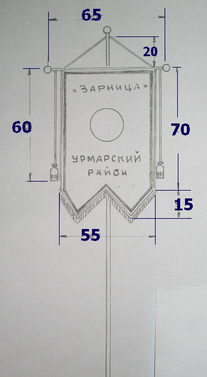 Приложение №2 к положениюЗАЯВКАна участие в 53 районных финальных военно-спортивных играх «Зарница» и «Орленок» в 2022 году_____________________________________________________________________________(наименование команды, образовательного учреждения, муниципалитета)группа ____________________(«Зарница», «Орленок», ВПК, ПОО)К соревнованиям допущено _____ (___________________________) человек.Представитель команды:_________________________               __________               _________________________                (должность)			         (подпись)			          (расшифровка)Врач:                                                       __________               _________________________				                        (подпись)			          (расшифровка)ДиректорМ.П.Сопровождающие лица:Приложение №3к положениюБейджучастника республиканских финальных военно-спортивных игр «Зарница» и «Орленок» в 2022 году Информация на бейдже заверяется печатью оргкомитета Игр при прохождении мандатной комиссии.Количество бейджей на юнармейцев – по количеству заявленных участников + 2 на руководителей отделения.Бейджи на 7 юнармейцев печатаются на 1 листе в 4 экз.Приложение №4 к положениюУгловой штамп или типовой бланкСПРАВКАНастоящей справкой удостоверяю, что со всеми нижеперечисленными членами отделения(наименование отделения)направленными на 53-ые финальные военно-спортивные игры «Зарница» и «Орленок» в Чувашской Республике в 2022 году проведен инструктаж по следующим направлениям:Правила поведения во время проведения финальных игр.Меры безопасности во время движения в транспорте и пешком к месту соревнований.Меры безопасности во время соревнований.Противопожарная безопасностьПравила поведения вблизи водоёмов.Инструктаж проведен _____________________________________________________(Ф.И.О. полностью, должность)Подпись лица, проводившего инструктаж _______________Руководитель команды _____________________________________________________(Ф.И.О. полностью)Помощник руководителя _____________________________________________________(Ф.И.О. полностью)приказом от _________ 2022 г. № ________ назначены ответственными в пути и во время проведения финала за жизнь, здоровье и безопасность вышеперечисленных членов команды.Директор учреждения (организации, клуба) _____________________(подпись)ПечатьПриложение №5 к положениюСОГЛАСИЕна обработку персональных данныхЯ (далее – Субъект), _____________________________________________________ ,_____________________________________________________________________________(фамилия, имя, отчество)даю свое согласие _________________________________________________________________________________________________________________________________________ ,(КОМУ – указать организацию)на обработку своих персональных данных, на следующих условиях: Оператор осуществляет обработку персональных данных Субъекта исключительно в целях ______________________________________________________________________.Перечень персональных данных, передаваемых Оператору на обработку:фамилия, имя, отчество;дата рождения;паспортные данные;контактный телефон (домашний, сотовый, рабочий);фактический адрес проживания;адрес размещения офиса;прочие.Субъект дает согласие на обработку Оператором своих персональных данных, то есть совершение, в том числе, следующих действий: обработку (включая сбор, систематизацию, накопление, хранение, уточнение (обновление, изменение), использование, обезличивание, блокирование, уничтожение персональных данных), при этом общее описание вышеуказанных способов обработки данных приведено в  Федеральном законе от 27.07.2006 № 152-ФЗ, а также на передачу такой информации третьим лицам, в случаях, установленных нормативными документами вышестоящих органов и законодательством.Настоящее согласие действует бессрочно.Настоящее согласие может быть отозвано Субъектом в любой момент по соглашению сторон. В случае неправомерного использования предоставленных данных соглашение отзывается письменным заявлением субъекта персональных данных.Субъект по письменному запросу имеет право на получение информации, касающейся обработки его персональных данных (в соответствии с п.4 ст.14 Федерального закона от 27.06.2006 № 152-ФЗ). «____»______________ 2022 г.          __________________                 ____________________Подпись Ф.И.О.Подтверждаю, что ознакомлен(а) с положениями Федерального закона от 27.07.2006 №152-ФЗ «О персональных данных», права и обязанности в области защиты персональных данных мне разъяснены.«____»______________ 2022 г.          __________________                 ____________________Подпись Ф.И.О.Приложение №6 к положениюВ оргкомитет по проведению 53-х районных финальных военно-спортивных игр «Зарница» и «Орленок» в Аликовском районе в 2022годуСогласиеЯ, ____________________________________________________________________ ,(фамилия, имя, отчество полностью)проживающий (-ая) по адресу: __________________________________________________ ,паспорт_________№_____________выдан_________________________________________                                                                                      (кем и когда выдан)даю согласие на обработку персональных данных моего ребёнка (опекаемого), ____________________________________________________________________________ ,(фамилия, имя, отчество полностью)проживающего по адресу: ______________________________________________________ ,паспорт (свидетельство о рождении)________№_____________выдан______________________________________________________________________________________________,(кем и когда выдан)рабочей группой и комиссией по допуску участников к соревнованиям.«____»______________2022г.          __________________                 _________________                                                                                            Подпись                                                          Ф.И.О.Приложение № 7 к положению  Судейская коллегия1. Громов К.В. – директор МАУДО «ДЮСШ «Хелхем», главный судья (по согласованию);2. Леонтьев С.В.–заместитель директора МАУДО «ДЮСШ «Хелхем», заместитель главного судьи (по согласованию);3. Васильева С.И. – главный специалист-эксперт отдела образования, социального развития, опеки и попечительства, молодежной политики, культуры и спорта администрации Аликовского района, секретарь;4. Лазарева О.В. – директор МБУ ДО «ЦД и ЮТ» Аликовского района, секретарь;5. Степанова С.П. – заместитель директора МАУДО «ДЮСШ «Хелхем», судья (по согласованию);6. Шашкин А.А. – учитель физкультуры МБОУ «Большевыльская СОШ», комендант лагеря (по согласованию);7. Павлова Л.А. – тренер-преподователь МАУДО «ДЮСШ «Хелхем», судья (по согласованию);8. Вонифатьев Э.А.–тренер-преподаватель МАУДО «ДЮСШ «Хелхем», судья (по согласованию);9. Сергеев А.В.– тренер-преподаватель МАУДО «ДЮСШ «Хелхем», судья (по согласованию);10. Сергеев В.Н. – тренер-преподаватель МАУДО «ДЮСШ «Хелхем», судья (по согласованию);11. Назаров Е.Н. - учитель физкультуры МАОУ «Большеямашевская СОШ», судья (по согласованию);12. Тимофеев А.А.–тренер-преподаватель МАУДО «ДЮСШ «Хелхем», судья (по согласованию);13.. Трофимов Г.Г.–учитель ОБЖ МБОУ «Аликовская СОШ им. И.Я. Яковлева», судья (по согласованию);14. Данилов Л.А. –учитель физкультуры МБОУ «Аликовская СОШ им. И.Я. Яковлева», судья (по согласованию);15. Филиппов С.А.–учитель физкультуры МАОУ «Раскильдинская СОШ», судья (по согласованию);16. Емельянова Л.В.–учитель физкультуры МБОУ «Тенеевская ООШ», судья (по согласованию);17. Алексеев В.В. - ведущий специалист-эксперт по спорту администрации Аликовского района, судья (по согласованию)18. Прокопьев К.Г. - учитель физкультуры и ОБЖ МБОУ «Таутовская СОШ им. Б.С. Маркова», судья (по согласованию);19. Илларионова И.В. - учитель физкультуры и ОБЖ МАОУ «Яндобинская СОШ», судья (по согласованию);20. Трофимов В.Н. – учитель физкультуры МБОУ «Шумшевашская СОШ»,21. Федорова Т.Ю. главный врач БУ «Аликовская ЦРБ» Минздрава Чувашии (по согласованию);22. Казыкин Г.А. – начальник ОГИБДД МО ИМВД РФ «Вурнарский» (по согласованию)23. Казаков В.И.–военный комиссар военного комиссариата Чувашской Республики по Моргаушскому и Аликовскому районам (по согласованию);24. Илларионов М.Ю.– начальник ПЧ №25 ГУ «ЧР ПС» ГКЧС Чувашии (по согласованию);25. Алексеева О.Е. – директор МБУК "Районный литературно-краеведческий музей" Аликовского района Чувашской Республики, судья (по согласованию);27. Никифоров И.П. – директор АУ «ЦКС» Аликовского района Чувашской Республики, судья (по согласованию);28. Иванова А.А. – заведующий Большевыльским сельским Домом культуры, судья (по согласованию);29. Васильева Е.А. – Режиссер народного театра Большевыльского сельского Дома культуры, судья (по согласованию).Приложение № 3УТВЕРЖДЕНАпостановлением администрации Аликовского района Чувашской Республики от «26» апреля 2022 г. № 366Смета расходовна проведение LIII районных финальных игрюнармейского движения «Зарница» и «Орленок»в Аликовском районе 2022 годуМесто проведения: МАОУ «Большевыльская СОШ им. братьев Семеновых»Дата проведения: с 16 мая по 18 мая 2022 года.Расходы:- Винтовка пневматическая МР-512-52 2 шт. * 10.000= 20000 руб.- компас для туристического ориентирования 2 шт.* 3000 = 6000 руб.- туристические коврики 14 * 600 = 8400 руб.- ГСМ: 30 л.* 47 руб.=1410 руб.- на питание судейской коллегии: 200 руб.* 10 чел.* 3 дн. = 6000 руб.- на проведение дератизации и акарацидной обработки: 11528 руб. 71 коп.- на приобретение грамот: 150 шт.* 20 руб.= 3000 руб.- на приобретение канцтоваров: 3000 руб.- на приобретение пуль для пневматической винтовки: 10 шт.* 150 руб.= 1500 руб.Итого: 60838.71 (шестьдесят тысяч восемьсот тридцать восемь рублей) рублей 71 коп.Смету составилГлавный специалист-эксперт отдела образования, социальногоразвития, опеки и попечительства,молодежной политики, культуры испорта администрации Аликовского района                                                           С.И. ВасильеваПостановление администрации Аликовского района Чувашской Республики от 26.04.2022 № 367 «Об утверждении Плана мероприятий по снижению уровня теневой занятости и легализации трудовых отношений в Аликовском районе Чувашской Республики на 2022-2024 годы»Во исполнение абзаца 2 пункта 4.4 протокола заседания Межведомственной комиссии по вопросам своевременности и полноты выплаты заработной платы, снижения неформальной занятости при Главе Чувашской Республики от 30.03.2022г. № 1 администрация Аликовского района Чувашской Республики                   п о с т а н о в л я е т:Утвердить план мероприятий по снижению уровня теневой занятости и легализации трудовых отношений в Аликовском районе Чувашской Республики на 2022-2024 годы (далее - План мероприятий) согласно приложению 1 к настоящему постановлению.Определить отдел экономики, земельных и имущественных отношений администрации Аликовского района Чувашской Республики координатором реализации Плана мероприятий.  Глава администрацииАликовского района                                                                              А. Н. КуликовПриложение к постановлению администрацииАликовского района Чувашской Республикиот 26.04.2022 № 367ПЛАН МЕРОПРИЯТИЙмероприятий по снижению уровня теневой занятости и легализации трудовых отношений в Аликовском районе Чувашской Республики на 2022-2024 годыПостановление администрации Аликовского района Чувашской Республики от 28.04.2022 № 368 «О внесении изменений в муниципальную программу «Обеспечение граждан Аликовского района Чувашской Республики доступным и комфортным жильем»»В соответствии с Бюджетным кодексом Российской Федерации, постановлением администрации Аликовского района от 11 декабря 2018 г. № 1387 «Об утверждении Порядка разработки и реализации муниципальных программ Аликовского района Чувашской Республики», администрация Аликовского района Чувашской Республики п о с т а н о в л я е т:Внести в муниципальную программу Аликовского района «Обеспечение граждан Аликовского района Чувашской Республики доступным и комфортным жильем» (далее - Муниципальная программа), утвержденную постановлением администрации Аликовского района Чувашской Республики от 11.12.2018 г. №1371 (с изменениями и дополнениями), с изменениями и дополнениями от 01.04.2019 г., 25.07.2019 г., 05.02.2020 г., 13.05.2021 г., 29.10.2021 г., 30.12.2021 г., следующие изменения:В паспорте Муниципальной программы позицию «Объемы и источники финансирования муниципальной программы» изложить в следующей редакции:1.3. В Разделе III. Обоснование объема финансовых ресурсов, необходимых для реализации муниципальной программы (с расшифровкой по источникам финансирования, по этапам и годам реализации программы)абзац 3 изложить в следующей редакции:«Общий объем финансирования Муниципальной программы в 2019 - 2035 годах составляет 159148,8 тыс. рублей, в том числе за счет средств федерального бюджета – 86936,7 тыс. рублей, республиканского бюджета Чувашской Республики – 61679,7 тыс. рублей, местных бюджетов – 10532,4 тыс. рублей, внебюджетных источников – 0,0 тыс. рублей (табл. 2).»;таблицу 2 изложить в следующей редакции:«Таблица 21.4. Приложение №1 к Муниципальной программе изложить в новой редакции (приложение №1 к постановлению).1.5. Приложение №2 к Муниципальной программе изложить в новой редакции (приложение №2 к постановлению).1.6. Приложение №3 к Муниципальной программе изложить в новой редакции (приложение №3 к постановлению).1.7. В приложении № 4 к Муниципальной программе: а) в паспорте подпрограммы «Муниципальная поддержка строительства жилья в Аликовском районе Чувашской Республики» муниципальной программы «Обеспечение граждан Аликовского района Чувашской Республики доступным и комфортным жильем»: позицию «Объемы и источники финансирования подпрограммы» изложить в следующей редакции:б) В Разделе IV. Обоснование объема финансовых ресурсов, необходимых для реализации подпрограммы абзац 3 изложить в следующей редакции:«Общий объем финансирования подпрограммы в 2019 - 2035 годах составляет 108899,5 тыс. рублей, в том числе средства:»;абзац 4 изложить в следующей редакции:«федерального бюджета – 51975,5 тыс. рублей»;абзац 5 изложить в следующей редакции:«республиканского бюджета Чувашской Республики – 46401,6 тыс. рублей»;абзац 6 изложить в следующей редакции:«местных бюджетов – 10522,4 тыс. рублей»;таблицу изложить в следующей редакции:в) Приложение №1 к подпрограмме «Муниципальная поддержка строительства жилья в Аликовском районе Чувашской Республики» муниципальной программы «Обеспечение граждан Аликовского района Чувашской Республики доступным и комфортным жильем» изложить в новой редакции (приложение №4 к постановлению).1.8. В приложении № 5 к Муниципальной программе: а) в паспорте подпрограммы «Предоставление детям-сиротам и детям, оставшимся без попечения родителей, лиц из числа детей-сирот и детей, оставшихся без попечения родителей, в возрасте от 14 до 23 лет, мер социальной поддержки по обеспечению жилыми помещениями и проведению ремонта жилых помещений, собственниками которых являются указанные лица» муниципальной программы «Обеспечение граждан Аликовского района Чувашской Республики доступным и комфортным жильем»: позицию «Объемы и источники финансирования подпрограммы» изложить в следующей редакции:б) В Разделе IV. Обоснование объема финансовых ресурсов, необходимых для реализации подпрограммы абзац 3 изложить в следующей редакции:«Общий объем финансирования подпрограммы в 2019 - 2035 годах составляет 50249,3  тыс. рублей, в том числе средства:»;абзац 4 изложить в следующей редакции:«федерального бюджета – 34961,2 тыс. рублей (таблица).»;абзац 5 изложить в следующей редакции:«республиканского бюджета Чувашской Республики – 15278,1 тыс. рублей (таблица).»;абзац 6 изложить в следующей редакции:«местных бюджетов – 10,0 тыс. рублей»;таблицу изложить в следующей редакции:г) Приложение №1 к подпрограмме «Предоставление детям-сиротам и детям, оставшимся без попечения родителей, лиц из числа детей-сирот и детей, оставшихся без попечения родителей, в возрасте от 14 до 23 лет, мер социальной поддержки по обеспечению жилыми помещениями и проведению ремонта жилых помещений, собственниками которых являются указанные лица» муниципальной программы «Обеспечение граждан Аликовского района Чувашской Республики доступным и комфортным жильем» изложить в новой редакции (приложение №5 к постановлению).2. Настоящее постановление подлежит опубликованию (обнародованию) в муниципальной газете Аликовского района «Аликовский Вестник».Глава администрации  Аликовского района                                                                                         А.Н. КуликовПриложение №1 к постановлению администрацииАликовского района Чувашской Республики                от 28.04.2022    № 368Приложение № 1
к муниципальной программе
«Обеспечение граждан Аликовского района Чувашской Республики доступным и комфортным жильем»Сведения
о целевых индикаторах и показателях муниципальной программы «Обеспечение граждан Аликовского района Чувашской Республики доступным и комфортным жильем», ее подпрограмм и их значенияхПриложение №2 к постановлению администрацииАликовского района Чувашской Республики                от 28.04.2022    № 368Приложение № 2
к муниципальной программе
«Обеспечение граждан Аликовского района Чувашской Республики доступным и комфортным жильем»Ресурсное обеспечение
реализации муниципальной программы «Обеспечение граждан Аликовского района Чувашской Республики доступным и комфортным жильем» за счет всех источников финансированиятыс. рублейПриложение №3 к постановлению администрацииАликовского района Чувашской Республики                от 28.04.2022    № 368Приложение № 3
к муниципальной программе
«Обеспечение граждан Аликовского района Чувашской Республики доступным и комфортным жильем»План
реализации муниципальной программы Аликовского района на очередной финансовый год и плановый периодПриложение №4 к постановлению администрацииАликовского района Чувашской Республики                от 28.04.2022    № 368Приложение № 1
к подпрограмме «Муниципальная поддержка строительства жилья в Аликовском районе Чувашской Республики» 
 муниципальной программы «Обеспечение граждан Аликовского района Чувашской Республики доступным и комфортным жильем»Ресурсное обеспечение
реализации подпрограммы «Муниципальная поддержка строительства жилья в Аликовском районе Чувашской Республики» 
 муниципальной программы «Обеспечение граждан Аликовского района Чувашской Республики доступным и комфортным жильем» за счет всех источников финансированиятыс. рублейПриложение №5 к постановлению администрацииАликовского района Чувашской Республики                от 28.04.2022    № 368Приложение № 1
к подпрограмме «Предоставление детям-сиротам и детям, оставшимся без попечения родителей, лиц из числа детей-сирот и детей, оставшихся без попечения родителей, в возрасте от 14 до 23 лет, мер социальной поддержки по обеспечению жилыми помещениями и проведению ремонта жилых помещений, собственниками которых являются указанные лица» муниципальной программы «Обеспечение граждан Аликовского района Чувашской Республики доступным и комфортным жильем»Ресурсное обеспечение
реализации подпрограммы «Предоставление детям-сиротам и детям, оставшимся без попечения родителей, лиц из числа детей-сирот и детей, оставшихся без попечения родителей, в возрасте от 14 до 23 лет, мер социальной поддержки по обеспечению жилыми помещениями и проведению ремонта жилых помещений, собственниками которых являются указанные лица» муниципальной программы «Обеспечение граждан Аликовского района Чувашской Республики доступным и комфортным жильем»                                                                                                                                                                                                                  тыс. рублейПостановление администрации Аликовского района Чувашской Республики от 28.04.2022 № 375 «О проведении республиканских соревнований по легкой атлетике (ходьба, бег) памяти заслуженного тренера РСФСР Семенова Василия Семеновича»В целях популяризации спорта среди населения, привлечения к регулярным занятиям физической культурой, формирования здорового образа жизни, укрепления дружеских связей администрация Аликовского района Чувашской Республики п о с т а н о в л я е т:Провести 2 мая 2022 года республиканские соревнования по легкой атлетике (ходьба, бег) памяти заслуженного тренера РСФСР Семенова Василия Семеновича.Утвердить смету расходов на проведение данного соревнования (Приложение №1).Контроль за исполнением настоящего постановления возложить на заместителя главы администрации района по социальным вопросам – начальника отдела образования, социального развития, опеки и попечительства, молодежной политики, культуры и спорта администрации Аликовского района П.П. Павлов.Глава администрации Аликовского района                                                                               А.Н. КуликовПриложение1 УТВЕРЖДЕНА постановлением администрации Аликовского района Чувашской Республики  от 28.04.2022    № 375Сметарасходов на проведение республиканских соревнований по легкой атлетике (ходьба, бег) памяти заслуженного тренера РСФСР Семенова Василия Семеновича1. Питание участников соревнования                   6000 руб. 00 копеек3. Приобретение призов 	                 8 шт. * 500 руб. = 4000 руб.3. Оплата судейской коллегии         15 чел. * 200 руб. = 3000 руб.Всего: 13000 (тринадцать тысяч) рублей 00 копеек.Смету составил:главный специалист-эксперт отдела образования, социального   развития, опеки и попечительства, молодежной политики, культуры и спорта администрации Аликовского района                                                  В.В. АлексеевПостановление администрации Аликовского района Чувашской Республики от 29.04.2022 № 376 «О внесении изменений в постановление администрации Аликовского района Чувашской Республики от 17.08.2017 г. № 772 «Об утверждении Положения о межведомственной комиссии по признанию помещения жилым помещением, жилого помещения непригодным для проживания и многоквартирного дома аварийным и подлежащим сносу или реконструкции, находящихся на территории Аликовского района Чувашской Республики»»В соответствии с постановлением Правительства Российской Федерации от 06.04.2022 № 608 «О внесении изменений в Положение о признании помещения жилым помещением, жилого помещения непригодным для проживания, многоквартирного дома аварийным и подлежащим сносу или реконструкции, садового дома жилым домом и жилого дома садовым домом» администрация Аликовского района Чувашской Республики п о с т а н о в л я е т:Внести в постановление администрации Аликовского района Чувашской Республики от 17.08.2017 г. № 772 «Об утверждении Положения о межведомственной комиссии по признанию помещения жилым помещением, жилого помещения непригодным для проживания и многоквартирного дома аварийным и подлежащим сносу или реконструкции, находящихся на территории Аликовского района Чувашской Республики», следующее изменение:Раздел III Положения о межведомственной комиссии по признанию помещения жилым помещением, жилого помещения непригодным для проживания и многоквартирного дома аварийным и подлежащим сносу или реконструкции, находящихся на территории Аликовского района дополнить п.3.4.7. следующего содержания:«Об отсутствии оснований для признания жилого помещения непригодным для проживания;».2. Настоящее постановление вступает в силу после его официального опубликования.Глава администрации  Аликовского района                                                                                         А.Н. КуликовРешение Собрания депутатов Аликовского района Чувашской Республики от 29.04.2022 № 99 «О внесении изменений в Положение о денежном содержании и материальном стимулировании лиц, замещающих муниципальные должности и должности муниципальной службы в органах местного самоуправления Аликовского района Чувашской Республики»В целях повышения мотивации и результативности деятельности лиц, замещающих муниципальные должности и должности муниципальной службы в органах местного самоуправления Аликовского района Чувашской Республики, Собрание депутатов Аликовского района РЕШИЛО: 1. Внести изменения в Положение о денежном содержании и материальном стимулировании лиц, замещающих муниципальные должности и должности муниципальной службы в органах местного самоуправления Аликовского района Чувашской Республики, утвержденное решением Собрания депутатов Аликовского района Чувашской Республики №182 от 13.12.2017 «О денежном содержании и материальном стимулировании лиц, замещающих муниципальные должности и должности муниципальной службы в органах местного самоуправления Аликовского района Чувашской Республики», изложив п. 9.4 в следующей редакции:«9.4. Решение о выплате премии главе администрации Аликовского района утверждается Главой Аликовского района - Председателем Собрания депутатов Аликовского района на основании рекомендации постоянной комиссии по бюджету, экономике, имущественным отношениям, строительству, транспорту и связи Собрания депутатов Аликовского района, рассматривающей результаты деятельности главы администрации Аликовского района за отчетный период.Коэффициент премирования за отчетный период при работе без замечаний оценивается в 1 балл.Основаниями для снижения размера премии или ее невыплате за отчетный период являются:не достижение положительных общественно значимых результатов в развитии Аликовского района при исполнении главой администрации Аликовского района своих должностных обязанностей;недостаточный уровень исполнительской дисциплины, включая несвоевременное выполнение поручений, содержащихся в актах Президента Российской Федерации, Правительства Российской Федерации, Главы Чувашской Республики, Кабинета Министров Чувашской Республики, органов местного самоуправления Аликовского района,отдельных поручений Главы Чувашской Республики, Председателя Кабинета Министров Чувашской Республики, Руководителя Администрации Главы Чувашской Республики данных ими в пределах предоставленных полномочий;низкая эффективность реализации Соглашений, заключенных между органами исполнительной власти Чувашской Республики и органами местного самоуправления Аликовского района;наличие нарушений по результатам проверок контролирующих органов; несвоевременное и некачественное рассмотрение обращений граждан, в том числе в части несоблюдения сроков рассмотрения обращений, поступившие через социальные сети по данным Центра управления регионом;нарушение служебной дисциплины и правил служебного распорядка.»2. Настоящее решение вступает в силу после официального опубликования.Глава Аликовского района                                                                                                        Э.К. Волков«Объемы финансирования муниципальной программы с разбивкой по годам реализации программы- прогнозируемые объемы финансирования Муниципальной программы в 2019 - 2035 годах составляют 817895,5 тыс. рублей, в том числе:в 2019 году – 46744,0 тыс. рублей;в 2020 году – 45276,8 тыс. рублей;в 2021 году – 54150,6 тыс. рублей;в 2022 году – 57095,6 тыс. рублей;в 2023 году – 47106,4 тыс. рублей;в 2024 году – 51289,4 тыс. рублей;в 2025 году – 46935,7 тыс. рублей;в 2026 - 2030 годах – 234678,5 тыс. рублей;в 2031 – 2035 годах – 234678,5 тыс. рублей;из них средства:федерального бюджета - 19902,70 тыс. рублей, в том числе:в 2019 году – 2902 тыс. рублей;в 2020 году – 1363,6 тыс. рублей;в 2021 году – 1023,0 тыс. рублей;в 2022 году – 1099,6 тыс. рублей;в 2023 году – 1018,1 тыс. рублей;в 2024 году – 1017,9 тыс. рублей;в 2025 году – 1043,5 тыс. рублей;в 2026 - 2030 годах – 5217,5 тыс. рублей;в 2031 – 2035 годах – 5217,5 тыс. рублей;местных бюджетов – 797992,8 тыс. рублей, в том числе:в 2019 году – 43842,0 тыс. рублей;в 2020 году – 43913,2 тыс. рублей;в 2021 году – 53127,6 тыс. рублей;в 2022 году – 55976,0  тыс. рублей;в 2023 году – 46068,3 тыс. рублей;в 2024 году – 50251,5 тыс. рублей;в 2025 году – 45892,2 тыс. рублей;в 2026 - 2030 годах – 229461,0 тыс. рублей;в 2031 – 2035 годах –229461,0 тыс. рублей».«Объемы финансирования подпрограммы с разбивкой по годам реализации программы- прогнозируемые объемы бюджетных ассигнований на реализацию мероприятий подпрограммы в 2019 - 2035 годах 19902,70 тыс. рублей, в том числе:в 2019 году – 2902 тыс. рублей;в 2020 году – 1363,6 тыс. рублей;в 2021 году – 1023,0 тыс. рублей;в 2022 году – 1099,6 тыс. рублей;в 2023 году – 1018,1 тыс. рублей;в 2024 году – 1017,9 тыс. рублей;в 2025 году – 1043,5 тыс. рублей;в 2026 - 2030 годах – 5217,5 тыс. рублей;в 2031 – 2035 годах – 5217,5 тыс. рублей;из них средства:федерального бюджета – 19902,70 тыс. рублей, в том числе:в 2019 году – 2902 тыс. рублей;в 2020 году – 1363,6 тыс. рублей;в 2021 году – 1023,0 тыс. рублей;в 2022 году – 1099,6 тыс. рублей;в 2023 году – 1018,1 тыс. рублей;в 2024 году – 1017,9 тыс. рублей;в 2025 году – 1043,5 тыс. рублей;в 2026 - 2030 годах – 5217,5 тыс. рублей;в 2031 – 2035 годах – 5217,5 тыс. рублей;местного бюджета 797992,8 тыс. руб., в том числе:в 2019 году – 43842,0 тыс. рублей;в 2020 году – 43913,2 тыс. рублей;в 2021 году – 53127,6 тыс. рублей;в 2022 году – 55976,0 тыс. рублей;в 2023 году – 46068,3 тыс. рублей;в 2024 году – 50251,5 тыс. рублей;в 2025 году – 45892,2 тыс. рублей;в 2026 - 2030 годах – 229461,0 тыс. рублей;в 2031 – 2035 годах –229461,0 тыс. рублей».СтатусНаименование муниципальной программы, подпрограммы муниципальной программы, (программы, основного мероприятия)Код бюджетной классификацииКод бюджетной классификацииИсточники финансированияГодыГодыГодыГодыГодыГодыГодыГодыГодыСтатусНаименование муниципальной программы, подпрограммы муниципальной программы, (программы, основного мероприятия)главный распорядитель бюджетных средствцелевая статья расходовИсточники финансирования20192020202120222023202420252026-20302031-20351234567891011121314Муниципальная программа«Развитие потенциала муниципального управления»всего4674445276,854150,657095,647106,451289,446935,7234678,5234678,5Муниципальная программа«Развитие потенциала муниципального управления»903Ч540151200Ч540259300федеральный бюджет29021363,61023,01099,61018,11017,91043,55217,55217,5Муниципальная программа«Развитие потенциала муниципального управления»республиканский бюджет Чувашской Республики0,00,00,00,00,00,00,00,00,0Муниципальная программа«Развитие потенциала муниципального управления»903993Ч5Э0100200Ч5Э0100600Ч520213690местный бюджет4384243913,253127,65597646068,350251,545892,2229461,0229461,0Муниципальная подпрограмма«Совершенствование муниципального управления в сфере юстиции»всего29021363,61023,01099,61018,11017,91043,55217,55217,5Муниципальная подпрограмма«Совершенствование муниципального управления в сфере юстиции»903Ч540151200Ч540259300федеральный бюджет29021363,61023,01099,61018,11017,91043,55217,55217,5Муниципальная подпрограмма«Совершенствование муниципального управления в сфере юстиции»республиканский бюджет Чувашской Республики0,00,00,00,00,00,00,00,00,0Муниципальная подпрограмма«Совершенствование муниципального управления в сфере юстиции»местный бюджет0,00,00,00,00,00,00,00,00,0Основное мероприятие 1Осуществление полномочий по составлению (изменению) списков кандидатов в присяжные заседатели федеральных судов общей юрисдикции в Российской Федерации за счет субвенций, предоставляемой из федерального бюджета903Ч540151200всего5,68,55,348,41,91,72,21111Основное мероприятие 1Осуществление полномочий по составлению (изменению) списков кандидатов в присяжные заседатели федеральных судов общей юрисдикции в Российской Федерации за счет субвенций, предоставляемой из федерального бюджета903Ч540151200федеральный бюджет5,68,55,348,41,91,72,21111Основное мероприятие 1Осуществление полномочий по составлению (изменению) списков кандидатов в присяжные заседатели федеральных судов общей юрисдикции в Российской Федерации за счет субвенций, предоставляемой из федерального бюджетареспубликанский бюджет Чувашской Республики0,00,00,00,00,00,00,00,00,0Основное мероприятие 1Осуществление полномочий по составлению (изменению) списков кандидатов в присяжные заседатели федеральных судов общей юрисдикции в Российской Федерации за счет субвенций, предоставляемой из федерального бюджетаместный бюджет0,00,00,00,00,00,00,00,00,0Основное мероприятие 2Повышение качества и доступности государственных услуг в сфере государственной регистрации актов гражданского состояния, в том числе в электронном виде903Ч540259300всего2896,41355,11017,71051,21016,21016,21041,35206,55206,5Основное мероприятие 2Повышение качества и доступности государственных услуг в сфере государственной регистрации актов гражданского состояния, в том числе в электронном виде903Ч540259300федеральный бюджет2896,41355,11017,71051,21016,21016,21041,35206,55206,5Основное мероприятие 2Повышение качества и доступности государственных услуг в сфере государственной регистрации актов гражданского состояния, в том числе в электронном видереспубликанский бюджет Чувашской Республики0,00,00,00,00,00,00,00,00,0Основное мероприятие 2Повышение качества и доступности государственных услуг в сфере государственной регистрации актов гражданского состояния, в том числе в электронном видеместный бюджет0,00,00,00,00,00,00,00,00,0Подпрограмма 1Обеспечение реализации муниципальной программы Аликовского района Чувашской Республики «Развитие потенциала муниципального управления"903993Ч5Э0100200Ч5Э0100600 Ч5Э0113800всего4384243913,253127,65597646068,350251,545892,2229461,0229461,0Подпрограмма 1Обеспечение реализации муниципальной программы Аликовского района Чувашской Республики «Развитие потенциала муниципального управления"федеральный бюджет0,00,00,00,00,00,00,00,00,0Подпрограмма 1Обеспечение реализации муниципальной программы Аликовского района Чувашской Республики «Развитие потенциала муниципального управления"903республиканский бюджет Чувашской Республики0,00,00,00,00,00,00,00,00,0Подпрограмма 1Обеспечение реализации муниципальной программы Аликовского района Чувашской Республики «Развитие потенциала муниципального управления"903993Ч5Э0100200Ч5Э0100600местный бюджет4384243913,253127,65597646068,350251,545892,2229461,0229461,0Подпрограмма«Противодействие коррупции и антикоррупционное просвещение в Аликовском районе  Чувашской Республики»всего0,00,00,00,00,00,00,00,00,0Основное мероприятие 1Организационные меры по созданию механизма реализации антикоррупционной политики администрации Аликовского района Чувашской Республикифедеральный бюджет0,00,00,00,00,00,00,00,00,0Основное мероприятие 1Организационные меры по созданию механизма реализации антикоррупционной политики администрации Аликовского района Чувашской Республикиреспубликанский бюджет Чувашской Республики0,00,00,00,00,00,00,00,00,0Основное мероприятие 1Организационные меры по созданию механизма реализации антикоррупционной политики администрации Аликовского района Чувашской Республикиместный бюджет0,00,00,00,00,00,00,00,00,0Основное мероприятие 2Нормативно-правовое обеспечение антикоррупционной деятельности и антикоррупционная экспертиза нормативных правовых актов и их проектов администрации Аликовского районавсего0,00,00,00,00,00,00,00,00,0Основное мероприятие 2Нормативно-правовое обеспечение антикоррупционной деятельности и антикоррупционная экспертиза нормативных правовых актов и их проектов администрации Аликовского районафедеральный бюджет0,00,00,00,00,00,00,00,00,0Основное мероприятие 2Нормативно-правовое обеспечение антикоррупционной деятельности и антикоррупционная экспертиза нормативных правовых актов и их проектов администрации Аликовского районареспубликанский бюджет Чувашской Республики0,00,00,00,00,00,00,00,00,0Основное мероприятие 2Нормативно-правовое обеспечение антикоррупционной деятельности и антикоррупционная экспертиза нормативных правовых актов и их проектов администрации Аликовского районаместный бюджет0,00,00,00,00,00,00,00,00,0ПодпрограммаСовершенствование кадровой политики и развитие кадрового потенциала муниципальной службы"всего0,00,00,00,00,00,00,00,00,0ПодпрограммаСовершенствование кадровой политики и развитие кадрового потенциала муниципальной службы"федеральный бюджет0,00,00,00,00,00,00,00,00,0ПодпрограммаСовершенствование кадровой политики и развитие кадрового потенциала муниципальной службы"республиканский бюджет Чувашской Республики0,00,00,00,00,00,00,00,00,0ПодпрограммаСовершенствование кадровой политики и развитие кадрового потенциала муниципальной службы"местный бюджет0,00,00,00,00,00,00,00,00,0Основное мероприятие 1Разработка и мониторинг нормативных правовых актов Аликовского района Чувашской Республики, регулирующих вопросы муниципальной службыфедеральный бюджет0,00,00,00,00,00,00,00,00,0Основное мероприятие 1Разработка и мониторинг нормативных правовых актов Аликовского района Чувашской Республики, регулирующих вопросы муниципальной службыреспубликанский бюджет Чувашской Республики0,00,00,00,00,00,00,00,00,0Основное мероприятие 1Разработка и мониторинг нормативных правовых актов Аликовского района Чувашской Республики, регулирующих вопросы муниципальной службыместный бюджет0,00,00,00,00,00,00,00,00,0Основное мероприятие 2Подготовка кадров для муниципальной службы, организация мероприятий по профессиональному развитию муниципальных служащих, лиц, замещающих муниципальные должности, лиц, состоящих кадровых резервахфедеральный бюджет0,00,00,00,00,00,00,00,00,0Основное мероприятие 2Подготовка кадров для муниципальной службы, организация мероприятий по профессиональному развитию муниципальных служащих, лиц, замещающих муниципальные должности, лиц, состоящих кадровых резервахреспубликанский бюджет Чувашской Республики0,00,00,00,00,00,00,00,00,0Основное мероприятие 2Подготовка кадров для муниципальной службы, организация мероприятий по профессиональному развитию муниципальных служащих, лиц, замещающих муниципальные должности, лиц, состоящих кадровых резервахместный бюджет0,00,00,00,00,00,00,00,00,0Основное мероприятие 3Внедрение на муниципальной службе современных кадровых технологийфедеральный бюджет0,00,00,00,00,00,00,00,00,0Основное мероприятие 3Внедрение на муниципальной службе современных кадровых технологийреспубликанский бюджет Чувашской Республики0,00,00,00,00,00,00,00,00,0Основное мероприятие 3Внедрение на муниципальной службе современных кадровых технологийместный бюджет0,00,00,00,00,00,00,00,00,0Основное мероприятие 4Формирование и эффективное использование кадровых резервовфедеральный бюджет0,00,00,00,00,00,00,00,00,0Основное мероприятие 4Формирование и эффективное использование кадровых резервовреспубликанский бюджет Чувашской Республики0,00,00,00,00,00,00,00,00,0Основное мероприятие 4Формирование и эффективное использование кадровых резервовместный бюджет0,00,00,00,00,00,00,00,00,0Основное мероприятие 5Повышение престижа муниципальной службы, формирование положительного имиджа органов местного самоуправленияфедеральный бюджет0,00,00,00,00,00,00,00,00,0Основное мероприятие 5Повышение престижа муниципальной службы, формирование положительного имиджа органов местного самоуправленияреспубликанский бюджет Чувашской Республики0,00,00,00,00,00,00,00,00,0Основное мероприятие 5Повышение престижа муниципальной службы, формирование положительного имиджа органов местного самоуправленияместный бюджет0,00,00,00,00,00,00,00,00,0ПодпрограммаОбеспечение реализации муниципальной программы «Развитие потенциала муниципального управления»xxвсего4384243913,253127,65597646068,350251,545892,2229461,0229461,0ПодпрограммаОбеспечение реализации муниципальной программы «Развитие потенциала муниципального управления»xxфедеральный бюджет0,00,00,00,00,00,00,00,00,0ПодпрограммаОбеспечение реализации муниципальной программы «Развитие потенциала муниципального управления»xxреспубликанский бюджет Чувашской Республики0,00,00,00,00,00,00,00,00,0ПодпрограммаОбеспечение реализации муниципальной программы «Развитие потенциала муниципального управления»xxместный бюджет4384243913,253127,65597646068,350251,545892,2229461,0229461,0СтатусНаименование подпрограммы муниципальной программы (основного мероприятия, мероприятия)Задача подпрограммы муниципальной программы Чувашской РеспубликиОтветственный исполнитель, соисполнителиКод бюджетной классификацииКод бюджетной классификацииКод бюджетной классификацииКод бюджетной классификацииИсточники финансированияРасходы по годам, тыс. рублейРасходы по годам, тыс. рублейРасходы по годам, тыс. рублейРасходы по годам, тыс. рублейРасходы по годам, тыс. рублейРасходы по годам, тыс. рублейРасходы по годам, тыс. рублейРасходы по годам, тыс. рублейРасходы по годам, тыс. рублейСтатусНаименование подпрограммы муниципальной программы (основного мероприятия, мероприятия)Задача подпрограммы муниципальной программы Чувашской РеспубликиОтветственный исполнитель, соисполнителиглавный распорядитель бюджетных средствраздел, подразделцелевая статья расходовгруппа (подгруппа) вида расходов20192020202120222023202420252026-20302031-2035123456789101112131415161718Подпрограмма«Совершенствование муниципального управления в сфере юстиции»администрация Аликовского района Чувашской Республикиxxxxвсего29021363,61023,01099,61018,11017,91043,55217,55217,5Подпрограмма«Совершенствование муниципального управления в сфере юстиции»администрация Аликовского района Чувашской Республикиxxxxфедеральный бюджет29021363,61023,01099,61018,11017,91043,55217,55217,5Подпрограмма«Совершенствование муниципального управления в сфере юстиции»администрация Аликовского района Чувашской Республикиxxxxреспубликанский бюджет Чувашской Республики0,00,00,00,00,00,00,00,00,0Подпрограмма«Совершенствование муниципального управления в сфере юстиции»администрация Аликовского района Чувашской Республикиxxxxместный бюджет0,00,00,00,00,00,00,00,00,0Цель «Реализация государственной политики в сфере юстиции, находящейся в ведении Чувашской Республики»Цель «Реализация государственной политики в сфере юстиции, находящейся в ведении Чувашской Республики»Цель «Реализация государственной политики в сфере юстиции, находящейся в ведении Чувашской Республики»Цель «Реализация государственной политики в сфере юстиции, находящейся в ведении Чувашской Республики»Цель «Реализация государственной политики в сфере юстиции, находящейся в ведении Чувашской Республики»Цель «Реализация государственной политики в сфере юстиции, находящейся в ведении Чувашской Республики»Цель «Реализация государственной политики в сфере юстиции, находящейся в ведении Чувашской Республики»Цель «Реализация государственной политики в сфере юстиции, находящейся в ведении Чувашской Республики»Цель «Реализация государственной политики в сфере юстиции, находящейся в ведении Чувашской Республики»Цель «Реализация государственной политики в сфере юстиции, находящейся в ведении Чувашской Республики»Цель «Реализация государственной политики в сфере юстиции, находящейся в ведении Чувашской Республики»Цель «Реализация государственной политики в сфере юстиции, находящейся в ведении Чувашской Республики»Цель «Реализация государственной политики в сфере юстиции, находящейся в ведении Чувашской Республики»Цель «Реализация государственной политики в сфере юстиции, находящейся в ведении Чувашской Республики»Цель «Реализация государственной политики в сфере юстиции, находящейся в ведении Чувашской Республики»Цель «Реализация государственной политики в сфере юстиции, находящейся в ведении Чувашской Республики»Цель «Реализация государственной политики в сфере юстиции, находящейся в ведении Чувашской Республики»Цель «Реализация государственной политики в сфере юстиции, находящейся в ведении Чувашской Республики»Основное мероприятие 1Осуществление полномочий по составлению (изменению) списков кандидатов в присяжные заседатели федеральных судов общей юрисдикции в Российской Федерации за счет субвенций, предоставляемой из федерального бюджетаобеспечение единства правового пространстваадминистрация Аликовского района Чувашской Республикиxxxxвсего5,68,55,348,41,91,72,21111Основное мероприятие 1Осуществление полномочий по составлению (изменению) списков кандидатов в присяжные заседатели федеральных судов общей юрисдикции в Российской Федерации за счет субвенций, предоставляемой из федерального бюджетаобеспечение единства правового пространстваадминистрация Аликовского района Чувашской Республикиxxxxфедеральный бюджет5,68,55,348,41,91,72,21111Основное мероприятие 1Осуществление полномочий по составлению (изменению) списков кандидатов в присяжные заседатели федеральных судов общей юрисдикции в Российской Федерации за счет субвенций, предоставляемой из федерального бюджетаобеспечение единства правового пространстваадминистрация Аликовского района Чувашской Республикиxxxxреспубликанский бюджет Чувашской Республики0,00,00,00,00,00,00,00,00,0Основное мероприятие 1Осуществление полномочий по составлению (изменению) списков кандидатов в присяжные заседатели федеральных судов общей юрисдикции в Российской Федерации за счет субвенций, предоставляемой из федерального бюджетаобеспечение единства правового пространстваадминистрация Аликовского района Чувашской Республикиxxxxместный бюджет0,00,00,00,00,00,00,00,00,0Целевые индикаторы и показатели подпрограммы, увязанные с основным мероприятием 1Опубликование списков кандидатов в присяжные заседатели по Аликовскому району Чувашской Республики, утвержденных распоряжениями Главы Чувашской Республики, а также вносимых в них измененийОпубликование списков кандидатов в присяжные заседатели по Аликовскому району Чувашской Республики, утвержденных распоряжениями Главы Чувашской Республики, а также вносимых в них измененийОпубликование списков кандидатов в присяжные заседатели по Аликовскому району Чувашской Республики, утвержденных распоряжениями Главы Чувашской Республики, а также вносимых в них измененийОпубликование списков кандидатов в присяжные заседатели по Аликовскому району Чувашской Республики, утвержденных распоряжениями Главы Чувашской Республики, а также вносимых в них измененийОпубликование списков кандидатов в присяжные заседатели по Аликовскому району Чувашской Республики, утвержденных распоряжениями Главы Чувашской Республики, а также вносимых в них измененийОпубликование списков кандидатов в присяжные заседатели по Аликовскому району Чувашской Республики, утвержденных распоряжениями Главы Чувашской Республики, а также вносимых в них измененийОпубликование списков кандидатов в присяжные заседатели по Аликовскому району Чувашской Республики, утвержденных распоряжениями Главы Чувашской Республики, а также вносимых в них измененийx100,0100,0100,0100,0100,0100,0100,0100,0100,0Цель «Реализация государственной политики в сфере юстиции, находящейся в ведении Чувашской Республики»Цель «Реализация государственной политики в сфере юстиции, находящейся в ведении Чувашской Республики»Цель «Реализация государственной политики в сфере юстиции, находящейся в ведении Чувашской Республики»Цель «Реализация государственной политики в сфере юстиции, находящейся в ведении Чувашской Республики»Цель «Реализация государственной политики в сфере юстиции, находящейся в ведении Чувашской Республики»Цель «Реализация государственной политики в сфере юстиции, находящейся в ведении Чувашской Республики»Цель «Реализация государственной политики в сфере юстиции, находящейся в ведении Чувашской Республики»Цель «Реализация государственной политики в сфере юстиции, находящейся в ведении Чувашской Республики»Цель «Реализация государственной политики в сфере юстиции, находящейся в ведении Чувашской Республики»Цель «Реализация государственной политики в сфере юстиции, находящейся в ведении Чувашской Республики»Цель «Реализация государственной политики в сфере юстиции, находящейся в ведении Чувашской Республики»Цель «Реализация государственной политики в сфере юстиции, находящейся в ведении Чувашской Республики»Цель «Реализация государственной политики в сфере юстиции, находящейся в ведении Чувашской Республики»Цель «Реализация государственной политики в сфере юстиции, находящейся в ведении Чувашской Республики»Цель «Реализация государственной политики в сфере юстиции, находящейся в ведении Чувашской Республики»Цель «Реализация государственной политики в сфере юстиции, находящейся в ведении Чувашской Республики»Цель «Реализация государственной политики в сфере юстиции, находящейся в ведении Чувашской Республики»Цель «Реализация государственной политики в сфере юстиции, находящейся в ведении Чувашской Республики»Основное мероприятие 2Повышение качества и доступности государственных услуг в сфере государственной регистрации актов гражданского состояния, в том числе в электронном видесовершенствование порядка предоставления государственных услуг в сфере государственной регистрации актов гражданского состояния, как наиболее востребованных (массовых) и приоритетных;материально-техническое оснащение органов записи актов гражданского состояния в Чувашской Республикеадминистрация Аликовского района Чувашской Республикиxxxxвсего2896,41355,11017,71051,21016,21016,21041,35206,55206,5Основное мероприятие 2Повышение качества и доступности государственных услуг в сфере государственной регистрации актов гражданского состояния, в том числе в электронном видесовершенствование порядка предоставления государственных услуг в сфере государственной регистрации актов гражданского состояния, как наиболее востребованных (массовых) и приоритетных;материально-техническое оснащение органов записи актов гражданского состояния в Чувашской Республикеадминистрация Аликовского района Чувашской Республикиxxxxфедеральный бюджет2896,41355,11017,71051,21016,21016,21041,35206,55206,5Основное мероприятие 2Повышение качества и доступности государственных услуг в сфере государственной регистрации актов гражданского состояния, в том числе в электронном видесовершенствование порядка предоставления государственных услуг в сфере государственной регистрации актов гражданского состояния, как наиболее востребованных (массовых) и приоритетных;материально-техническое оснащение органов записи актов гражданского состояния в Чувашской Республикеадминистрация Аликовского района Чувашской Республикиxxxxреспубликанский бюджет Чувашской Республики0,00,00,00,00,00,00,00,00,0Основное мероприятие 2Повышение качества и доступности государственных услуг в сфере государственной регистрации актов гражданского состояния, в том числе в электронном видесовершенствование порядка предоставления государственных услуг в сфере государственной регистрации актов гражданского состояния, как наиболее востребованных (массовых) и приоритетных;материально-техническое оснащение органов записи актов гражданского состояния в Чувашской Республикеадминистрация Аликовского района Чувашской Республикиxxxxместный бюджет0,00,00,00,00,00,00,00,00,0Целевые индикаторы и показатели подпрограммы, увязанные с основным мероприятием 2количество зарегистрированных актов гражданского состояния и совершенных юридически значимых действий, единицколичество зарегистрированных актов гражданского состояния и совершенных юридически значимых действий, единицколичество зарегистрированных актов гражданского состояния и совершенных юридически значимых действий, единицколичество зарегистрированных актов гражданского состояния и совершенных юридически значимых действий, единицколичество зарегистрированных актов гражданского состояния и совершенных юридически значимых действий, единицколичество зарегистрированных актов гражданского состояния и совершенных юридически значимых действий, единицколичество зарегистрированных актов гражданского состояния и совершенных юридически значимых действий, единицx160001620016400166001680017000170001700017000Целевые индикаторы и показатели подпрограммы, увязанные с основным мероприятием 2срок исполнения запросов об истребовании документов, поступивших с территорий государств-членов СНГ и стран  Балтии, днейсрок исполнения запросов об истребовании документов, поступивших с территорий государств-членов СНГ и стран  Балтии, днейсрок исполнения запросов об истребовании документов, поступивших с территорий государств-членов СНГ и стран  Балтии, днейсрок исполнения запросов об истребовании документов, поступивших с территорий государств-членов СНГ и стран  Балтии, днейсрок исполнения запросов об истребовании документов, поступивших с территорий государств-членов СНГ и стран  Балтии, днейсрок исполнения запросов об истребовании документов, поступивших с территорий государств-членов СНГ и стран  Балтии, днейсрок исполнения запросов об истребовании документов, поступивших с территорий государств-членов СНГ и стран  Балтии, днейx202019181716151413Мероприятие 2.1Обеспечение функций в целях осуществления полномочий Российской Федерации по государственной регистрации актов гражданского состоянияадминистрация Аликовского района Чувашской Республикиxxxxвсего2896,41355,11017,71051,21016,21016,21041,35206,55206,5Мероприятие 2.1Обеспечение функций в целях осуществления полномочий Российской Федерации по государственной регистрации актов гражданского состоянияадминистрация Аликовского района Чувашской Республики81803 04Ч540200260120федеральный бюджет2896,41355,11017,71051,21016,21016,21041,35206,55206,5Мероприятие 2.1Обеспечение функций в целях осуществления полномочий Российской Федерации по государственной регистрации актов гражданского состоянияадминистрация Аликовского района Чувашской Республикиxxxxреспубликанский бюджет Чувашской Республики0,00,00,00,00,00,00,00,00,0Мероприятие 2.1Обеспечение функций в целях осуществления полномочий Российской Федерации по государственной регистрации актов гражданского состоянияадминистрация Аликовского района Чувашской Республикиxxxxместный бюджет0,00,00,00,00,00,00,00,00,0Мероприятие 2.2Оказание международно-правовой помощи по пересылке документов о  государственной  регистрации актов гражданского состояния на территории  государств-членов СНГ и стран Балтииадминистрация Аликовского района Чувашской Республикиxxxxвсего0,00,00,00,00,00,00,00,00,0Мероприятие 2.2Оказание международно-правовой помощи по пересылке документов о  государственной  регистрации актов гражданского состояния на территории  государств-членов СНГ и стран Балтииадминистрация Аликовского района Чувашской Республикиxxxxфедеральный бюджет0,00,00,00,00,00,00,00,00,0Мероприятие 2.2Оказание международно-правовой помощи по пересылке документов о  государственной  регистрации актов гражданского состояния на территории  государств-членов СНГ и стран Балтииадминистрация Аликовского района Чувашской Республикиxxxxреспубликанский бюджет Чувашской Республики0,00,00,00,00,00,00,00,00,0Мероприятие 2.2Оказание международно-правовой помощи по пересылке документов о  государственной  регистрации актов гражданского состояния на территории  государств-членов СНГ и стран Балтииадминистрация Аликовского района Чувашской Республикиxxxxместный бюджет0,00,00,00,00,00,00,00,00,0№п/пВид документаПакет документов для прохождения мандатной комиссии1.Приказ руководителя общеобразовательной организации о направлении отделения для участия в Играх1 экз.(сдается в Оргкомитет)2.Заявка на участие в Играх (с визой врача и фото всех участников и руководителей отделения), заверенная направляющей организацией (Приложение №2 к положению)2 экз.(сдается в Оргкомитет)3Бейджи участников Игр с качественным цветным фото размером 3х4, заверяется при прохождении мандатной комиссии (Приложение №3 к положению)4 экз.на каждого участника, руководителей и сопровождающих лиц 4.Оригиналы и копии (в 2-х экземплярах) паспорта или свидетельства о рождении каждого участника, в том числе двух руководителей. Копии свидетельства о рождении должны сопровождаться справкой (с фото участника), заверенной направляющей организацией (все на одном листе, можно использовать обратную сторону)На каждого участника (2 экз. копий: один экземпляр копий руководитель предоставляет на стартовой площадке каждого конкурса, второй экземпляр передается судейской коллегии при прохождении мандатной комиссии)5.Справка о проведении инструктажа о правилах поведения во время проведения Игр (Приложение № 4 к положению)1 экз.(сдается в Оргкомитет)6.Медицинские книжки с указанием сведений о прохождении мед. осмотра (для руководителей, заместителя отделения, сопровождающих лиц)на всех сопровождающих лиц7.Оригинал и копия медицинского полиса на каждого участника, руководителей и сопровождающих лиц (копия сдается в Оргкомитет)8.Медицинская справка о проведенных прививкахна каждого  участника 9.Медицинская справка о благоприятном эпидокружениина каждого участника и руководителей 10.Документ (договор, страховой полис) о страховании жизни и здоровья от несчастных случаевна каждого участника 11.Заявление-согласие от совершеннолетних участников мероприятия (в том числе руководителей отделений)  на автоматизированную, а также без использования средств информатизации обработку персональных данных, а именно – совершения действий, предусмотренных п.3 ч.1 ст. 3 Федерального закона от 27.06.2006 № 152 ФЗ «О персональных данных» (Приложение №5 к положению)на каждого участника команды(сдается в Оргкомитет)12.Заявление-согласие от родителей (иных законных представителей) обучающихся, заявивших о своём участии в мероприятии, о согласии на сбор, хранение, использование, распространение (передачу) и публикацию персональных данных своих несовершеннолетних детей, а также их работ, в том числе в информационно-телекоммуникационной сети «Интернет» (Приложение №6 к положению)на каждого участника команды(сдается в Оргкомитет)13.Оригинал и копия удостоверения участника Всероссийского детско-юношеского военно-патриотического общественного движения «ЮНАРМИЯ» (при наличии)на каждого участника команды(сдается в Оргкомитет)Название отделенияОбразовательная организацияМуниципальный район/Городской округОчкиКросс (1км)СтрВП5вПодтягивание         3 минОчкиКросс (1км)СтрВП5вСгибание и разгибание рук 3 мин1002.4050451003.0050120992.41--993.01-118982.42-44983.02-116972.4349-973.0349114962.44-43963.04-112952.45--953.05-110942.464842943.0648108932.47--933.07-106922.48-41923.08-104912.4947-913.0947102902.50-40903.10-100892.51--893.11-98882.524639883.124696872.53--873.13-94862.54-38863.14-92852.5545-853.154590842.56-37843.16-88832.57--833.17-86822.584436823.184484812.59--813.19-82803.00-35803.20-80793.0143-793.214378783.02-34783.22-76773.03--773.23-74763.044233763.244272753.05--753.25-70743.06-32743.26-68733.0741-733.374166723.08-31723.28-64713.09--713.29-62703.104030703.304060693.11--693.32-59683.123929683.343958673.13--673.36-57663.143828663.383856653.15--653.40-55643.163727643.423754633.17--633.44-53623.183626623.463652613.19--613.48-51603.203525603.503550593.21--593.52-49583.223424583.543448573.23--573.56-47563.243323563.583346553.25--554.00-45543.263222544.023244533.27--534.04-43523.283121524.063142513.29--514.08-41503.303020504.103040493.31--494.12-39483.322919484.142938473.33--474.16-37463.342818464.182836453.35--454.20-35443.362717444.222734433.37--434.24-33423.382616424.262632413.39--414.28-31403.402515404.302530393.42--394.33-29383.442414384.362428373.46--374.39-27363.482313364.422326353.50--354.45-25343.522212344.482224333.54--334.51-23323.5621-324.542122313.58-11314.57-21304.0020-305.002020294.03--295.04-19284.061910285.081918274.10--275.12-17264.1418-265.161816254.18-9255.20-15244.2217-245.241714234.26--235.28-13224.30168225.321612214.35--215.36-11204.4015-205.401510194.45-7195.45--184.5014-185.50149174.55--175.55--165.00136166.00138155.06--156.06--145.1212-146.12127135.18-5136.18--125.2411-126.24116115.32--116.32--105.40104106.4010595.509-96,509-86.008-87.008476.107377.107-66.206-67.206356.305-57.305-46.454247.454237.003-38.003-27.252-28.202117.501118.401-ОчкиКросс (1км)СтрВП5вПодтягивание         3 минОчкиКросс (1км)СтрВП5вСгибание и разгибание рук 3 мин1002.3050501002.5050120992.31-49992.51-118982.32-48982.52-116972.334947972.5349114962.34-46962.54-112952.35-45952.55-110942.364844942.5648108932.37-43932.57-106922.38-42922.58-104912.394741912.5947102902.40-40903.00-100892.41--893.01-98882.424639883.024696872.43--873.03-94862.44-38863.04-92852.4545-853.054590842.46-37843.06-88832.47--833.07-86822.484436823.084484812.49--813.09-82802.50-35803.10-80792.5143-793.124378782.52-34783.14-76772.53--773.16-74762.544233763.184272752.55--753.20-70742.56-32743.22-68732.5741-733.244166722.58-31723.26-64712.59--713.28-62703.004030703.304060693.01--693.32-59683.023929683.343958673.03--673.36-57663.043828663.383856653.05--653.40-55643.063727643.423754633.07--633.44-53623.083626623.463652613.09--613.48-51603.103525603.503550593.11--593.52-49583.123424583.543448573.13--573.56-47563.143323563.583346553.15--554.00-45543.163222544.023244533.17--534.04-43523.183121524.063142513.19--514.08-41503.203020504.103040493.21--494.12-39483.222919484.142938473.23--474.16-37463.242818464.182836453.25--454.20-35443.262717444.222734433.27--434.24-33423.282616424.262632413.29--414.28-31403.302515404.302530393.31--394.32-29383.322414384.342428373.33--374.36-27363.342313364.382326353.35--354.40-25343.362212344.422224333.37--334.44-23323.3821-324.462122313.39-11314.48-21303.4020-304.502020293.42--294.52-19283.441910284.541918273.46--274.56-17263.4818-264.581816253.50-9255.00-15243.5317-245.021714233.56--235.04-13223.59168225.061612214.01--215.08-11204.0415-205.101510194.08-7195.14--184.1214-185.18149174.16--175.24--164.22136165.30138154.30--155.38--144.3812-145.46127134.46-5135.56--124.5411-126.06116115.02--116.18--105.10104106.3010595.209-96.449-85.308-86.588475.407377.127-65.506-67.286356.005-57.445-46.104248.004236.203-38.183-26.352-28.382117.001119.001-Штрафные баллыШтрафное местоот 1 до 5 баллов 0от 6 до 10 баллов1от 11 до 15 баллов2от 16 до 20 баллов3от 21 до 25 баллов4от 26 до 30 баллов5от 31 до 35 баллов6от 36 до 40 баллов7от 41 до 50 баллов8от 51 до 55 баллов9от 56 до 60 баллов10от 61 до 65 баллов12от 66 до 70 баллов14от 71 до 75 баллов16от 76 до 80 баллов18от 81 до 85 баллов20от 86 до 90 баллов22от 91 до 95 баллов24от 96 до 100 баллов26Свыше 100 балловОТСТРАНЕНИЕ от участия в Играх№№ п/пФото Фамилия, имя, отчество участникаКласс/
группа (для ПОО)Дата рожденияДанные документа, удостоверяющего личностьДомашний адресВиза врача о допуске к соревнованиямкомандир отделениякомандир отделениякомандир отделениякомандир отделениякомандир отделениякомандир отделениякомандир отделениякомандир отделения1.Иванов Иван Иванович10 А01.01.20059700 940000 выдан отделением УФМС России в Чебоксарском районе  03.05.2013 г. Алатырь, ул. Ленина, д. 1, кв. 1заместитель командиразаместитель командиразаместитель командиразаместитель командиразаместитель командиразаместитель командиразаместитель командиразаместитель командира2юнармейцыюнармейцыюнармейцыюнармейцыюнармейцыюнармейцыюнармейцыюнармейцы345678№№п/пФамилия, имя, отчество (полностью)Дата рожденияМесто работыДолжность на основном месте работыДанные документа, удостоверяющего личностьДолжность на месте проведения ИгрКонтактный телефон (сотовый) для руководителя и помощника1.Руководитель отделения2.Помощник руководителя Цветное фото3*4             М.П.г. АлатырьМБОУ «Средняя общеобразовательная школа №6»ЗАРНИЦАФАМИЛИЯ ИМЯОТЧЕСТВОКомандир отделения  01.06.2022 г. фото             М.П.г. АлатырьМБОУ «Средняя общеобразовательная школа №6»ЗАРНИЦАФАМИЛИЯ ИМЯОТЧЕСТВОЗаместитель командира отделения01.06.2022 г.Цветное фото3*4             М.П.г. АлатырьМБОУ «Средняя общеобразовательная школа №6»ЗАРНИЦАФАМИЛИЯ ИМЯОТЧЕСТВОюнармеец01.06.2022 г.фото             М.П.г. АлатырьМБОУ «Средняя общеобразовательная школа №6»ЗАРНИЦАФАМИЛИЯ ИМЯОТЧЕСТВО юнармеец01.06.2022 г.На всех участниковНа всех участниковЦветное фото3*4       М.П.г. АлатырьМБОУ «Средняя общеобразовательная школа №6»ЗАРНИЦАФАМИЛИЯ ИМЯОТЧЕСТВО Руководитель отделенияфото             М.П.г. АлатырьМБОУ «Средняя общеобразовательная школа №6»ЗАРНИЦАФАМИЛИЯ ИМЯОТЧЕСТВО Заместитель руководителя отделения№Ф.И.О.Личная подпись членов команды, с которыми проведен инструктаж1.14.№ п/пНаименование мероприятийОтветственный исполнительСрок исполненияХод реализации1. Мероприятия организационного характера1. Мероприятия организационного характера1. Мероприятия организационного характера1. Мероприятия организационного характера1. Мероприятия организационного характера1.1.Актуализация положения,состава комиссии по повышению устойчивости социально-экономического развития Аликовского района Чувашской РеспубликиАдминистрация Аликовского района Чувашской РеспубликиПо необходимости1.2.Утверждение графика заслушивания руководителей организаций, индивидуальных предпринимателей и глав крестьянских (фермерских) хозяйств на заседаниях комиссии по повышению устойчивости социально-экономического развития Аликовского района Чувашской Республики по вопросам своевременной и полной выплаты заработной платы, снижения уровня теневой занятости и легализации трудовых отношений, наличия и погашения задолженности по налогам (сборам) и страховым взносамАдминистрация Аликовского района Чувашской Республики, межрайонная ИФНС России №3 по Чувашской Республике (по согласованию)Ежегодно в конце года, на последнем заседании Комиссии Реализация мер по снижению уровня теневой занятости и легализации трудовых отношенийРеализация мер по снижению уровня теневой занятости и легализации трудовых отношенийРеализация мер по снижению уровня теневой занятости и легализации трудовых отношенийРеализация мер по снижению уровня теневой занятости и легализации трудовых отношенийРеализация мер по снижению уровня теневой занятости и легализации трудовых отношений2.1.Проведение мониторинга легализации теневой занятости в Аликовском районе Чувашской РеспубликиАдминистрация Аликовского района Чувашской РеспубликиПостоянно2.2.Проведение межведомственных совместных рейдов в хозяйствующие субъекты по вопросам снижения неформальной занятости и легализации трудовых отношенийАдминистрация Аликовского района Чувашской Республики, межрайонная ИФНС России №3 по Чувашской Республике (по согласованию), прокуратура Аликовского района (по согласованию), клиентская служба (на правах группы) в Аликовском районе управления организации работы клиентских служб ОПФР по Чувашской Республике - ЧувашииПостоянно2.3.Предоставление отчета по снижению неформальной занятости в Минтруд ЧувашииАдминистрация Аликовского района Чувашской РеспубликиЕжемесячно2.4.Рассмотрение на заседании комиссии по повышению устойчивости социально-экономического развития Аликовского района Чувашской Республики работодателей, допустивших к работе работников без оформления трудовых договоровАдминистрация Аликовского района Чувашской РеспубликиЕжемесячно2.5.Осуществление обмена информацией с Межрайонной ИФНС России №3 по Чувашской Республике о заключенных государственных (муниципальных) контрактах на строительство (реконструкцию) и ремонт объектовАдминистрация Аликовского района Чувашской Республики, межрайонная ИФНС России №3 по Чувашской Республике (по согласованию)ПостоянноИнформационно-аналитические мероприятияИнформационно-аналитические мероприятияИнформационно-аналитические мероприятияИнформационно-аналитические мероприятияИнформационно-аналитические мероприятия3.1.Организация работы телефона "горячей линии" для приема устных обращений работников о неправомерных действиях или бездействии работодателей, осуществляющих свою деятельность на территории Аликовского района Чувашской Республики, и фактах начисления и выплаты заработной платы с нарушением трудового законодательстваАдминистрация Аликовского района Чувашской РеспубликиПостоянно3.2.Проведение информационно -
разъяснительной работы по вопросам
легализации теневой занятостиАдминистрация Аликовского района Чувашской Республики, межрайонная ИФНС России №3 по Чувашской Республике (по согласованию), прокуратура Аликовского района (по согласованию)Постоянно«Объемы и источники финансирования муниципальной программы-прогнозируемые объем финансирования муниципальной программы в 2019-2035 годах составит 159148,8 тыс. рублей, в том числе:в 2019 году –16171,0 тыс. рублей;в 2020 году –17011,7 тыс. рублей;в 2021 году – 22011,2 тыс. рублей;в 2022 году – 15399,1 тыс. рублей;в 2023 году – 9051,0 тыс. рублей;в 2024 году – 6746,2 тыс. рублей;в 2025 году – 6615,8 тыс. рублей;в 2026-2030 годах – 33071,4 тыс. рублей;в 2031-2035 годах – 33071,4 тыс. рублей.из них средства:федерального бюджета – 86936,7 тыс. рублей, в том числе:в 2019 году –4978,7 тыс. рублей;в 2020 году –6438,4 тыс. рублей;в 2021 году – 5373.2 тыс. рублей;в 2022 году – 7361,9 тыс. рублей;в 2023 году – 4871,0 тыс. рублей;в 2024 году – 4914,4 тыс. рублей;в 2025 году – 4818,1 тыс. рублей;в 2026-2030 годах – 24090,5 тыс. рублей;в 2031-2035 годах – 24090,5 тыс. рублей.республиканского бюджета Чувашской Республики – 61679,7,0 тыс. рублей, в том числе:в 2019 году –8452,6 тыс. рублей;в 2020 году –10203,6 тыс. рублей;в 2021 году – 16115,0 тыс. рублей;в 2022 году – 7537,2 тыс. рублей;в 2023 году – 3730,0 тыс. рублей;в 2024 году – 1381,8 тыс. рублей;в 2025 году – 1297,7 тыс. рублей;в 2026-2030 годах – 6480,9 тыс. рублей;в 2031-2035 годах – 6480,9 тыс. рублей.местных бюджетов 10532,4 тыс. рублей, в том числе:в 2019 году –2739,7 тыс. рублей;в 2020 году –369,7 тыс. рублей;в 2021 году – 523,0 тыс. рублей;в 2022 году – 500,00 тыс. рублей;в 2023 году – 450,00 тыс. рублей;в 2024 году – 450,00 тыс. рублей;в 2025 году – 500,00 тыс. рублей;в 2026-2030 годах – 2500,00 тыс. рублей;в 2031-2035 годах – 2500,00 тыс. рублей.внебюджетных источников –0,0 тыс. рублей, в том числе:в 2019 году –0,00 тыс. рублей;в 2020 году –0,00 тыс. рублей;в 2021 году – 0,00 тыс. рублей;в 2022 году – 0,00 тыс. рублей;в 2023 году – 0,00 тыс. рублей;в 2024 году – 0,00 тыс. рублей;в 2025 году – 0,00 тыс. рублей;в 2026-2030 годах – 0,00 тыс. рублей;в 2031-2035 годах – 0,00 тыс. рублей.»Этапы и годы реализации Муниципальной программыИсточники финансирования, тыс. рублейИсточники финансирования, тыс. рублейИсточники финансирования, тыс. рублейИсточники финансирования, тыс. рублейИсточники финансирования, тыс. рублейЭтапы и годы реализации Муниципальной программывсегов том числев том числев том числев том числеЭтапы и годы реализации Муниципальной программывсегофедеральный бюджетреспубликанский бюджет Чувашской Республикиместные бюджетывнебюджетные источникиВсего 2019 - 2035 годы, в том числе:159148,886936,761679,710532,40,02019 год16171,04978,78452,62739,70,02020 год17011,76438,410203,6369,70,02021 год22011,25390,816115,0523,00,02022 год15390,17361,97537,2500,00,02023 год9051,04871,03730,0450,00,02024 год6746,24914,41381,8450,00,02025 год6615,84818,11297,7500,00,02026 - 2030 годы33071,424090,56480,92500,00,02031 - 2035 годы33071,424090,56480,92500,00,0«Объемы и источники финансирования подпрограммы-прогнозируемые объем финансирования подпрограммы в 2019-2035 годах составит 108899,5 тыс. рублей, в том числе:в 2019 году –13279,2 тыс. рублей;в 2020 году –8898,9 тыс. рублей;в 2021 году – 14966,9 тыс. рублей;в 2022 году – 7452,3 тыс. рублей;в 2023 году – 7567,7 тыс. рублей;в 2024 году – 5182,8 тыс. рублей;в 2025 году – 4687,9 тыс. рублей;в 2026-2030 годах – 23431,9 тыс. рублей;в 2031-2035 годах – 23431,9 тыс. рублей.из них средства:федерального бюджета – 51975,5 тыс. рублей, в том числе:в 2019 году –3050,8 тыс. рублей;в 2020 году –1367,9 тыс. рублей;в 2021 году – 4334,1 тыс. рублей;в 2022 году – 3388,5 тыс. рублей;в 2023 году – 3402,6 тыс. рублей;в 2024 году – 3366,7 тыс. рублей;в 2025 году – 3005,9 тыс. рублей;в 2026-2030 годах – 15029,5 тыс. рублей;в 2031-2035 годах – 15029,5 тыс. рублей.республиканского бюджета Чувашской Республики – 46401,6 тыс. рублей, в том числе:в 2019 году –7488,7 тыс. рублей;в 2020 году –7161,3 тыс. рублей;в 2021 году – 10119,8 тыс. рублей;в 2022 году – 3563,8 тыс. рублей;в 2023 году – 3715,1 тыс. рублей;в 2024 году – 1366,1 тыс. рублей;в 2025 году – 1182,0 тыс. рублей;в 2026-2030 годах – 5902,4 тыс. рублей;в 2031-2035 годах – 5902,4 тыс. рублей.местных бюджетов – 10522,4 тыс. рублей, в том числе:в 2019 году –2739,7 тыс. рублей;в 2020 году –369,7 тыс. рублей;в 2021 году – 513,0 тыс. рублей;в 2022 году – 500,00 тыс. рублей;в 2023 году – 450,00 тыс. рублей;в 2024 году – 450,00 тыс. рублей;в 2025 году – 500,00 тыс. рублей;в 2026-2030 годах – 2500,00 тыс. рублей;в 2031-2035 годах – 2500,00 тыс. рублей.внебюджетных источников –0,0 тыс. рублей, в том числе:в 2019 году –0,00 тыс. рублей;в 2020 году –0,00 тыс. рублей;в 2021 году – 0,00 тыс. рублей;в 2022 году – 0,00 тыс. рублей;в 2023 году – 0,00 тыс. рублей;в 2024 году – 0,00 тыс. рублей;в 2025 году – 0,00 тыс. рублей;в 2026-2030 годах – 0,00 тыс. рублей;в 2031-2035 годах – 0,00 тыс. рублей.»Этапы и годы реализации подпрограммыИсточники финансирования, тыс. рублейИсточники финансирования, тыс. рублейИсточники финансирования, тыс. рублейИсточники финансирования, тыс. рублейИсточники финансирования, тыс. рублейЭтапы и годы реализации подпрограммывсегов том числев том числев том числев том числеЭтапы и годы реализации подпрограммывсегофедеральный бюджетреспубликанский бюджет Чувашской Республикиместные бюджетывнебюджетные источники123456Всего2019 - 2035 годы, в том числе:108899,551975,546401,610522,40,02019 год13279,23050,87488,72739,70,02020 год8898,91367,97161,3369,70,02021 год14966,94334,110119,8513,00,02022 год7452,33388,53563,8500,00,02023 год7567,73402,63715,1450,00,02024 год5182,83366,71366,1450,00,02025 год4687,93005,91182,0500,00,02026 - 2030 годы23431,915029,55902,42500,00,02031 - 2035 годы23431,915029,55902,42500,00,0«Объемы и источники финансирования подпрограммы-прогнозируемые объем финансирования подпрограммы в 2019-2035 годах составит 47921,1 тыс. рублей, в том числе:в 2019 году – 2891,8 тыс. рублей;в 2020 году – 8112,8 тыс. рублей;в 2021 году – 7044,3 тыс. рублей;в 2022 году – 7946,8 тыс. рублей;в 2023 году – 1483,3 тыс. рублей;в 2024 году – 1563,4 тыс. рублей;в 2025 году – 1927,9 тыс. рублей;в 2026-2030 годах – 9639,5 тыс. рублей;в 2031-2035 годах – 9639,5 тыс. рублей.из них средства:федерального бюджета – 29801,5 тыс. рублей, в том числе:в 2019 году – 1927,9 тыс. рублей;в 2020 году – 5070,5 тыс. рублей;в 2021 году – 1039,1 тыс. рублей;в 2022 году – 3973,4 тыс. рублей;в 2023 году – 1468,4 тыс. рублей;в 2024 году – 1547,7 тыс. рублей;в 2025 году – 1812,2 тыс. рублей;в 2026-2030 годах – 9061,00 тыс. рублей;в 2031-2035 годах – 9061,00 тыс. рублей.республиканского бюджета Чувашской Республики – 12709,4 тыс. рублей, в том числе:в 2019 году –963,9 тыс. рублей;в 2020 году –3042,3 тыс. рублей;в 2021 году – 5995,2 тыс. рублей;в 2022 году – 3973,4 тыс. рублей;в 2023 году – 14,9 тыс. рублей;в 2024 году – 15,7тыс. рублей;в 2025 году – 115,7 тыс. рублей;в 2026-2030 годах – 578,5 тыс. рублей;в 2031-2035 годах – 578,5 тыс. рублей.местных бюджетов – 0,00 тыс. рублей, в том числе:в 2019 году –0,00 тыс. рублей;в 2020 году –0,00 тыс. рублей;в 2021 году – 0,00 тыс. рублей;в 2022 году –0,00 тыс. рублей;в 2023 году –0,00 тыс. рублей;в 2024 году –0,00 тыс. рублей;в 2025 году –0,00 тыс. рублей;в 2026-2030 годах –0,00 тыс. рублей;в 2031-2035 годах –0,00 тыс. рублей.внебюджетных источников –0,0 тыс. рублей, в том числе:в 2019 году –0,00 тыс. рублей;в 2020 году –0,00 тыс. рублей;в 2021 году – 0,00 тыс. рублей;в 2022 году – 0,00 тыс. рублей;в 2023 году – 0,00 тыс. рублей;в 2024 году – 0,00 тыс. рублей;в 2025 году – 0,00 тыс. рублей;в 2026-2030 годах – 0,00 тыс. рублей;в 2031-2035 годах – 0,00 тыс. рублей.»Этапы и годы реализации подпрограммыИсточники финансирования, тыс. рублейИсточники финансирования, тыс. рублейИсточники финансирования, тыс. рублейИсточники финансирования, тыс. рублейИсточники финансирования, тыс. рублейЭтапы и годы реализации подпрограммывсегов том числев том числев том числев том числеЭтапы и годы реализации подпрограммывсегофедеральный бюджетреспубликанский бюджет Чувашской Республикиместные бюджетывнебюджетные источники123456Всего2019 - 2035 годы, в том числе:50249,334961,215278,110,002019 год2891,81927,9963,9002020 год8112,85070,53042,3002021 год7044,31039,15995,210,002022 год7946,83973,43973,4002023 год1483,31468,414,9002024 год1563,41547,715,7002025 год1927,91812,2115,7002026 - 2030 годы9639,59061,0578,5002031 - 2035 годы9639,59061,0578,500№ ппЦелевой индикатор и показатель (наименование)Единица измеренияЗначения целевых индикаторов и показателейЗначения целевых индикаторов и показателейЗначения целевых индикаторов и показателейЗначения целевых индикаторов и показателейЗначения целевых индикаторов и показателейЗначения целевых индикаторов и показателейЗначения целевых индикаторов и показателейЗначения целевых индикаторов и показателейЗначения целевых индикаторов и показателейЗначения целевых индикаторов и показателейЗначения целевых индикаторов и показателей№ ппЦелевой индикатор и показатель (наименование)Единица измерения2017год2018 год2019 год2020 год2021 год2022 год2023 год2024 год2025 год2030 год2035 год12345678910111213Муниципальная программа «Обеспечение граждан Аликовского района Чувашской Республики доступным и комфортным жильем»Муниципальная программа «Обеспечение граждан Аликовского района Чувашской Республики доступным и комфортным жильем»Муниципальная программа «Обеспечение граждан Аликовского района Чувашской Республики доступным и комфортным жильем»Муниципальная программа «Обеспечение граждан Аликовского района Чувашской Республики доступным и комфортным жильем»Муниципальная программа «Обеспечение граждан Аликовского района Чувашской Республики доступным и комфортным жильем»Муниципальная программа «Обеспечение граждан Аликовского района Чувашской Республики доступным и комфортным жильем»Муниципальная программа «Обеспечение граждан Аликовского района Чувашской Республики доступным и комфортным жильем»Муниципальная программа «Обеспечение граждан Аликовского района Чувашской Республики доступным и комфортным жильем»Муниципальная программа «Обеспечение граждан Аликовского района Чувашской Республики доступным и комфортным жильем»Муниципальная программа «Обеспечение граждан Аликовского района Чувашской Республики доступным и комфортным жильем»Муниципальная программа «Обеспечение граждан Аликовского района Чувашской Республики доступным и комфортным жильем»Муниципальная программа «Обеспечение граждан Аликовского района Чувашской Республики доступным и комфортным жильем»Муниципальная программа «Обеспечение граждан Аликовского района Чувашской Республики доступным и комфортным жильем»Муниципальная программа «Обеспечение граждан Аликовского района Чувашской Республики доступным и комфортным жильем»1.Объем жилищного строительства в годтыс. кв. м6,54,37,16,810,47,78,910,14,95,45,9Подпрограмма «Муниципальная поддержка строительства жилья в Аликовском районе Чувашской Республики»Подпрограмма «Муниципальная поддержка строительства жилья в Аликовском районе Чувашской Республики»Подпрограмма «Муниципальная поддержка строительства жилья в Аликовском районе Чувашской Республики»Подпрограмма «Муниципальная поддержка строительства жилья в Аликовском районе Чувашской Республики»Подпрограмма «Муниципальная поддержка строительства жилья в Аликовском районе Чувашской Республики»Подпрограмма «Муниципальная поддержка строительства жилья в Аликовском районе Чувашской Республики»Подпрограмма «Муниципальная поддержка строительства жилья в Аликовском районе Чувашской Республики»Подпрограмма «Муниципальная поддержка строительства жилья в Аликовском районе Чувашской Республики»Подпрограмма «Муниципальная поддержка строительства жилья в Аликовском районе Чувашской Республики»Подпрограмма «Муниципальная поддержка строительства жилья в Аликовском районе Чувашской Республики»Подпрограмма «Муниципальная поддержка строительства жилья в Аликовском районе Чувашской Республики»Подпрограмма «Муниципальная поддержка строительства жилья в Аликовском районе Чувашской Республики»Подпрограмма «Муниципальная поддержка строительства жилья в Аликовском районе Чувашской Республики»Подпрограмма «Муниципальная поддержка строительства жилья в Аликовском районе Чувашской Республики»1.Количество молодых семей, получивших свидетельство о праве на получение социальной выплатысемей1110849777735352.Количество обеспеченных жильем семей граждан в соответствии с федеральным законодательством и указами Президента Российской Федерациисемей012200000003.Общая площадь жилых помещений, приходящаяся в среднем на одного жителякв. м на 1 чел.33,734,034,336,737,037,538,038,539,040,040,5Подпрограмма «Предоставление детям-сиротам и детям, оставшимся без попечения родителей, лиц из числа детей-сирот и детей, оставшихся без попечения родителей, в возрасте от 14 до 23 лет, мер социальной поддержки по обеспечению жилыми помещениями и проведению ремонта жилых помещений, собственниками которых являются указанные лица»Подпрограмма «Предоставление детям-сиротам и детям, оставшимся без попечения родителей, лиц из числа детей-сирот и детей, оставшихся без попечения родителей, в возрасте от 14 до 23 лет, мер социальной поддержки по обеспечению жилыми помещениями и проведению ремонта жилых помещений, собственниками которых являются указанные лица»Подпрограмма «Предоставление детям-сиротам и детям, оставшимся без попечения родителей, лиц из числа детей-сирот и детей, оставшихся без попечения родителей, в возрасте от 14 до 23 лет, мер социальной поддержки по обеспечению жилыми помещениями и проведению ремонта жилых помещений, собственниками которых являются указанные лица»Подпрограмма «Предоставление детям-сиротам и детям, оставшимся без попечения родителей, лиц из числа детей-сирот и детей, оставшихся без попечения родителей, в возрасте от 14 до 23 лет, мер социальной поддержки по обеспечению жилыми помещениями и проведению ремонта жилых помещений, собственниками которых являются указанные лица»Подпрограмма «Предоставление детям-сиротам и детям, оставшимся без попечения родителей, лиц из числа детей-сирот и детей, оставшихся без попечения родителей, в возрасте от 14 до 23 лет, мер социальной поддержки по обеспечению жилыми помещениями и проведению ремонта жилых помещений, собственниками которых являются указанные лица»Подпрограмма «Предоставление детям-сиротам и детям, оставшимся без попечения родителей, лиц из числа детей-сирот и детей, оставшихся без попечения родителей, в возрасте от 14 до 23 лет, мер социальной поддержки по обеспечению жилыми помещениями и проведению ремонта жилых помещений, собственниками которых являются указанные лица»Подпрограмма «Предоставление детям-сиротам и детям, оставшимся без попечения родителей, лиц из числа детей-сирот и детей, оставшихся без попечения родителей, в возрасте от 14 до 23 лет, мер социальной поддержки по обеспечению жилыми помещениями и проведению ремонта жилых помещений, собственниками которых являются указанные лица»Подпрограмма «Предоставление детям-сиротам и детям, оставшимся без попечения родителей, лиц из числа детей-сирот и детей, оставшихся без попечения родителей, в возрасте от 14 до 23 лет, мер социальной поддержки по обеспечению жилыми помещениями и проведению ремонта жилых помещений, собственниками которых являются указанные лица»Подпрограмма «Предоставление детям-сиротам и детям, оставшимся без попечения родителей, лиц из числа детей-сирот и детей, оставшихся без попечения родителей, в возрасте от 14 до 23 лет, мер социальной поддержки по обеспечению жилыми помещениями и проведению ремонта жилых помещений, собственниками которых являются указанные лица»Подпрограмма «Предоставление детям-сиротам и детям, оставшимся без попечения родителей, лиц из числа детей-сирот и детей, оставшихся без попечения родителей, в возрасте от 14 до 23 лет, мер социальной поддержки по обеспечению жилыми помещениями и проведению ремонта жилых помещений, собственниками которых являются указанные лица»Подпрограмма «Предоставление детям-сиротам и детям, оставшимся без попечения родителей, лиц из числа детей-сирот и детей, оставшихся без попечения родителей, в возрасте от 14 до 23 лет, мер социальной поддержки по обеспечению жилыми помещениями и проведению ремонта жилых помещений, собственниками которых являются указанные лица»Подпрограмма «Предоставление детям-сиротам и детям, оставшимся без попечения родителей, лиц из числа детей-сирот и детей, оставшихся без попечения родителей, в возрасте от 14 до 23 лет, мер социальной поддержки по обеспечению жилыми помещениями и проведению ремонта жилых помещений, собственниками которых являются указанные лица»Подпрограмма «Предоставление детям-сиротам и детям, оставшимся без попечения родителей, лиц из числа детей-сирот и детей, оставшихся без попечения родителей, в возрасте от 14 до 23 лет, мер социальной поддержки по обеспечению жилыми помещениями и проведению ремонта жилых помещений, собственниками которых являются указанные лица»Подпрограмма «Предоставление детям-сиротам и детям, оставшимся без попечения родителей, лиц из числа детей-сирот и детей, оставшихся без попечения родителей, в возрасте от 14 до 23 лет, мер социальной поддержки по обеспечению жилыми помещениями и проведению ремонта жилых помещений, собственниками которых являются указанные лица»1.Численность детей-сирот и детей, оставшихся без попечения родителей, лиц из числа детей-сирот и детей, оставшихся без попечения родителей, обеспеченных жилыми помещениями специализированного жилищного фонда по договорам найма специализированных жилых помещенийчеловек4337661121010СтатусНаименование муниципальной программы (подпрограммы муниципальной программы ),  основного мероприятияЗадача подпрограммы муниципальной программы Ответственный исполнитель, соисполнитель, участникиКод бюджетной классификацииКод бюджетной классификацииКод бюджетной классификацииКод бюджетной классификацииИсточники финансированияРасходы по годамРасходы по годамРасходы по годамРасходы по годамРасходы по годамРасходы по годамРасходы по годамРасходы по годамРасходы по годамИтогоИтогоСтатусНаименование муниципальной программы (подпрограммы муниципальной программы ),  основного мероприятияЗадача подпрограммы муниципальной программы Ответственный исполнитель, соисполнитель, участникиИсточники финансированияРасходы по годамРасходы по годамРасходы по годамРасходы по годамРасходы по годамРасходы по годамРасходы по годамРасходы по годамРасходы по годамИтогоИтогоСтатусНаименование муниципальной программы (подпрограммы муниципальной программы ),  основного мероприятияЗадача подпрограммы муниципальной программы Ответственный исполнитель, соисполнитель, участникиГРБСРз, ПрЦСРВРИсточники финансирования20192020202120222023202420252026-20302031-20352031-20351245678101112131415161617Муниципальная программа «Обеспечение граждан Аликовского района Чувашской Республики доступным и комфортным жильем»развития направлений строительства жилья, доступного для широких слоев населения;
предоставление государственной поддержки на приобретение жилья отдельным категориям граждан, в том числе молодым семьям и семьям с детьмиОтдел строительства, ЖКХ, дорожного хозяйства, транспорта и связи; Управление экономики, сельского хозяйства и экологии; Отдел образования, социального развития, опеки и попечительства, молодежной политики, культуры и спорта; администрации сельских поселений;
Минстрой Чувашии;
Физические лица, юридические лица с различной организационно-правовой формой;

 ххххвсего16171,017011,722011,215399,19051,06746,26615,833071,433071,433071,4159148,8Муниципальная программа «Обеспечение граждан Аликовского района Чувашской Республики доступным и комфортным жильем»развития направлений строительства жилья, доступного для широких слоев населения;
предоставление государственной поддержки на приобретение жилья отдельным категориям граждан, в том числе молодым семьям и семьям с детьмиОтдел строительства, ЖКХ, дорожного хозяйства, транспорта и связи; Управление экономики, сельского хозяйства и экологии; Отдел образования, социального развития, опеки и попечительства, молодежной политики, культуры и спорта; администрации сельских поселений;
Минстрой Чувашии;
Физические лица, юридические лица с различной организационно-правовой формой;

 ххххфедеральный бюджет4978,76438,45373,27361,94871,04914,44818,124090,524090,524090,586936,7Муниципальная программа «Обеспечение граждан Аликовского района Чувашской Республики доступным и комфортным жильем»развития направлений строительства жилья, доступного для широких слоев населения;
предоставление государственной поддержки на приобретение жилья отдельным категориям граждан, в том числе молодым семьям и семьям с детьмиОтдел строительства, ЖКХ, дорожного хозяйства, транспорта и связи; Управление экономики, сельского хозяйства и экологии; Отдел образования, социального развития, опеки и попечительства, молодежной политики, культуры и спорта; администрации сельских поселений;
Минстрой Чувашии;
Физические лица, юридические лица с различной организационно-правовой формой;

 ххххреспубликанский бюджет 8452,610203,616115,07537,23730,01381,81297,76480,96480,96480,961679,7Муниципальная программа «Обеспечение граждан Аликовского района Чувашской Республики доступным и комфортным жильем»развития направлений строительства жилья, доступного для широких слоев населения;
предоставление государственной поддержки на приобретение жилья отдельным категориям граждан, в том числе молодым семьям и семьям с детьмиОтдел строительства, ЖКХ, дорожного хозяйства, транспорта и связи; Управление экономики, сельского хозяйства и экологии; Отдел образования, социального развития, опеки и попечительства, молодежной политики, культуры и спорта; администрации сельских поселений;
Минстрой Чувашии;
Физические лица, юридические лица с различной организационно-правовой формой;

 ххххместный бюджет2739,7369,7523,0500,0450,0450,0500,02500,02500,02500,010532,4Муниципальная программа «Обеспечение граждан Аликовского района Чувашской Республики доступным и комфортным жильем»развития направлений строительства жилья, доступного для широких слоев населения;
предоставление государственной поддержки на приобретение жилья отдельным категориям граждан, в том числе молодым семьям и семьям с детьмиОтдел строительства, ЖКХ, дорожного хозяйства, транспорта и связи; Управление экономики, сельского хозяйства и экологии; Отдел образования, социального развития, опеки и попечительства, молодежной политики, культуры и спорта; администрации сельских поселений;
Минстрой Чувашии;
Физические лица, юридические лица с различной организационно-правовой формой;

 ххххвнебюджетные источники0,00,00,00,00,00,00,00,00,00,00,0Подпрограмма «Муниципальная поддержка строительства жилья в Аликовском районе Чувашской Республики»
предоставление государственной поддержки на приобретение жилья отдельным категориям граждан, в том числе молодым семьям Отдел строительства, ЖКХ, дорожного хозяйства, транспорта и связи; Управление экономики, сельского хозяйства и экологии; Отдел образования, социального развития, опеки и попечительства, молодежной политики, культуры и спорта; администрации сельских поселений;
Минстрой Чувашии;
Физические лица, юридические лица с различной организационно-правовой формой;ххххвсего13279,28898,914966,97452,37567,75182,84687,923431,923431,923431,9108899,5Подпрограмма «Муниципальная поддержка строительства жилья в Аликовском районе Чувашской Республики»
предоставление государственной поддержки на приобретение жилья отдельным категориям граждан, в том числе молодым семьям Отдел строительства, ЖКХ, дорожного хозяйства, транспорта и связи; Управление экономики, сельского хозяйства и экологии; Отдел образования, социального развития, опеки и попечительства, молодежной политики, культуры и спорта; администрации сельских поселений;
Минстрой Чувашии;
Физические лица, юридические лица с различной организационно-правовой формой;ххххфедеральный бюджет3050,81367,94334,13388,53402,63366,73005,915029,515029,515029,551975,5Подпрограмма «Муниципальная поддержка строительства жилья в Аликовском районе Чувашской Республики»
предоставление государственной поддержки на приобретение жилья отдельным категориям граждан, в том числе молодым семьям Отдел строительства, ЖКХ, дорожного хозяйства, транспорта и связи; Управление экономики, сельского хозяйства и экологии; Отдел образования, социального развития, опеки и попечительства, молодежной политики, культуры и спорта; администрации сельских поселений;
Минстрой Чувашии;
Физические лица, юридические лица с различной организационно-правовой формой;ххххреспубликанский бюджет 7488,77161,310119,83563,83715,11366,11182,05902,45902,45902,446401,6Подпрограмма «Муниципальная поддержка строительства жилья в Аликовском районе Чувашской Республики»
предоставление государственной поддержки на приобретение жилья отдельным категориям граждан, в том числе молодым семьям Отдел строительства, ЖКХ, дорожного хозяйства, транспорта и связи; Управление экономики, сельского хозяйства и экологии; Отдел образования, социального развития, опеки и попечительства, молодежной политики, культуры и спорта; администрации сельских поселений;
Минстрой Чувашии;
Физические лица, юридические лица с различной организационно-правовой формой;ххххместный бюджет2739,7369,7513,0500,0450,0450,0500,02500,02500,02500,010522,4Подпрограмма «Муниципальная поддержка строительства жилья в Аликовском районе Чувашской Республики»
предоставление государственной поддержки на приобретение жилья отдельным категориям граждан, в том числе молодым семьям Отдел строительства, ЖКХ, дорожного хозяйства, транспорта и связи; Управление экономики, сельского хозяйства и экологии; Отдел образования, социального развития, опеки и попечительства, молодежной политики, культуры и спорта; администрации сельских поселений;
Минстрой Чувашии;
Физические лица, юридические лица с различной организационно-правовой формой;ххххвнебюджетные источники0,00,00,00,00,00,00,00,00,00,00,0Основное мероприятие 1«Реализация отдельных мероприятий приоритетного проекта «Жилище» предоставление государственной поддержки на приобретение жилья отдельным категориям граждан, в том числе молодым семьям Отдел строительства, ЖКХ, дорожного хозяйства, транспорта и связи; Управление экономики, сельского хозяйства и экологии; Отдел образования, социального развития, опеки и попечительства, молодежной политики, культуры и спорта; администрации сельских поселений;
Минстрой Чувашии;
Физические лица, юридические лица с различной организационно-правовой формой;всего13279,28898,914966,97452,37567,75182,84687,923431,923431,923431,9108899,5Основное мероприятие 1«Реализация отдельных мероприятий приоритетного проекта «Жилище» предоставление государственной поддержки на приобретение жилья отдельным категориям граждан, в том числе молодым семьям Отдел строительства, ЖКХ, дорожного хозяйства, транспорта и связи; Управление экономики, сельского хозяйства и экологии; Отдел образования, социального развития, опеки и попечительства, молодежной политики, культуры и спорта; администрации сельских поселений;
Минстрой Чувашии;
Физические лица, юридические лица с различной организационно-правовой формой;А21F1федеральный бюджет3050,81367,94334,13388,53402,63366,73005,915029,515029,515029,551975,5Основное мероприятие 1«Реализация отдельных мероприятий приоритетного проекта «Жилище» предоставление государственной поддержки на приобретение жилья отдельным категориям граждан, в том числе молодым семьям Отдел строительства, ЖКХ, дорожного хозяйства, транспорта и связи; Управление экономики, сельского хозяйства и экологии; Отдел образования, социального развития, опеки и попечительства, молодежной политики, культуры и спорта; администрации сельских поселений;
Минстрой Чувашии;
Физические лица, юридические лица с различной организационно-правовой формой;А21F1республиканский бюджет 7488,77161,310119,83563,83715,11366,11182,05902,45902,45902,446401,6Основное мероприятие 1«Реализация отдельных мероприятий приоритетного проекта «Жилище» предоставление государственной поддержки на приобретение жилья отдельным категориям граждан, в том числе молодым семьям Отдел строительства, ЖКХ, дорожного хозяйства, транспорта и связи; Управление экономики, сельского хозяйства и экологии; Отдел образования, социального развития, опеки и попечительства, молодежной политики, культуры и спорта; администрации сельских поселений;
Минстрой Чувашии;
Физические лица, юридические лица с различной организационно-правовой формой;А21F1местный бюджет2739,7369,7513,0500,0450,0450,0500,02500,02500,02500,010522,4Основное мероприятие 1«Реализация отдельных мероприятий приоритетного проекта «Жилище» предоставление государственной поддержки на приобретение жилья отдельным категориям граждан, в том числе молодым семьям Отдел строительства, ЖКХ, дорожного хозяйства, транспорта и связи; Управление экономики, сельского хозяйства и экологии; Отдел образования, социального развития, опеки и попечительства, молодежной политики, культуры и спорта; администрации сельских поселений;
Минстрой Чувашии;
Физические лица, юридические лица с различной организационно-правовой формой;внебюджетные источники00,00,00,00,00,00,00,00,00,00,0Целевые индикаторы и показатели подпрограммы, увязанные с основным мероприятием 1Количество молодых семей, получивших свидетельство о праве на получение социальной выплаты, семейКоличество молодых семей, получивших свидетельство о праве на получение социальной выплаты, семейКоличество молодых семей, получивших свидетельство о праве на получение социальной выплаты, семейКоличество молодых семей, получивших свидетельство о праве на получение социальной выплаты, семейКоличество молодых семей, получивших свидетельство о праве на получение социальной выплаты, семейКоличество молодых семей, получивших свидетельство о праве на получение социальной выплаты, семейКоличество молодых семей, получивших свидетельство о праве на получение социальной выплаты, семей8497777353535Целевые индикаторы и показатели подпрограммы, увязанные с основным мероприятием 1Количество обеспеченных жильем семей граждан в соответствии с федеральным законодательством и указами Президента Российской Федерации, семейКоличество обеспеченных жильем семей граждан в соответствии с федеральным законодательством и указами Президента Российской Федерации, семейКоличество обеспеченных жильем семей граждан в соответствии с федеральным законодательством и указами Президента Российской Федерации, семейКоличество обеспеченных жильем семей граждан в соответствии с федеральным законодательством и указами Президента Российской Федерации, семейКоличество обеспеченных жильем семей граждан в соответствии с федеральным законодательством и указами Президента Российской Федерации, семейКоличество обеспеченных жильем семей граждан в соответствии с федеральным законодательством и указами Президента Российской Федерации, семейКоличество обеспеченных жильем семей граждан в соответствии с федеральным законодательством и указами Президента Российской Федерации, семей2200000000Целевые индикаторы и показатели подпрограммы, увязанные с основным мероприятием 1Общая площадь жилых помещений, приходящаяся в среднем на одного жителя, кв. м на 1 чел.Общая площадь жилых помещений, приходящаяся в среднем на одного жителя, кв. м на 1 чел.Общая площадь жилых помещений, приходящаяся в среднем на одного жителя, кв. м на 1 чел.Общая площадь жилых помещений, приходящаяся в среднем на одного жителя, кв. м на 1 чел.Общая площадь жилых помещений, приходящаяся в среднем на одного жителя, кв. м на 1 чел.Общая площадь жилых помещений, приходящаяся в среднем на одного жителя, кв. м на 1 чел.Общая площадь жилых помещений, приходящаяся в среднем на одного жителя, кв. м на 1 чел.34,336,737,037,538,038,539,040,040,540,5Основное мероприятие 2Обеспечение жилищного строительства земельными участками.предоставление государственной поддержки на приобретение жилья отдельным категориям гражданОтдел строительства, ЖКХ, дорожного хозяйства, транспорта и связи; Управление экономики, сельского хозяйства и экологии;  администрации сельских поселений;
Физические лица, юридические лица с различной организационно-правовой формой;всего0,00,00,00,00,00,00,00,00,00,00,0Основное мероприятие 2Обеспечение жилищного строительства земельными участками.предоставление государственной поддержки на приобретение жилья отдельным категориям гражданОтдел строительства, ЖКХ, дорожного хозяйства, транспорта и связи; Управление экономики, сельского хозяйства и экологии;  администрации сельских поселений;
Физические лица, юридические лица с различной организационно-правовой формой;федеральный бюджет0,00,00,00,00,00,00,00,00,00,00,0Основное мероприятие 2Обеспечение жилищного строительства земельными участками.предоставление государственной поддержки на приобретение жилья отдельным категориям гражданОтдел строительства, ЖКХ, дорожного хозяйства, транспорта и связи; Управление экономики, сельского хозяйства и экологии;  администрации сельских поселений;
Физические лица, юридические лица с различной организационно-правовой формой;республиканский бюджет 0,00,00,00,00,00,00,00,00,00,00,0Основное мероприятие 2Обеспечение жилищного строительства земельными участками.предоставление государственной поддержки на приобретение жилья отдельным категориям гражданОтдел строительства, ЖКХ, дорожного хозяйства, транспорта и связи; Управление экономики, сельского хозяйства и экологии;  администрации сельских поселений;
Физические лица, юридические лица с различной организационно-правовой формой;местный бюджет0,00,00,00,00,00,00,00,00,00,00,0Основное мероприятие 2Обеспечение жилищного строительства земельными участками.предоставление государственной поддержки на приобретение жилья отдельным категориям гражданОтдел строительства, ЖКХ, дорожного хозяйства, транспорта и связи; Управление экономики, сельского хозяйства и экологии;  администрации сельских поселений;
Физические лица, юридические лица с различной организационно-правовой формой;внебюджетные источники0,00,00,00,00,00,00,00,00,00,00,0Целевые индикаторы и показатели подпрограммы, увязанные с основным мероприятием 2Подготовка документации по планировке территории земельных участков под жилищное строительство на основе документов территориального планирования, единицПодготовка документации по планировке территории земельных участков под жилищное строительство на основе документов территориального планирования, единицПодготовка документации по планировке территории земельных участков под жилищное строительство на основе документов территориального планирования, единицПодготовка документации по планировке территории земельных участков под жилищное строительство на основе документов территориального планирования, единицПодготовка документации по планировке территории земельных участков под жилищное строительство на основе документов территориального планирования, единицПодготовка документации по планировке территории земельных участков под жилищное строительство на основе документов территориального планирования, единицПодготовка документации по планировке территории земельных участков под жилищное строительство на основе документов территориального планирования, единиц00000100001Подпрограмма «Предоставление детям-сиротам и детям, оставшимся без попечения родителей, лиц из числа детей-сирот и детей, оставшихся без попечения родителей, в возрасте от 14 до 23 лет, мер социальной поддержки по обеспечению жилыми помещениями и проведению ремонта жилых помещений, собственниками которых являются указанные лица»развития направлений строительства жилья, доступного для широких слоев населения;
предоставление государственной поддержки на приобретение жилья отдельным категориям гражданОтдел строительства, ЖКХ, дорожного хозяйства, транспорта и связи; Управление экономики, сельского хозяйства и экологии; Отдел образования, социального развития, опеки и попечительства, молодежной политики, культуры и спорта; 
Минстрой Чувашии;
юридические лица с различной организационно-правовой формой;ххххвсего2891,88112,87044,37946,81483,31563,41927,99639,59639,59639,550249,3Подпрограмма «Предоставление детям-сиротам и детям, оставшимся без попечения родителей, лиц из числа детей-сирот и детей, оставшихся без попечения родителей, в возрасте от 14 до 23 лет, мер социальной поддержки по обеспечению жилыми помещениями и проведению ремонта жилых помещений, собственниками которых являются указанные лица»развития направлений строительства жилья, доступного для широких слоев населения;
предоставление государственной поддержки на приобретение жилья отдельным категориям гражданОтдел строительства, ЖКХ, дорожного хозяйства, транспорта и связи; Управление экономики, сельского хозяйства и экологии; Отдел образования, социального развития, опеки и попечительства, молодежной политики, культуры и спорта; 
Минстрой Чувашии;
юридические лица с различной организационно-правовой формой;ххххфедеральный бюджет1927,95070,51039,13973,41468,41547,71812,29061,09061,09061,034961,2Подпрограмма «Предоставление детям-сиротам и детям, оставшимся без попечения родителей, лиц из числа детей-сирот и детей, оставшихся без попечения родителей, в возрасте от 14 до 23 лет, мер социальной поддержки по обеспечению жилыми помещениями и проведению ремонта жилых помещений, собственниками которых являются указанные лица»развития направлений строительства жилья, доступного для широких слоев населения;
предоставление государственной поддержки на приобретение жилья отдельным категориям гражданОтдел строительства, ЖКХ, дорожного хозяйства, транспорта и связи; Управление экономики, сельского хозяйства и экологии; Отдел образования, социального развития, опеки и попечительства, молодежной политики, культуры и спорта; 
Минстрой Чувашии;
юридические лица с различной организационно-правовой формой;ххххреспубликанский бюджет 963,93042,35995,23973,414,915,7115,7578,5578,5578,515278,1Подпрограмма «Предоставление детям-сиротам и детям, оставшимся без попечения родителей, лиц из числа детей-сирот и детей, оставшихся без попечения родителей, в возрасте от 14 до 23 лет, мер социальной поддержки по обеспечению жилыми помещениями и проведению ремонта жилых помещений, собственниками которых являются указанные лица»развития направлений строительства жилья, доступного для широких слоев населения;
предоставление государственной поддержки на приобретение жилья отдельным категориям гражданОтдел строительства, ЖКХ, дорожного хозяйства, транспорта и связи; Управление экономики, сельского хозяйства и экологии; Отдел образования, социального развития, опеки и попечительства, молодежной политики, культуры и спорта; 
Минстрой Чувашии;
юридические лица с различной организационно-правовой формой;ххххместный бюджет0,00,010,00,00,00,00,00,00,00,010,0Подпрограмма «Предоставление детям-сиротам и детям, оставшимся без попечения родителей, лиц из числа детей-сирот и детей, оставшихся без попечения родителей, в возрасте от 14 до 23 лет, мер социальной поддержки по обеспечению жилыми помещениями и проведению ремонта жилых помещений, собственниками которых являются указанные лица»развития направлений строительства жилья, доступного для широких слоев населения;
предоставление государственной поддержки на приобретение жилья отдельным категориям гражданОтдел строительства, ЖКХ, дорожного хозяйства, транспорта и связи; Управление экономики, сельского хозяйства и экологии; Отдел образования, социального развития, опеки и попечительства, молодежной политики, культуры и спорта; 
Минстрой Чувашии;
юридические лица с различной организационно-правовой формой;ххххвнебюджетные источники0,00,00,00,00,00,00,00,00,00,00,0Основное мероприятие 1Обеспечение жилыми помещениями детей-сирот и детей, оставшихся без попечения родителей, лиц из числа детей-сирот и детей, оставшихся без попечения родителей.развития направлений строительства жилья, доступного для широких слоев населения;
предоставление государственной поддержки на приобретение жилья отдельным категориям гражданОтдел строительства, ЖКХ, дорожного хозяйства, транспорта и связи; Управление экономики, сельского хозяйства и экологии; Отдел образования, социального развития, опеки и попечительства, молодежной политики, культуры и спорта; 
Минстрой Чувашии;
юридические лица с различной организационно-правовой формой;всего2891,88112,86234,37946,81483,31563,41927,99639,59639,59639,549439,3Основное мероприятие 1Обеспечение жилыми помещениями детей-сирот и детей, оставшихся без попечения родителей, лиц из числа детей-сирот и детей, оставшихся без попечения родителей.развития направлений строительства жилья, доступного для широких слоев населения;
предоставление государственной поддержки на приобретение жилья отдельным категориям гражданОтдел строительства, ЖКХ, дорожного хозяйства, транспорта и связи; Управление экономики, сельского хозяйства и экологии; Отдел образования, социального развития, опеки и попечительства, молодежной политики, культуры и спорта; 
Минстрой Чувашии;
юридические лица с различной организационно-правовой формой;А22011А820федеральный бюджет1927,95070,51039,13973,41468,41547,71812,29061,09061,09061,034961,2Основное мероприятие 1Обеспечение жилыми помещениями детей-сирот и детей, оставшихся без попечения родителей, лиц из числа детей-сирот и детей, оставшихся без попечения родителей.развития направлений строительства жилья, доступного для широких слоев населения;
предоставление государственной поддержки на приобретение жилья отдельным категориям гражданОтдел строительства, ЖКХ, дорожного хозяйства, транспорта и связи; Управление экономики, сельского хозяйства и экологии; Отдел образования, социального развития, опеки и попечительства, молодежной политики, культуры и спорта; 
Минстрой Чувашии;
юридические лица с различной организационно-правовой формой;А22011А820республиканский бюджет 963,93 042,35195,23973,414,915,7115,7578,5578,5578,514478,1Основное мероприятие 1Обеспечение жилыми помещениями детей-сирот и детей, оставшихся без попечения родителей, лиц из числа детей-сирот и детей, оставшихся без попечения родителей.развития направлений строительства жилья, доступного для широких слоев населения;
предоставление государственной поддержки на приобретение жилья отдельным категориям гражданОтдел строительства, ЖКХ, дорожного хозяйства, транспорта и связи; Управление экономики, сельского хозяйства и экологии; Отдел образования, социального развития, опеки и попечительства, молодежной политики, культуры и спорта; 
Минстрой Чувашии;
юридические лица с различной организационно-правовой формой;местный бюджет0,00,00,00,00,00,00,00,00,00,00,0Основное мероприятие 1Обеспечение жилыми помещениями детей-сирот и детей, оставшихся без попечения родителей, лиц из числа детей-сирот и детей, оставшихся без попечения родителей.развития направлений строительства жилья, доступного для широких слоев населения;
предоставление государственной поддержки на приобретение жилья отдельным категориям гражданОтдел строительства, ЖКХ, дорожного хозяйства, транспорта и связи; Управление экономики, сельского хозяйства и экологии; Отдел образования, социального развития, опеки и попечительства, молодежной политики, культуры и спорта; 
Минстрой Чувашии;
юридические лица с различной организационно-правовой формой;внебюджетные источники0,00,00,00,00,00,00,00,00,00,00,0Целевые индикаторы и показатели подпрограммы, увязанные с основным мероприятием 3Численность детей-сирот и детей, оставшихся без попечения родителей, лиц из числа детей-сирот и детей, оставшихся без попечения родителей, обеспеченных жилыми помещениями специализированного жилищного фонда по договорам найма специализированных жилых помещений, человекЧисленность детей-сирот и детей, оставшихся без попечения родителей, лиц из числа детей-сирот и детей, оставшихся без попечения родителей, обеспеченных жилыми помещениями специализированного жилищного фонда по договорам найма специализированных жилых помещений, человекЧисленность детей-сирот и детей, оставшихся без попечения родителей, лиц из числа детей-сирот и детей, оставшихся без попечения родителей, обеспеченных жилыми помещениями специализированного жилищного фонда по договорам найма специализированных жилых помещений, человекЧисленность детей-сирот и детей, оставшихся без попечения родителей, лиц из числа детей-сирот и детей, оставшихся без попечения родителей, обеспеченных жилыми помещениями специализированного жилищного фонда по договорам найма специализированных жилых помещений, человекЧисленность детей-сирот и детей, оставшихся без попечения родителей, лиц из числа детей-сирот и детей, оставшихся без попечения родителей, обеспеченных жилыми помещениями специализированного жилищного фонда по договорам найма специализированных жилых помещений, человекЧисленность детей-сирот и детей, оставшихся без попечения родителей, лиц из числа детей-сирот и детей, оставшихся без попечения родителей, обеспеченных жилыми помещениями специализированного жилищного фонда по договорам найма специализированных жилых помещений, человекЧисленность детей-сирот и детей, оставшихся без попечения родителей, лиц из числа детей-сирот и детей, оставшихся без попечения родителей, обеспеченных жилыми помещениями специализированного жилищного фонда по договорам найма специализированных жилых помещений, человек376222210101044,0Наименование подпрограммы муниципальной программы Аликовского района, основного мероприятия, мероприятий, реализуемых в рамках основного мероприятияОтветственный исполнитель (структурное подразделение, соисполнители, участники)СрокСрокОжидаемый непосредственный результат (краткое описание)Код бюджетной классификации (бюджет Аликовского района)Финансирование, тыс. рублейНаименование подпрограммы муниципальной программы Аликовского района, основного мероприятия, мероприятий, реализуемых в рамках основного мероприятияОтветственный исполнитель (структурное подразделение, соисполнители, участники)начала реализацииОкончания реализацииОжидаемый непосредственный результат (краткое описание)Код бюджетной классификации (бюджет Аликовского района)Финансирование, тыс. рублей1234567Подпрограмма1«Муниципальная поддержка строительства жилья в Аликовском районе Чувашской Республики»Отдел строительства, ЖКХ, дорожного хозяйства, транспорта и связи; Управление экономики, сельского хозяйства и экологии; Отдел образования, социального развития, опеки и попечительства, молодежной политики, культуры и спорта; администрации сельских поселений;
Минстрой Чувашии; Физические лица, юридические лица с различной организационно-правовой формой;20192035xx108899,5Основное мероприятие 1 Реализация отдельных мероприятий регионального проекта «Жилье».Отдел строительства, ЖКХ, дорожного хозяйства, транспорта и связи; Управление экономики, сельского хозяйства и экологии; Отдел образования, социального развития, опеки и попечительства, молодежной политики, культуры и спорта; администрации сельских поселений; Минстрой Чувашии;
Физические лица, юридические лица с различной организационно-правовой формой;20192035Улучшение жилищных условий 121 молодых семей, предоставление жилья 5 многодетным семьям имеющих 9 и более детей x108899,5Подпрограмма2«Предоставление детям-сиротам и детям, оставшимся без попечения родителей, лиц из числа детей-сирот и детей, оставшихся без попечения родителей, в возрасте от 14 до 23 лет, мер социальной поддержки по обеспечению жилыми помещениями и проведению ремонта жилых помещений, собственниками которых являются указанные лица»Отдел строительства, ЖКХ, дорожного хозяйства, транспорта и связи; Управление экономики, сельского хозяйства и экологии; Отдел образования, социального развития, опеки и попечительства, молодежной политики, культуры и спорта; Минстрой Чувашии; юридические лица с различной организационно-правовой формой;20192035хx50249,3Основное мероприятие 1Обеспечение жилыми помещениями детей-сирот и детей, оставшихся без попечения родителей, лиц из числа детей-сирот и детей, оставшихся без попечения родителей.Отдел строительства, ЖКХ, дорожного хозяйства, транспорта и связи; Управление экономики, сельского хозяйства и экологии; Отдел образования, социального развития, опеки и попечительства, молодежной политики, культуры и спорта; Минстрой Чувашии;юридические лица с различной организационно-правовой формой;20192035Предоставление жилья 44 ребенку-сироте х49439,3ИтогоИтогоИтогоИтогоИтого157569,6СтатусНаименование муниципальной программы (подпрограммы муниципальной программы ),  основного мероприятияЗадача подпрограммы муниципальной программы Ответственный исполнитель, соисполнитель, участникиКод бюджетной классификацииКод бюджетной классификацииКод бюджетной классификацииКод бюджетной классификацииИсточники финансированияРасходы по годамРасходы по годамРасходы по годамРасходы по годамРасходы по годамРасходы по годамРасходы по годамРасходы по годамРасходы по годамИтогоСтатусНаименование муниципальной программы (подпрограммы муниципальной программы ),  основного мероприятияЗадача подпрограммы муниципальной программы Ответственный исполнитель, соисполнитель, участникиИсточники финансированияРасходы по годамРасходы по годамРасходы по годамРасходы по годамРасходы по годамРасходы по годамРасходы по годамРасходы по годамРасходы по годамИтогоСтатусНаименование муниципальной программы (подпрограммы муниципальной программы ),  основного мероприятияЗадача подпрограммы муниципальной программы Ответственный исполнитель, соисполнитель, участникиГРБСРз, ПрЦСРВРИсточники финансирования20192020202120222023202420252026-20302031-2035Итого12456781011121314151617Подпрограмма «Муниципальная поддержка строительства жилья в Аликовском районе Чувашской Республики»
предоставление государственной поддержки на приобретение жилья отдельным категориям граждан, в том числе молодым семьям Отдел строительства, ЖКХ, дорожного хозяйства, транспорта и связи; Управление экономики, сельского хозяйства и экологии; Отдел образования, социального развития, опеки и попечительства, молодежной политики, культуры и спорта; администрации сельских поселений;
Минстрой Чувашии;
Физические лица, юридические лица с различной организационно-правовой формой;ххххвсего13279,28898,914966,97452,37567,75182,84687,923431,923431,9108899,5Подпрограмма «Муниципальная поддержка строительства жилья в Аликовском районе Чувашской Республики»
предоставление государственной поддержки на приобретение жилья отдельным категориям граждан, в том числе молодым семьям Отдел строительства, ЖКХ, дорожного хозяйства, транспорта и связи; Управление экономики, сельского хозяйства и экологии; Отдел образования, социального развития, опеки и попечительства, молодежной политики, культуры и спорта; администрации сельских поселений;
Минстрой Чувашии;
Физические лица, юридические лица с различной организационно-правовой формой;ххххфедеральный бюджет3050,81367,94334,13388,53402,63366,73005,915029,515029,551975,5Подпрограмма «Муниципальная поддержка строительства жилья в Аликовском районе Чувашской Республики»
предоставление государственной поддержки на приобретение жилья отдельным категориям граждан, в том числе молодым семьям Отдел строительства, ЖКХ, дорожного хозяйства, транспорта и связи; Управление экономики, сельского хозяйства и экологии; Отдел образования, социального развития, опеки и попечительства, молодежной политики, культуры и спорта; администрации сельских поселений;
Минстрой Чувашии;
Физические лица, юридические лица с различной организационно-правовой формой;ххххреспубликанский бюджет 7488,77161,310119,83563,83715,11366,11182,05902,45902,446401,6Подпрограмма «Муниципальная поддержка строительства жилья в Аликовском районе Чувашской Республики»
предоставление государственной поддержки на приобретение жилья отдельным категориям граждан, в том числе молодым семьям Отдел строительства, ЖКХ, дорожного хозяйства, транспорта и связи; Управление экономики, сельского хозяйства и экологии; Отдел образования, социального развития, опеки и попечительства, молодежной политики, культуры и спорта; администрации сельских поселений;
Минстрой Чувашии;
Физические лица, юридические лица с различной организационно-правовой формой;ххххместный бюджет2739,7369,7513,0500,0450,0450,0500,02500,02500,010522,4Подпрограмма «Муниципальная поддержка строительства жилья в Аликовском районе Чувашской Республики»
предоставление государственной поддержки на приобретение жилья отдельным категориям граждан, в том числе молодым семьям Отдел строительства, ЖКХ, дорожного хозяйства, транспорта и связи; Управление экономики, сельского хозяйства и экологии; Отдел образования, социального развития, опеки и попечительства, молодежной политики, культуры и спорта; администрации сельских поселений;
Минстрой Чувашии;
Физические лица, юридические лица с различной организационно-правовой формой;ххххвнебюджетные источники0,00,00,00,00,00,00,00,00,00,0Основное мероприятие 1«Реализация отдельных мероприятий приоритетного проекта «Жилище» предоставление государственной поддержки на приобретение жилья отдельным категориям граждан, в том числе молодым семьям Отдел строительства, ЖКХ, дорожного хозяйства, транспорта и связи; Управление экономики, сельского хозяйства и экологии; Отдел образования, социального развития, опеки и попечительства, молодежной политики, культуры и спорта; администрации сельских поселений;
Минстрой Чувашии;
Физические лица, юридические лица с различной организационно-правовой формой;ххххвсего13279,28898,914966,97452,37567,75182,84687,923431,923431,9108899,5Основное мероприятие 1«Реализация отдельных мероприятий приоритетного проекта «Жилище» предоставление государственной поддержки на приобретение жилья отдельным категориям граждан, в том числе молодым семьям Отдел строительства, ЖКХ, дорожного хозяйства, транспорта и связи; Управление экономики, сельского хозяйства и экологии; Отдел образования, социального развития, опеки и попечительства, молодежной политики, культуры и спорта; администрации сельских поселений;
Минстрой Чувашии;
Физические лица, юридические лица с различной организационно-правовой формой;ххххфедеральный бюджет3050,81367,94334,13388,53402,63366,73005,915029,515029,551975,5Основное мероприятие 1«Реализация отдельных мероприятий приоритетного проекта «Жилище» предоставление государственной поддержки на приобретение жилья отдельным категориям граждан, в том числе молодым семьям Отдел строительства, ЖКХ, дорожного хозяйства, транспорта и связи; Управление экономики, сельского хозяйства и экологии; Отдел образования, социального развития, опеки и попечительства, молодежной политики, культуры и спорта; администрации сельских поселений;
Минстрой Чувашии;
Физические лица, юридические лица с различной организационно-правовой формой;ххххреспубликанский бюджет 7488,77161,310119,83563,83715,11366,11182,05902,45902,446401,6Основное мероприятие 1«Реализация отдельных мероприятий приоритетного проекта «Жилище» предоставление государственной поддержки на приобретение жилья отдельным категориям граждан, в том числе молодым семьям Отдел строительства, ЖКХ, дорожного хозяйства, транспорта и связи; Управление экономики, сельского хозяйства и экологии; Отдел образования, социального развития, опеки и попечительства, молодежной политики, культуры и спорта; администрации сельских поселений;
Минстрой Чувашии;
Физические лица, юридические лица с различной организационно-правовой формой;ххххместный бюджет2739,7369,7513,0500,0450,0450,0500,02500,02500,010522,4Основное мероприятие 1«Реализация отдельных мероприятий приоритетного проекта «Жилище» предоставление государственной поддержки на приобретение жилья отдельным категориям граждан, в том числе молодым семьям Отдел строительства, ЖКХ, дорожного хозяйства, транспорта и связи; Управление экономики, сельского хозяйства и экологии; Отдел образования, социального развития, опеки и попечительства, молодежной политики, культуры и спорта; администрации сельских поселений;
Минстрой Чувашии;
Физические лица, юридические лица с различной организационно-правовой формой;ххххвнебюджетные источники0,00,00,00,00,00,00,00,00,00,0Целевые индикаторы и показатели подпрограммы, увязанные с основным мероприятием 1Количество молодых семей, получивших свидетельство о праве на получение социальной выплаты, семейКоличество молодых семей, получивших свидетельство о праве на получение социальной выплаты, семейКоличество молодых семей, получивших свидетельство о праве на получение социальной выплаты, семейКоличество молодых семей, получивших свидетельство о праве на получение социальной выплаты, семейКоличество молодых семей, получивших свидетельство о праве на получение социальной выплаты, семейКоличество молодых семей, получивших свидетельство о праве на получение социальной выплаты, семейКоличество молодых семей, получивших свидетельство о праве на получение социальной выплаты, семей84978773535120,0Целевые индикаторы и показатели подпрограммы, увязанные с основным мероприятием 1Количество обеспеченных жильем семей граждан в соответствии с федеральным законодательством и указами Президента Российской Федерации, семейКоличество обеспеченных жильем семей граждан в соответствии с федеральным законодательством и указами Президента Российской Федерации, семейКоличество обеспеченных жильем семей граждан в соответствии с федеральным законодательством и указами Президента Российской Федерации, семейКоличество обеспеченных жильем семей граждан в соответствии с федеральным законодательством и указами Президента Российской Федерации, семейКоличество обеспеченных жильем семей граждан в соответствии с федеральным законодательством и указами Президента Российской Федерации, семейКоличество обеспеченных жильем семей граждан в соответствии с федеральным законодательством и указами Президента Российской Федерации, семейКоличество обеспеченных жильем семей граждан в соответствии с федеральным законодательством и указами Президента Российской Федерации, семей2241000009,0Целевые индикаторы и показатели подпрограммы, увязанные с основным мероприятием 1Общая площадь жилых помещений, приходящаяся в среднем на одного жителя, кв. м на 1 чел.Общая площадь жилых помещений, приходящаяся в среднем на одного жителя, кв. м на 1 чел.Общая площадь жилых помещений, приходящаяся в среднем на одного жителя, кв. м на 1 чел.Общая площадь жилых помещений, приходящаяся в среднем на одного жителя, кв. м на 1 чел.Общая площадь жилых помещений, приходящаяся в среднем на одного жителя, кв. м на 1 чел.Общая площадь жилых помещений, приходящаяся в среднем на одного жителя, кв. м на 1 чел.Общая площадь жилых помещений, приходящаяся в среднем на одного жителя, кв. м на 1 чел.34,336,737,037,538,038,539,040,040,5Мероприятие 1.1Предоставление субсидии на обеспечение жильем молодых семей в рамках основного мероприятия «Обеспечение жильем молодых семей» предоставление государственной поддержки на приобретение жилья отдельным категориям граждан, в том числе молодым семьям Отдел строительства, ЖКХ, дорожного хозяйства, транспорта и связи; администрации сельских поселений;
Минстрой Чувашии;
Физические лица, юридические лица с различной организационно-правовой формой;всего4848,12666,86131,05252,95217,05181,14686,023430,023430,080842,9Мероприятие 1.1Предоставление субсидии на обеспечение жильем молодых семей в рамках основного мероприятия «Обеспечение жильем молодых семей» предоставление государственной поддержки на приобретение жилья отдельным категориям граждан, в том числе молодым семьям Отдел строительства, ЖКХ, дорожного хозяйства, транспорта и связи; администрации сельских поселений;
Минстрой Чувашии;
Физические лица, юридические лица с различной организационно-правовой формой;10  03А21F1L4970320федеральный бюджет3050,81367,94334,13388,53402,63366,73005,915 029,515 029,551975,5Мероприятие 1.1Предоставление субсидии на обеспечение жильем молодых семей в рамках основного мероприятия «Обеспечение жильем молодых семей» предоставление государственной поддержки на приобретение жилья отдельным категориям граждан, в том числе молодым семьям Отдел строительства, ЖКХ, дорожного хозяйства, транспорта и связи; администрации сельских поселений;
Минстрой Чувашии;
Физические лица, юридические лица с различной организационно-правовой формой;10  03А21F1L4970320республиканский бюджет 1197,7929,21283,91364,41364,41364,41180,15 900,55 900,520 485,1Мероприятие 1.1Предоставление субсидии на обеспечение жильем молодых семей в рамках основного мероприятия «Обеспечение жильем молодых семей» предоставление государственной поддержки на приобретение жилья отдельным категориям граждан, в том числе молодым семьям Отдел строительства, ЖКХ, дорожного хозяйства, транспорта и связи; администрации сельских поселений;
Минстрой Чувашии;
Физические лица, юридические лица с различной организационно-правовой формой;10  03А21F1L4970320местный бюджет599,6369,7513,0500,0450,0450,0500,02 500,02 500,08 382,3Мероприятие 1.1Предоставление субсидии на обеспечение жильем молодых семей в рамках основного мероприятия «Обеспечение жильем молодых семей» предоставление государственной поддержки на приобретение жилья отдельным категориям граждан, в том числе молодым семьям Отдел строительства, ЖКХ, дорожного хозяйства, транспорта и связи; администрации сельских поселений;
Минстрой Чувашии;
Физические лица, юридические лица с различной организационно-правовой формой;внебюджетные источники0,00,00,00,00,00,00,00,00,00,0Мероприятие 1.2Обеспечение жилыми помещениями по договорам социального найма категорий граждан, указанных в пункте 3 части 1 статьи 11 Закона Чувашской Республики от 17 октября 2005 г. № 42 «О регулировании жилищных отношений» и состоящих на учете в качестве нуждающихся в жилых помещенияхпредоставление государственной поддержки на приобретение жилья отдельным категориям граждан, Отдел строительства, ЖКХ, дорожного хозяйства, транспорта и связи; Управление экономики, сельского хозяйства и экологии;  администрации сельских поселений;
Минстрой Чувашии;
Физические лица, юридические лица с различной организационно-правовой формой;всего6289,16 229,38834,12199,42 349,00,00,00,00,025900,9Мероприятие 1.2Обеспечение жилыми помещениями по договорам социального найма категорий граждан, указанных в пункте 3 части 1 статьи 11 Закона Чувашской Республики от 17 октября 2005 г. № 42 «О регулировании жилищных отношений» и состоящих на учете в качестве нуждающихся в жилых помещенияхпредоставление государственной поддержки на приобретение жилья отдельным категориям граждан, Отдел строительства, ЖКХ, дорожного хозяйства, транспорта и связи; Управление экономики, сельского хозяйства и экологии;  администрации сельских поселений;
Минстрой Чувашии;
Физические лица, юридические лица с различной организационно-правовой формой;федеральный бюджет0,00,00,00,00,00,00,00,00,00,0Мероприятие 1.2Обеспечение жилыми помещениями по договорам социального найма категорий граждан, указанных в пункте 3 части 1 статьи 11 Закона Чувашской Республики от 17 октября 2005 г. № 42 «О регулировании жилищных отношений» и состоящих на учете в качестве нуждающихся в жилых помещенияхпредоставление государственной поддержки на приобретение жилья отдельным категориям граждан, Отдел строительства, ЖКХ, дорожного хозяйства, транспорта и связи; Управление экономики, сельского хозяйства и экологии;  администрации сельских поселений;
Минстрой Чувашии;
Физические лица, юридические лица с различной организационно-правовой формой;05 01А21F112940республиканский бюджет 6289,16 229,38834,12199,42 349,00,00,00,00,025900,9Мероприятие 1.2Обеспечение жилыми помещениями по договорам социального найма категорий граждан, указанных в пункте 3 части 1 статьи 11 Закона Чувашской Республики от 17 октября 2005 г. № 42 «О регулировании жилищных отношений» и состоящих на учете в качестве нуждающихся в жилых помещенияхпредоставление государственной поддержки на приобретение жилья отдельным категориям граждан, Отдел строительства, ЖКХ, дорожного хозяйства, транспорта и связи; Управление экономики, сельского хозяйства и экологии;  администрации сельских поселений;
Минстрой Чувашии;
Физические лица, юридические лица с различной организационно-правовой формой;местный бюджет0,00,00,00,00,00,00,00,00,00,0Мероприятие 1.2Обеспечение жилыми помещениями по договорам социального найма категорий граждан, указанных в пункте 3 части 1 статьи 11 Закона Чувашской Республики от 17 октября 2005 г. № 42 «О регулировании жилищных отношений» и состоящих на учете в качестве нуждающихся в жилых помещенияхпредоставление государственной поддержки на приобретение жилья отдельным категориям граждан, Отдел строительства, ЖКХ, дорожного хозяйства, транспорта и связи; Управление экономики, сельского хозяйства и экологии;  администрации сельских поселений;
Минстрой Чувашии;
Физические лица, юридические лица с различной организационно-правовой формой;внебюджетные источники0,00,00,00,00,00,00,00,00,00,0Мероприятие 1.3Осуществление государственных полномочий Чувашской Республики по ведению учета граждан, нуждающихся в жилых помещениях и имеющих право на государственную поддержку за счет средств республиканского бюджета Чувашской Республики на строительство (приобретение) жилых помещений, регистрации и учету гражданпредоставление государственной поддержки на приобретение жилья отдельным категориям граждан, администрации сельских поселений;всего1,92,81,81,71,71,71,91,91,917,3Мероприятие 1.3Осуществление государственных полномочий Чувашской Республики по ведению учета граждан, нуждающихся в жилых помещениях и имеющих право на государственную поддержку за счет средств республиканского бюджета Чувашской Республики на строительство (приобретение) жилых помещений, регистрации и учету гражданпредоставление государственной поддержки на приобретение жилья отдельным категориям граждан, администрации сельских поселений;федеральный бюджет0,00,00,00,00,00,00,00,00,00,0Мероприятие 1.3Осуществление государственных полномочий Чувашской Республики по ведению учета граждан, нуждающихся в жилых помещениях и имеющих право на государственную поддержку за счет средств республиканского бюджета Чувашской Республики на строительство (приобретение) жилых помещений, регистрации и учету гражданпредоставление государственной поддержки на приобретение жилья отдельным категориям граждан, администрации сельских поселений;05 05А210312980республиканский бюджет 1,92,81,81,71,71,71,91,91,917,3Мероприятие 1.3Осуществление государственных полномочий Чувашской Республики по ведению учета граждан, нуждающихся в жилых помещениях и имеющих право на государственную поддержку за счет средств республиканского бюджета Чувашской Республики на строительство (приобретение) жилых помещений, регистрации и учету гражданпредоставление государственной поддержки на приобретение жилья отдельным категориям граждан, администрации сельских поселений;местный бюджет0,00,00,00,00,00,00,00,00,00,0Мероприятие 1.3Осуществление государственных полномочий Чувашской Республики по ведению учета граждан, нуждающихся в жилых помещениях и имеющих право на государственную поддержку за счет средств республиканского бюджета Чувашской Республики на строительство (приобретение) жилых помещений, регистрации и учету гражданпредоставление государственной поддержки на приобретение жилья отдельным категориям граждан, администрации сельских поселений;внебюджетные источники0,00,00,00,00,00,00,00,00,00,0Мероприятие 1.4Строительство объектов инженерной инфраструктуры для земельных участков, предоставленных многодетным семьям для целей жилищного строительствапредоставление государственной поддержки на приобретение жилья  Отдел строительства, ЖКХ, дорожного хозяйства, транспорта и связи; Управление экономики, сельского хозяйства и экологии; всего0,00,00,00,00,00,00,00,00,00,0Мероприятие 1.4Строительство объектов инженерной инфраструктуры для земельных участков, предоставленных многодетным семьям для целей жилищного строительствапредоставление государственной поддержки на приобретение жилья  Отдел строительства, ЖКХ, дорожного хозяйства, транспорта и связи; Управление экономики, сельского хозяйства и экологии; федеральный бюджет0,00,00,00,00,00,00,00,00,00,0Мероприятие 1.4Строительство объектов инженерной инфраструктуры для земельных участков, предоставленных многодетным семьям для целей жилищного строительствапредоставление государственной поддержки на приобретение жилья  Отдел строительства, ЖКХ, дорожного хозяйства, транспорта и связи; Управление экономики, сельского хозяйства и экологии; республиканский бюджет 0,00,00,00,00,00,00,00,00,00,0Мероприятие 1.4Строительство объектов инженерной инфраструктуры для земельных участков, предоставленных многодетным семьям для целей жилищного строительствапредоставление государственной поддержки на приобретение жилья  Отдел строительства, ЖКХ, дорожного хозяйства, транспорта и связи; Управление экономики, сельского хозяйства и экологии; местный бюджет0,00,00,00,00,00,00,00,00,00,0Мероприятие 1.4Строительство объектов инженерной инфраструктуры для земельных участков, предоставленных многодетным семьям для целей жилищного строительствапредоставление государственной поддержки на приобретение жилья  Отдел строительства, ЖКХ, дорожного хозяйства, транспорта и связи; Управление экономики, сельского хозяйства и экологии; внебюджетные источники0,00,00,00,00,00,00,00,00,00,0Мероприятие 1.5Формирование муниципального жилищного фондапредоставление государственной поддержки на приобретение жилья  Отдел строительства, ЖКХ, дорожного хозяйства, транспорта и связи; Управление экономики, сельского хозяйства и экологии; администрации сельских поселений;всего2140,10,00,00,00,00,00,00,00,02 140,1Мероприятие 1.5Формирование муниципального жилищного фондапредоставление государственной поддержки на приобретение жилья  Отдел строительства, ЖКХ, дорожного хозяйства, транспорта и связи; Управление экономики, сельского хозяйства и экологии; администрации сельских поселений;федеральный бюджет0,00,00,00,00,00,00,00,00,00,0Мероприятие 1.5Формирование муниципального жилищного фондапредоставление государственной поддержки на приобретение жилья  Отдел строительства, ЖКХ, дорожного хозяйства, транспорта и связи; Управление экономики, сельского хозяйства и экологии; администрации сельских поселений;республиканский бюджет 0,00,00,00,00,00,00,00,00,00,0Мероприятие 1.5Формирование муниципального жилищного фондапредоставление государственной поддержки на приобретение жилья  Отдел строительства, ЖКХ, дорожного хозяйства, транспорта и связи; Управление экономики, сельского хозяйства и экологии; администрации сельских поселений;05 05А210372960местный бюджет2140,10,00,00,00,00,00,00,00,02 140,1Мероприятие 1.5Формирование муниципального жилищного фондапредоставление государственной поддержки на приобретение жилья  Отдел строительства, ЖКХ, дорожного хозяйства, транспорта и связи; Управление экономики, сельского хозяйства и экологии; администрации сельских поселений;внебюджетные источники0,00,00,00,00,00,00,00,00,00,0СтатусНаименование муниципальной программы (подпрограммы муниципальной программы ),  основного мероприятияЗадача подпрограммы муниципальной программы Ответственный исполнитель, соисполнитель, участникиКод бюджетной классификацииКод бюджетной классификацииКод бюджетной классификацииКод бюджетной классификацииИсточники финансированияРасходы по годамРасходы по годамРасходы по годамРасходы по годамРасходы по годамРасходы по годамРасходы по годамРасходы по годамРасходы по годамИтогоСтатусНаименование муниципальной программы (подпрограммы муниципальной программы ),  основного мероприятияЗадача подпрограммы муниципальной программы Ответственный исполнитель, соисполнитель, участникиИсточники финансированияРасходы по годамРасходы по годамРасходы по годамРасходы по годамРасходы по годамРасходы по годамРасходы по годамРасходы по годамРасходы по годамИтогоСтатусНаименование муниципальной программы (подпрограммы муниципальной программы ),  основного мероприятияЗадача подпрограммы муниципальной программы Ответственный исполнитель, соисполнитель, участникиГРБСРз, ПрЦСРВРИсточники финансирования20192020202120222023202420252026-20302031-2035Итого1223456789101112131415161718Подпрограмма «Предоставление детям-сиротам и детям, оставшимся без попечения родителей, лиц из числа детей-сирот и детей, оставшихся без попечения родителей, в возрасте от 14 до 23 лет, мер социальной поддержки по обеспечению жилыми помещениями и проведению ремонта жилых помещений, собственниками которых являются указанные лица»предоставление благоустроенных жилых помещений специализированного жилищного фонда по договорам найма специализированных жилых помещений Отдел строительства, ЖКХ, дорожного хозяйства, транспорта и связи; Управление экономики, сельского хозяйства и экологии; Отдел образования, социального развития, опеки и попечительства, молодежной политики, культуры и спорта; 
Минстрой Чувашии;
юридические лица с различной организационно-правовой формой;ххххвсего2891,88112,87044,37946,81483,31563,41927,99639,59639,550249,3Подпрограмма «Предоставление детям-сиротам и детям, оставшимся без попечения родителей, лиц из числа детей-сирот и детей, оставшихся без попечения родителей, в возрасте от 14 до 23 лет, мер социальной поддержки по обеспечению жилыми помещениями и проведению ремонта жилых помещений, собственниками которых являются указанные лица»предоставление благоустроенных жилых помещений специализированного жилищного фонда по договорам найма специализированных жилых помещений Отдел строительства, ЖКХ, дорожного хозяйства, транспорта и связи; Управление экономики, сельского хозяйства и экологии; Отдел образования, социального развития, опеки и попечительства, молодежной политики, культуры и спорта; 
Минстрой Чувашии;
юридические лица с различной организационно-правовой формой;ххххфедеральный бюджет1927,95070,51039,13973,41468,41547,71812,29061,09061,034961,2Подпрограмма «Предоставление детям-сиротам и детям, оставшимся без попечения родителей, лиц из числа детей-сирот и детей, оставшихся без попечения родителей, в возрасте от 14 до 23 лет, мер социальной поддержки по обеспечению жилыми помещениями и проведению ремонта жилых помещений, собственниками которых являются указанные лица»предоставление благоустроенных жилых помещений специализированного жилищного фонда по договорам найма специализированных жилых помещений Отдел строительства, ЖКХ, дорожного хозяйства, транспорта и связи; Управление экономики, сельского хозяйства и экологии; Отдел образования, социального развития, опеки и попечительства, молодежной политики, культуры и спорта; 
Минстрой Чувашии;
юридические лица с различной организационно-правовой формой;ххххреспубликанский бюджет 963,93042,35995,23973,414,915,7115,7578,5578,515278,1Подпрограмма «Предоставление детям-сиротам и детям, оставшимся без попечения родителей, лиц из числа детей-сирот и детей, оставшихся без попечения родителей, в возрасте от 14 до 23 лет, мер социальной поддержки по обеспечению жилыми помещениями и проведению ремонта жилых помещений, собственниками которых являются указанные лица»предоставление благоустроенных жилых помещений специализированного жилищного фонда по договорам найма специализированных жилых помещений Отдел строительства, ЖКХ, дорожного хозяйства, транспорта и связи; Управление экономики, сельского хозяйства и экологии; Отдел образования, социального развития, опеки и попечительства, молодежной политики, культуры и спорта; 
Минстрой Чувашии;
юридические лица с различной организационно-правовой формой;ххххместный бюджет0,00,010,00,00,00,00,00,00,010,0Подпрограмма «Предоставление детям-сиротам и детям, оставшимся без попечения родителей, лиц из числа детей-сирот и детей, оставшихся без попечения родителей, в возрасте от 14 до 23 лет, мер социальной поддержки по обеспечению жилыми помещениями и проведению ремонта жилых помещений, собственниками которых являются указанные лица»предоставление благоустроенных жилых помещений специализированного жилищного фонда по договорам найма специализированных жилых помещений Отдел строительства, ЖКХ, дорожного хозяйства, транспорта и связи; Управление экономики, сельского хозяйства и экологии; Отдел образования, социального развития, опеки и попечительства, молодежной политики, культуры и спорта; 
Минстрой Чувашии;
юридические лица с различной организационно-правовой формой;ххххвнебюджетные источники0,00,00,00,00,00,00,00,00,00,0Основное мероприятие 1.1Обеспечение жилыми помещениями детей-сирот и детей, оставшихся без попечения родителей, лиц из числа детей-сирот и детей, оставшихся без попечения родителей.предоставление благоустроенных жилых помещений специализированного жилищного фонда по договорам найма специализированных жилых помещений Отдел строительства, ЖКХ, дорожного хозяйства, транспорта и связи; Управление экономики, сельского хозяйства и экологии; Отдел образования, социального развития, опеки и попечительства, молодежной политики, культуры и спорта; 
Минстрой Чувашии;
юридические лица с различной организационно-правовой формой;всего2891,88112,86234,37946,81483,31563,41927,99639,59639,549439,3Основное мероприятие 1.1Обеспечение жилыми помещениями детей-сирот и детей, оставшихся без попечения родителей, лиц из числа детей-сирот и детей, оставшихся без попечения родителей.предоставление благоустроенных жилых помещений специализированного жилищного фонда по договорам найма специализированных жилых помещений Отдел строительства, ЖКХ, дорожного хозяйства, транспорта и связи; Управление экономики, сельского хозяйства и экологии; Отдел образования, социального развития, опеки и попечительства, молодежной политики, культуры и спорта; 
Минстрой Чувашии;
юридические лица с различной организационно-правовой формой;10 04А22011R0820530федеральный бюджет1927,95070,51039,13973,41468,41547,71812,29061,09061,034961,2Основное мероприятие 1.1Обеспечение жилыми помещениями детей-сирот и детей, оставшихся без попечения родителей, лиц из числа детей-сирот и детей, оставшихся без попечения родителей.предоставление благоустроенных жилых помещений специализированного жилищного фонда по договорам найма специализированных жилых помещений Отдел строительства, ЖКХ, дорожного хозяйства, транспорта и связи; Управление экономики, сельского хозяйства и экологии; Отдел образования, социального развития, опеки и попечительства, молодежной политики, культуры и спорта; 
Минстрой Чувашии;
юридические лица с различной организационно-правовой формой;10 04А22011А820530республиканский бюджет 963,93 042,35195,23973,414,915,7115,7578,5578,514478,1Основное мероприятие 1.1Обеспечение жилыми помещениями детей-сирот и детей, оставшихся без попечения родителей, лиц из числа детей-сирот и детей, оставшихся без попечения родителей.предоставление благоустроенных жилых помещений специализированного жилищного фонда по договорам найма специализированных жилых помещений Отдел строительства, ЖКХ, дорожного хозяйства, транспорта и связи; Управление экономики, сельского хозяйства и экологии; Отдел образования, социального развития, опеки и попечительства, молодежной политики, культуры и спорта; 
Минстрой Чувашии;
юридические лица с различной организационно-правовой формой;местный бюджет0,00,00,00,00,00,00,00,00,00,0Основное мероприятие 1.1Обеспечение жилыми помещениями детей-сирот и детей, оставшихся без попечения родителей, лиц из числа детей-сирот и детей, оставшихся без попечения родителей.предоставление благоустроенных жилых помещений специализированного жилищного фонда по договорам найма специализированных жилых помещений Отдел строительства, ЖКХ, дорожного хозяйства, транспорта и связи; Управление экономики, сельского хозяйства и экологии; Отдел образования, социального развития, опеки и попечительства, молодежной политики, культуры и спорта; 
Минстрой Чувашии;
юридические лица с различной организационно-правовой формой;внебюджетные источники0,00,00,00,00,00,00,00,00,00,0Основное мероприятие 1.2Проведение ремонта жилых помещений, собственниками которых являются дети сиротыпредоставление благоустроенных жилых помещений специализированного жилищного фонда по договорам найма специализированных жилых помещений Отдел строительства, ЖКХ, дорожного хозяйства, транспорта и связи; Управление экономики, сельского хозяйства и экологии; Отдел образования, социального развития, опеки и попечительства, молодежной политики, культуры и спорта; 
Минстрой Чувашии;
юридические лица с различной организационно-правовой формой;всего0,00,0810,00,00,00,00,00,00,0810,0Основное мероприятие 1.2Проведение ремонта жилых помещений, собственниками которых являются дети сиротыпредоставление благоустроенных жилых помещений специализированного жилищного фонда по договорам найма специализированных жилых помещений Отдел строительства, ЖКХ, дорожного хозяйства, транспорта и связи; Управление экономики, сельского хозяйства и экологии; Отдел образования, социального развития, опеки и попечительства, молодежной политики, культуры и спорта; 
Минстрой Чувашии;
юридические лица с различной организационно-правовой формой;федеральный бюджет0,00,00,00,00,00,00,00,00,00,0Основное мероприятие 1.2Проведение ремонта жилых помещений, собственниками которых являются дети сиротыпредоставление благоустроенных жилых помещений специализированного жилищного фонда по договорам найма специализированных жилых помещений Отдел строительства, ЖКХ, дорожного хозяйства, транспорта и связи; Управление экономики, сельского хозяйства и экологии; Отдел образования, социального развития, опеки и попечительства, молодежной политики, культуры и спорта; 
Минстрой Чувашии;
юридические лица с различной организационно-правовой формой;А220112780республиканский бюджет 0,00,0800,00,00,00,00,00,00,0800,0Основное мероприятие 1.2Проведение ремонта жилых помещений, собственниками которых являются дети сиротыпредоставление благоустроенных жилых помещений специализированного жилищного фонда по договорам найма специализированных жилых помещений Отдел строительства, ЖКХ, дорожного хозяйства, транспорта и связи; Управление экономики, сельского хозяйства и экологии; Отдел образования, социального развития, опеки и попечительства, молодежной политики, культуры и спорта; 
Минстрой Чувашии;
юридические лица с различной организационно-правовой формой;местный бюджет0,00,010,00,00,00,00,00,00,010,0Основное мероприятие 1.2Проведение ремонта жилых помещений, собственниками которых являются дети сиротыпредоставление благоустроенных жилых помещений специализированного жилищного фонда по договорам найма специализированных жилых помещений Отдел строительства, ЖКХ, дорожного хозяйства, транспорта и связи; Управление экономики, сельского хозяйства и экологии; Отдел образования, социального развития, опеки и попечительства, молодежной политики, культуры и спорта; 
Минстрой Чувашии;
юридические лица с различной организационно-правовой формой;внебюджетные источники0,00,00,00,00,00,00,00,00,00,0Целевые индикаторы и показатели подпрограммы, увязанные с основным мероприятием 1Численность детей-сирот и детей, оставшихся без попечения родителей, лиц из числа детей-сирот и детей, оставшихся без попечения родителей, обеспеченных жилыми помещениями специализированного жилищного фонда по договорам найма специализированных жилых помещений, человекЧисленность детей-сирот и детей, оставшихся без попечения родителей, лиц из числа детей-сирот и детей, оставшихся без попечения родителей, обеспеченных жилыми помещениями специализированного жилищного фонда по договорам найма специализированных жилых помещений, человекЧисленность детей-сирот и детей, оставшихся без попечения родителей, лиц из числа детей-сирот и детей, оставшихся без попечения родителей, обеспеченных жилыми помещениями специализированного жилищного фонда по договорам найма специализированных жилых помещений, человекЧисленность детей-сирот и детей, оставшихся без попечения родителей, лиц из числа детей-сирот и детей, оставшихся без попечения родителей, обеспеченных жилыми помещениями специализированного жилищного фонда по договорам найма специализированных жилых помещений, человекЧисленность детей-сирот и детей, оставшихся без попечения родителей, лиц из числа детей-сирот и детей, оставшихся без попечения родителей, обеспеченных жилыми помещениями специализированного жилищного фонда по договорам найма специализированных жилых помещений, человекЧисленность детей-сирот и детей, оставшихся без попечения родителей, лиц из числа детей-сирот и детей, оставшихся без попечения родителей, обеспеченных жилыми помещениями специализированного жилищного фонда по договорам найма специализированных жилых помещений, человекЧисленность детей-сирот и детей, оставшихся без попечения родителей, лиц из числа детей-сирот и детей, оставшихся без попечения родителей, обеспеченных жилыми помещениями специализированного жилищного фонда по договорам найма специализированных жилых помещений, человек3766112101044  Муниципальная газета Аликовского района Чувашской Республики   «Аликовский вестник»Учредитель –Собрание депутатов Аликовского района Чувашской Республики(Газета учреждена решением Собрания депутатов Аликовского района от 29.11.2005г., пр. №3)Издатель:администрация Аликовского районаРедактор газеты- Т.Г.КозловаОтпечатано в администрации Аликовского районаЗаказ № Тираж  Подписано в печать  29.04.2021 г.Адрес: 429250с. Аликово, ул. Октябрьская,дом. 21Тел.:22-7-56Факс: 8(235) 2-23-15Эл. почта: alikov_doc1@cap.ru